Izglītības joma Kokneses novadā                                                                                          2019./2020. mācību gadā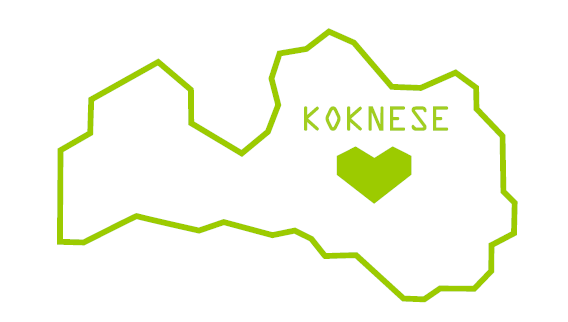 2020.gads                                                                                                                 KokneseSatursPašvaldības komisijas………………………………………………….………3Pedagoģiski medicīniskā komisija………………….……..………………3Interešu izglītības un pieaugušo neformālās izglītības programmu licencēšanas komisija.……………………………………………………3Interešu izglītības programmu licencēšanas komisija…………………….3Starpinstitucionālās sadarbības komisija ģimenes lietu jautājumos………4Kokneses novada izglītības iestādes.…………………………..……...………5Izglītības iestādēs realizējamās izglītības programmas………………………..5Izglītības iestādēs apstiprinātās  interešu izglītības programmas………….......7Izglītojamo skaits  izglītības iestādēs pēdējos astoņos  gados …………..……8Metodiskās apvienības……………………………………………...…………9Mācību jomu koordinatori…………………………………………………...10Mācību priekšmetu olimpiādes………………………………………………11Mācību priekšmetu olimpiāžu dalībnieki…………………………………….13Kokneses un Pļaviņu starpnovadu (2 .posma) olimpiāžu laureāti……………22Reģiona un valsts olimpiādes………………………………………………...26Reģiona, valsts un starptautiskie konkursi………………………………….  26Skolēnu zinātniski pētnieciskā darbība………………………………………27Centralizēto  eksāmenu rezultāti …………………………………………….33Konkursi un pasākumi……………………………………………...………...36 Projekts “Latvijas skolas soma”……………………………………………..39Pašvaldības komisijas1.1. Pedagoģiski medicīniskā komisijaPedagoģiski medicīniskā komisija (turpmāk – komisija) savas kompetences ietvaros veic bērnu pedagoģiski psiholoģisko un medicīnisko izpēti un attīstības traucējumu diagnosticēšanu, iesaka bērnam piemērotu izglītības programmu. 2019./2020. mācību gadā komisija izsniegusi atzinumus ar ieteikumiem Kokneses novada 14 izglītojamajiem. Komisijas sēdes notiek Kokneses pamatskolā- attīstības centrā. Uz komisijas sēdi jāpiesakās iepriekš – tālrunis 29687125, e- pasts: renkmane@inbox.lv, norādot izglītojamā vārdu un uzvārdu, vecumu, izglītības iestādi un klasi, pieteikšanas iemeslu (īsu problēmas formulējumu), pieteicēju un tālruņa numuru, deklarēto dzīvesvietu.Izglītojamais uz komisijas sēdi ierodas kopīgi ar vienu no vecākiem (aizbildņiem, bāriņtiesu, ja bērns ir ievietots audžuģimenē). Ja vecāki uz sēdi ierasties nevar, viņi rakstiski piekrīt bērna spēju, attīstības līmeņa un veselības stāvokļa izvērtējumam un pilnvaro personu, kura pārstāvēs bērna intereses.Interešu izglītības un pieaugušo neformālās izglītības programmu licencēšanas komisijaKokneses novada domes interešu izglītības un pieaugušo neformālās izglītības programmu licencēšanas kārtība apstiprināta ar Kokneses novada domes 2016. gada 27. aprīļa domes sēdes lēmumu Nr.7.1 (protokols Nr.4). Interešu izglītības un pieaugušo neformālās izglītības komisija apstiprināta ar 2013.gada 30.janvāra Kokneses novada domes sēdes lēmumu Nr. 9.4. (Protokols Nr.1 „Par izmaiņām komisiju sastāvā”). 2019./2020. mācību gadā komisija  saņēmusi vienu iesniegumu par interešu izglītības programmu licencēšanu. Licence izsniegta Jolantai Grugulei programmas “Peldētapmācība”  realizācijai Kokneses sporta centrā.Interešu izglītības programmu licencēšanas komisijaKokneses novada interešu izglītības programmu izvērtēšanas un mērķdotācijas sadales komisijas nolikums apstiprināts ar Kokneses novada domes 2010.gada 27.oktobra sēdes lēmumu Nr.8.6. Ar 2012.gada 20.jūnija Kokneses novada domes sēdes lēmumu Nr.9 „Par Kokneses novada domes interešu izglītības programmu licencēšanas komisijas sastāvu”  un grozījumi ar 2017.gada 12. jūlija domes sēdes lēmumu Nr. 7.2. “Par grozījumiem Kokneses novada domes izveidotajās komisijās”, ar 2017.gada 27. decembra domes sēdes lēmumu Nr. 7.2. “Par izmaiņām komisiju sastāvā ” ir apstiprināta komisija sekojošā sastāvā: I.Saulīte- novada domes Izglītības darba speciāliste, L. Degtjareva - Bebru pamatskolas direktore (komisijas priekšsēdētāja), S.Kalniņa – Pērses sākumskolas direktora p.i., A. Ščerbinska – Kokneses internātpamatskolas-attīstības centra direktore, A. Tarasova - I.Gaiša Kokneses vidusskolas skolotāja. Par komisijas priekšsēdētāju ievēlēta Lidija Degtjareva. Komisija izskatījusi un apstiprinājusi izglītības iestāžu iesniegtās interešu programmas, izvērtējusi mācību gada darba analīzi interešu izglītībā, izteikusi priekšlikumus interešu izglītības mērķdotācijas sadalei Kokneses novada domei. ( Informācija par interešu izglītības pulciņiem zemāk ).Starpinstitucionālās sadarbības komisija ģimenes lietu jautājumosLai koordinētu pašvaldības institūciju darbu ar nepilngadīgajiem, kuri pieļauj pārkāpumus (tajā skaitā neattaisnoti kavē izglītības iestādes), un to ģimenēm, lai veicinātu pašvaldības un valsts iestāžu un institūciju sadarbību nepilngadīgo un viņu ģimeņu problēmu risināšanā, lai koordinētu preventīvo darbu ar nepilngadīgajiem un viņu ģimenēm ar 2014.gada 26.februāra Kokneses novada domes sēdes lēmumu Nr. 9.5 ir izveidota Kokneses novada domes starpinstitucionālās sadarbības komisija ģimenes lietu jautājumos un apstiprināts komisijas nolikums. Komisijas sastāvā darbojas pārstāvji no šādām Kokneses novada institūcijām: sociālā dienesta; bāriņtiesas; pašvaldības policijas; izglītības iestādēm; izglītības darba speciālists. Starpinstitucionālās komisijas sastāvs: Kokneses novada domes sociālais dienests – L. Skābārniece, B. Tālmane (komisijas priekšsēdētāja), Kokneses novada bāriņtiesa –    S. Vēze; Kokneses novada Pašvaldības policija – J. Galviņš; Bebru pamatskola –     L.Degtjareva; Pērses sākumskola – S.Kalniņa, ĢKC ”Dzeguzīte”- I. Bērzkalna; I.Gaiša Kokneses vidusskola – H.Sudare; Kokneses internātpamatskolas-attīstības centrs –    A.Šcerbinska; PII "Bitīte" – I. Skuja; PII "Gundega" – I. Požarska; Kokneses novada domes izglītības darba speciālists – I.Saulīte. Komisijas sēdēs izskatīti jautājumi par izglītojamo neattaisnotiem mācību stundu kavējumiem (uz komisijas sēdi uzaicinot izglītības iestāžu pārstāvjus un izglītojamo vecākus), noteiktajam (Ministru kabineta 2011.gada 1.februāra noteikumi Nr. 89 „Kārtība, kādā izglītības iestāde informē izglītojamo vecākus, pašvaldības vai valsts iestādes, ja izglītojamais bez attaisnojoša iemesla neapmeklē izglītības iestādi”) un ģimeņu sociālo situāciju.Kokneses novada izglītības iestādes:Pirmsskolas izglītības iestādes:Vispārējās izglītības iestādes:Profesionālās ievirzes izglītības iestāde:Speciālās izglītības iestāde:Izglītības iestādēs realizējamās izglītības programmasIzglītības iestādēs apstiprinātās interešu izglītības programmas (pamatojoties uz Kokneses novada domes interešu izglītības licencēšanas komisijas 2018.gada 14. jūnija protokolu Nr.1 un 2018.gada 29. augusta protokolu Nr.2 ) Kokneses novada domes interešu izglītības programmu izvērtēšanas un mērķdotācijas sadales komisija izskatījusi Kokneses novada izglītības iestāžu iesniegtos pieteikumus par  interešu izglītības programmām 2019./2020. mācību gadā un saskaņoja  Kokneses novada izglītības iestāžu interešu izglītības sekojošas programmas:Bebru pamatskola Ilmāra Gaiša Kokneses vidusskolaPērses sākumskolaKokneses pamatskola - attīstības centrsIzglītojamo skaits izglītības iestādēs pēdējos astoņos  mācību gados(dati mācību gada 1.septembrī)*PirmsskolaMetodiskās apvienības2019./2020. mācību gadā Kokneses novadā darbojas 12 skolotāju metodiskās apvienības, kuras organizē pedagogu profesionālās meistarības pilnveidi, koordinē un nodrošina metodisko darbu Kokneses novada izglītības iestādēs.Mācību jomu koordinatori Pamatojoties uz 10.10.2017. VISC vēstuli Nr. 1-10/1057 un ņemot vērā valstī īstenojamās  pārmaiņas vispārējā izglītībā, pilnveidojot mācību saturu un pieeju, VISC aicināja pašvaldības uz turpmāku sadarbību ar novadu pedagogiem, kuras mērķis ir šī satura un tā īstenošanas (pieejas) izvērtēšana un pilnveide, pedagogu profesionālo vajadzību  izzināšana, viedokļu apmaiņa un praktiska rīcība skolēnu lietpratības un skolotāju profesionālās kompetences paaugstināšanā. Centra īstenotā ESF projekta “Kompetenču pieeja mācību saturā” (turpmāk – projekts) ietvaros ir izstrādāts mācību satura un pieejas piedāvājums, kas tika nodots sabiedriskajai apspriešanai, tai skaitā izvērtēšanai un ierosinājumiem pedagogu profesionālajās kopienās (skatīt https://www.skola2030.lv/apspriesana). Lai attīstītu skolēnu lietpratību, ir nepieciešama lielāka mācību satura integrācija un pedagogu sadarbība skolas, novada un valsts līmenī. VISC aicināja pašvaldības turpmākai sadarbībai ar centru metodiskā atbalsta nodrošināšanā pilnveidotā mācību satura un pieejas ieviešanai izvirzīt pedagogus –  mācību jomu koordinatorus, kas:savā administratīvajā teritorijā vada, virza, koordinē un atbalsta sadarbību starp attiecīgajā mācību jomā iesaistītajiem mācību priekšmetu pedagogiem;organizē jaunā mācību satura apspriešanu un ideju, priekšlikumu, jautājumu nodošanu mācību satura izstrādātājiem un sniedz atgriezenisko saiti. Apzina un popularizē labās prakses  piemērus mūsdienīgas lietpratības izglītībai savā reģionā;organizē daudzveidīgus pedagogu sadarbības veidus, konsultē un atbalsta pedagogus, identificējot iespējas un izaicinājumus un meklējot risinājumus pedagoģiskās prakses pilnveidei. Mācību jomu koordinatori Kokneses novadā:Mācību priekšmetu olimpiādesMācību priekšmetu olimpiādes 2019./2020. mācību gadā norisinās pamatojoties uz 2012. gada 5. jūnija Ministru kabineta noteikumiem Nr.384 „ Mācību priekšmetu olimpiāžu organizēšanas noteikumi” un 16.08.2019. ESF projekta “Nacionāla un starptautiska mēroga pasākumu īstenošana izglītojamo talantu attīstībai “ (vienošanās Nr.8.3.2.1./ 16/I/002) rīkojumu Nr. 25.1-04/37„Par mācību priekšmetu olimpiāžu organizēšanu un norisi 2019./2020.mācību gadā”, Kokneses novada domes un Pļaviņu novada domes 2010.gada 10.janvārī noslēgto „Vienošanos par sadarbību izglītības jomā”, 2019.gada 3.oktobrī apstiprināto „Kārtība, kādā tiek organizētas mācību priekšmetu olimpiādes Kokneses un Pļaviņu novadu apvienībā 2019./2020. mācību gadā”.2019./2020. mācību gadā notikušās  un plānotās  mācību priekšmetu olimpiādes: Mācību priekšmetu olimpiāžu dalībniekiKrievu valodas( svešvalodas) Kokneses un Pļaviņu starpnovadu 2.posma olimpiādes dalībnieki 26.11.2019.Bioloģijas (9.-12.klašu) Kokneses un Pļaviņu starpnovadu 2.posma  olimpiādes (elektroniskā vidē) dalībnieki 29.11.2018.Angļu valodas (10.-12. klašu) Kokneses un Pļaviņu starpnovadu 2.posma olimpiādes dalībnieki 29.10.2019.Vēstures (9. un 12.klašu) Kokneses un Pļaviņu starpnovadu 2.posma  (elektroniskā vidē) olimpiādes dalībnieki 13.12.2019.Latviešu valodas (8.-9.klašu) Kokneses un Pļaviņu starpnovadu 2.posmaolimpiādes dalībnieki 13.01.2020.Eiropas Savienības Dabaszinātņu olimpiādes (elektroniskā vidē)  dalībnieki 16.12.2019.Fizikas (9.-12. klašu) Kokneses un Pļaviņu starpnovadu 2.posma olimpiādes (elektroniskā vidē)  dalībnieki 17.01.2020.Dizaina un tehnoloģiju Kokneses un Pļaviņu starpnovadu 2.posma olimpiādes dalībnieki 29.01.2020.Angļu valodas (8.-9. klašu) Kokneses un Pļaviņu starpnovadu 2.posma olimpiādes dalībnieki 05.02.2020.Latviešu valodas (11.-12. klašu) Kokneses un Pļaviņu starpnovadu 2.posma olimpiādes (elektroniskā vidē) dalībnieki 28.01.2019.Ekonomikas (10.-12. klašu) Kokneses un Pļaviņu starpnovadu 2.posma  olimpiādes (elektroniskā vidē) dalībnieki 30.01.2019.Matemātikas (10.-12. klašu) Kokneses un Pļaviņu starpnovadu 2.posma olimpiādes dalībnieki 31.01.2020.Ķīmijas (9.-12. klašu) Kokneses un Pļaviņu starpnovadu 2.posma  olimpiādes (elektroniskā vidē)  dalībnieki 05.02.2020.Matemātikas (5.-8. klašu) Kokneses un Pļaviņu starpnovadu 2.posma  olimpiādes dalībnieki 14.02.2020.Ģeogrāfijas (10.-12. klašu) Kokneses un Pļaviņu starpnovadu 2.posma  olimpiādes (elektroniskā vidē) dalībnieki 13.02.2020.Kokneses un Pļaviņu starpnovadu (2.posma) olimpiāžu laureāti 2019./2020. mācību gadāReģiona un valsts olimpiādesUz valsts (3.posma) mācību priekšmetu un atklātajām olimpiādēm uzaicinātie Kokneses novada izglītojamie un iegūtās vietasReģiona  un  valsts konkursiReģionālo konkursu dalībnieki un iegūtās vietasSkolēnu zinātniski pētnieciskā darbība2019./2020. mācību gadāKokneses novada izglītojamo Zemgales reģionālā skolēnu zinātniski pētniecisko darbu 11. konferences rezultāti28. februārī LLU Jelgavas pilī norisinājās Zemgales reģionālā skolēnu zinātniskās pētniecības konference, kurā tika noskaidroti labākie zinātniskās pētniecības darbi reģionā un tie izvirzīti Latvijas skolēnu 44. zinātniskās pētniecības darbu konferencei. Reģiona konferencē tika aizstāvēti 185 darbi, bet valsts konferencē aprīlī, kas šogad pirmo reizi norisināsies Jelgavā, kopā ar citu reģionu laureātiem Zemgales skolēni ziņos par 92 darbiem, tostarp 38 darbiem, kas izstrādāti Jelgavas pilsētas skolās.Zemgales reģionālo zinātniski pētniecisko darbu konferenci sadarbībā ar Zemgales plānošanas reģionu organizē LLU, kas ir gan Zemgales reģiona, gan Latvijas un Baltijas valstu vadošā biozinātņu un tehnoloģiju universitāte. Zemgales reģiona konferencei tika izvirzīti darbi sešās dažādās zinātņu nozarēs, kuri LLU mācībspēku vērtējumā iepriekš saņēmuši vismaz 40 punktus, tādējādi 28. februārī skolēni ziņoja par 185 zinātniski pētnieciskajiem darbiem. Triju gadu laikā Zemgales reģiona skolēni un skolas ir bijuši vieni no aktīvākajiem labu pētījumu īstenotājiem Latvijā, jo Zemgale ir otrs plašāk pārstāvētais reģions valsts konferencē. Lielāks iesniegto darbu skaits ir tikai Rīgas reģionam.Laureāti, kuri, konferencei noslēdzoties, saņēma vismaz 80 punktus un ieguva 1. un 2. pakāpes diplomus, tika tālāk izvirzīti valsts konferencei. Tāpat visi abu augstāko pakāpju ieguvēji, izņemot Medicīnas un veselības zinātņu nozares laureātus, saņēma tiesības iegūt valsts finansētu studiju vietu LLU studiju programmās ārpus konkursa.Konferences noslēgumā LLU Aulā tika sveikti visi skolēni, kuri saņēma trešās, otrās un pirmās pakāpes diplomus, un viņu skolotāji. Diplomus pasniedza LLU rektore, profesore Irina Pilvere. Turklāt 1. pakāpes laureāti saņēma arī balvas no Zemgales plānošanas reģiona.Zemgales konferences rezultāti.Dabaszinātņu nozarē tika aizstāvēti 48 skolēnu darbi, no kuriem valsts konferencei izvirzīti:2. pakāpi ieguvušie 18 darbi, kas izstrādāti Andreja Upīša Skrīveru vidusskolā, Dobeles Valsts ģimnāzijā, Tukuma Raiņa ģimnāzijā, Jelgavas Spīdolas Valsts ģimnāzijā, Ilmāra Gaiša Kokneses vidusskolā, Kandavas Reģionālajā vidusskolā, Kandavas Kārļa Mīlenbaha vidusskolā, Jelgavas Valsts ģimnāzijā un Iecavas vidusskolā;1. pakāpi ieguvušie 8 darbi, kas izstrādāti Dobeles Valsts ģimnāzijā, Jelgavas Spīdolas Valsts ģimnāzijā, Bauskas 2. vidusskolā, Tukuma Raiņa ģimnāzijā un Jelgavas Valsts ģimnāzijā.Humanitāro un mākslas zinātņu nozarē tika aizstāvēti 37 skolēnu darbi, no kuriem valsts konferencei izvirzīti:2. pakāpi ieguvušie 17 darbi, kas izstrādāti Jēkabpils Valsts ģimnāzijā, Jelgavas Valsts ģimnāzijā, Ozolnieku vidusskolā, Tukuma Raiņa ģimnāzijā, Tukuma 2. vidusskolā, Jelgavas 4. vidusskolā, Aizkraukles novada vidusskolā, Jelgavas Tehnoloģiju vidusskolā, Jaunjelgavas vidusskolā, Pļaviņu novada ģimnāzijā, Jelgavas Spīdolas Valsts ģimnāzijā un Aknīstes vidusskolā;1. pakāpi ieguvušie 5 darbi, kas izstrādāti Tukuma 2. vidusskolā, Jelgavas Valsts ģimnāzijā, Neretas Jāņa Jaunsudrabiņa vidusskolā, Tukuma Raiņa ģimnāzijā un Jēkabpils Valsts ģimnāzijā.Inženierzinātņu nozarē tika aizstāvēti 10 skolēnu darbi, no kuriem valsts konferencei izvirzīti:2. pakāpi ieguvušie 3 darbi, kas izstrādāti Jelgavas Tehnoloģiju vidusskolā un Jelgavas Spīdolas Valsts ģimnāzijā;1. pakāpi ieguvušie 2 darbi, kas izstrādāti Jelgavas Spīdolas Valsts ģimnāzijā un Bauskas Valsts ģimnāzijā.Lauksaimniecības, meža un veterināro zinātņu nozarē tika aizstāvēti 8 darbi, no kuriem valsts konferencei izvirzīti:2. pakāpi ieguvušie 3 darbi, kas izstrādāti Aizkraukles novada vidusskolā, Bauskas Valsts ģimnāzijā un Dobeles Valsts ģimnāzijā;1. pakāpi ieguvušie 3 darbi, kas izstrādāti Aizkraukles novada vidusskolā, Bauskas Valsts ģimnāzijā un Tukuma Raiņa ģimnāzijā.Medicīnas un veselības zinātņu nozarē tika aizstāvēti 15 darbi, no kuriem valsts konferencei izvirzīti:2. pakāpi ieguvušie 6 darbi, kas izstrādāti Ilmāra Gaiša Kokneses vidusskolā, Vecumnieku vidusskolā, Jelgavas Valsts ģimnāzijā, Jelgavas 4. vidusskolā un Aizkraukles novada vidusskolā;1.pakāpi ieguvušais 1 darbs, kas izstrādāts Jelgavas Spīdolas Valsts ģimnāzijā.Sociālo zinātņu nozarē tika aizstāvēti 66 skolēnu darbi, no kuriem valsts konferencei izvirzīti:2. pakāpi ieguvušie 19 darbi, kas izstrādāti Jelgavas Valsts ģimnāzijā, Jelgavas 6. vidusskolā, Jēkabpils Valsts ģimnāzijā, Tukuma Raiņa ģimnāzijā, Dobeles Valsts ģimnāzijā, Bauskas Valsts ģimnāzijā, Tukuma 2. vidusskolā un Jelgavas Spīdolas Valsts ģimnāzijā;1. pakāpi ieguvušie 7 darbi, kas izstrādāti Jelgavas Valsts ģimnāzijā, Jēkabpils Valsts ģimnāzijā, Jelgavas Spīdolas Valsts ģimnāzijā un Vecumnieku vidusskolā. No Kokneses novada uz Zemgales reģionālo skolēnu zinātniski pētniecības konferenci  tika izvirzīti 12 skolēnu pētnieciskie darbi. Konferencē piedalījās un savus darbus  prezentēja  I.Gaiša Kokneses vidusskolas 12. klašu skolēni – Ance Jankoviča – “Pēdas velvju izvērtējums skolēniem- volejbolistiem” ( darba vadītājs Ivars Māliņš), Elīna Ancāne- “Ārstniecības, indīgie un aizsargājamie augi Kokneses novada takā” ( darba vadītāja  Sandra Māliņa), Deniss Akula-  “Skaņas piesārņojums I.Gaiša Kokneses vidusskolā un ietekme uz skolēnu un skolotāju darba produktivitāti” ( darba vadītāja Ņina Kivleniece), Rainers Dubašinskis- “I.Gaiša Kokneses vidusskolas skolēnu izplatītākās fobijas un to nozīme” ( darba vadītāja  Sandra Māliņa), Laura Putniņa- “I.Gaiša Kokneses vidusskolas skolēnu dzīvesvietas attāluma ietekme uz personīgo budžetu” (darba vadītāja Ingūna Ozoliņa), Beāte Taškāne- “Rūdīšanās procesu ietekme uz cilvēka pašsajūtu” ( darba vadītāja Gita Tenisa), Kristīne Teicāne- “Ergonomika.Gaisa kvalitāte skolas telpās” ( darba vadītāja Sandra Māliņa), Agate Mežmale- “ Stukmaņu muižas un atjaunotās Sofijas skolas darbība no 1853.-2009. gadam” ( darba vadītāja Alita Kluša), Lana Priļepiševa- “I.Gaiša Kokneses vidusskolas 15-18 gadu vecu jauniešu nodarbinātības iespējas brīvajā laikā Kokneses novadā” ( darba vadītāja Inguna Ozoliņa), Mareks Koļesņikovs- “Tiltu konstrukcijas un to būvniecība ” (darba vadītājs Valdis Silovs).2. pakāpes Goda rakstus  un tiesības piedalīties Valsts skolēnu zinātniski pētniecisko darbu konferencē 3.-4. aprīlī ieguva Ance Jankoviča, Elīna Ancāne, Deniss Akula, Kristīne Teicāne. Savukārt 3. pakāpes Goda rakstu saņēma Agate Mežmale.Rezultāti:Valsts zinātniski pētniecisko darbu konferencei, kas tika organizēta attālināti, tika izvirzīti Kokneses novada I.Gaiša Kokneses vidusskolas skolēnu ZPD darbiCentralizēto eksāmenu rezultātiĀrkārtējās situācijas dēļ valstī tika mainīta ierastā kārtība, kādā skolās skolēni kārto gala eksāmenus. 2019./2020. mācību gadā 9. klases skolēniem valsts pārbaudes darbi tika atcelti, izņemot eksāmenu latviešu valodā mazākumtautību izglītības programmās. Savukārt valsts pārbaudes darbi par vispārējās vidējās izglītības ieguvi (12. klasēm) notika šādā kārtībā.Obligātie centralizētie eksāmeni:- vienā svešvalodā pēc izvēles (angļu valodā rakstu daļa – 2. jūnijā, mutvārdu daļa – 2., 3. un 4. jūnijā; vācu valodā rakstu un mutvārdu daļa – 3. jūnijā; krievu valodā rakstu daļa – 4. jūnijā, mutvārdu daļa – 4. un 5. jūnijā; franču valodā rakstu un mutvārdu daļa – 5. jūnijā);
- latviešu valodā rakstisks eksāmens – 9. jūnijā;
- matemātikā rakstisks eksāmens – 12. jūnijā.Skolēna izvēlētajā mācību priekšmetā centralizēto eksāmenu saraksts:- Latvijas un pasaules vēsturē rakstisks eksāmens – 15. jūnijā;
- ķīmijā (rakstiski) – 17. jūnijā;
- bioloģijā (rakstiski) – 19. jūnijā;
- fizikā (rakstiski) – 26. jūnijā.Skolēna izvēlētajā mācību priekšmetā eksāmenu saraksts:- ģeogrāfijā (rakstiski) – 29. jūnijā;
- ekonomikā (rakstiski) – 1. jūlijā;Valsts izglītības satura centra informācija par vidējo rezultātu salīdzinājumu valstī: https://visc.gov.lv/vispizglitiba/eksameni/statistika/2020/Pārskats par centralizētajiem eksāmeniem novadā. Kokneses novada izglītojamo iegūtā vidējā kopprocenta salīdzinājums ar valsts vidējo kopprocentu:2019./2020.mācību  gada CE rezultāti Aizkraukles reģiona skolās.Konkursi un pasākumiKokneses un Pļaviņu  starpnovadu skolēnu skatuves runas un mazo formu uzvedumu konkurss2020. gada 12. februārī Pļaviņu novadā, Pļaviņu novada Mūzikas skolas zālē norisinājās gadskārtējais  Pļaviņu un Kokneses starpnovadu Skolēnu skatuves runas konkursa 1. kārta, kurā piedalījās 42 izglītojamie. Kokneses novadu pārstāvēja 13 skolēni no I.Gaiša Kokneses vidusskolas, 8 skolēni no Bebru pamatskolas un 7 skolēni no Pērses sākumskolas.Konkursa mērķi un uzdevumi ir izkopt skolēnos nacionālo identitāti, veicināt viņu emocionālo un radošo pašizpausmi, attīstīt un pilnveidot bērnu un jauniešu skatuves runas kultūru un aktiermeistarību, novērtēt dalībnieku skatuves runas iemaņas, attīstīt koncentrēšanās spējas, emocionalitāti, veidot iztēli un prasmi noturēt auditorijas interesi, kā arī sekmēt bērnu un jauniešu interesi par latviešu un pasaules literatūras mantojumu un devumu latviešu nacionālās kultūras veidošanā. Skolēnu skatuves runas konkursa darbu izvēle bija tematiski jāsaista ar skolēnu pašidentitāti, nacionālās un valstiskās identitātes stiprināšanu.Žūrija dalībnieku uzstāšanos vērtēja 5 vecuma grupās:- 1. klases grupa;- 2.-3. klašu grupa;- 4.- 6. klašu grupa;- 7.- 9. klašu grupa;- 10.-12.klašu grupa.Skolēnu uzstāšanos vērtēja pēc kritērijiem:Domas atklāsme (runas loģika un runātāja uzdevums),Spilgtu priekšstatu gleznu esamība un atklāsme klausītājam (teikto redzēt, dzirdēt, saprast),Kontakts ar klausītāju (kam runā),Skaidra dikcija un artikulācija,Repertuāra atbilstība runātājam (vecums, individualitāte). Konkursa uzvarētāji:1. klašu grupa1. vieta Rimants Keišs, I.Gaiša Kokneses vidusskola, skolotāja Anita Ločmele1. vieta Katrīna Tirmizī, I.Gaiša Kokneses vidusskola, skolotāja Anita Ločmele1. vieta Estere Ernestovska, Bebru pamatskola, skolotāja Ligita Locāne2. vieta Rūta Kotoviča, Bebru pamatskola, skolotāja Ligita Locāne2. vieta Evija Kramiņa, I.Gaiša Kokneses vidusskola, skolotāja Anita Ločmele3. vieta Valters Riekstiņš, I.Gaiša Kokneses vidusskola, skolotāja Anita Ločmele3. vieta Paula Dzene, I.Gaiša Kokneses vidusskola, skolotāja Iluta Matušonoka2.-3. klašu grupa1. vieta Laura Vilde, I.Gaiša Kokneses vidusskola, skolotāja Sanita Šiballo2. vieta Madara Šteina, I.Gaiša Kokneses vidusskola, skolotāja Baiba Vingre2. vieta Kate Jermaka, Bebru pamatskola, skolotāja Ligita LocāneAtzinība Alise Bogdanova, Pērses sākumskola, skolotāja Dace Dombrovska4. - 6. klašu grupa1. vieta Kristjāna Jirgena, Pērses sākumskola, skolotāja Daiga Andersone2. vieta Arita Niedre, I.Gaiša Kokneses vidusskola, skolotāja Dace Dobrika3. vieta Tomass Purkalns, Pērses sākumskola, skolotāja Daiga AndersoneAtzinība  Kristīne Jātniece, Bebru pamatskola, skolotāja Linda Šmite7. - 9. klašu grupa2. vieta Ramona Bičenko , Bebru pamatskola, skolotāja Linda Šmite3. vieta Viktoria Calane , Bebru pamatskola, skolotāja Linda ŠmiteVisi konkursa dalībnieki saņēma diplomus par godalgotajām vietām un pateicības rakstus par piedalīšanos  konkursā. Tāpat 1.-3. vietu ieguvēji saņēma piemiņas balvas, ko bija sagatavojuši Pļaviņu Mākslas skolas audzēkņi. 1. vietu ieguvēji katrā klašu grupā tika  izvirzīti dalībai Skatuves runas konkursa 2. kārtai, kas norisinājās  28. februārī Jēkabpilī, Jēkabpils Bērnu un jauniešu centrā.Skolēnu skatuves runas konkursa rezultāti2020. gada 28.februārī Jēkabpilī ( reģionālais posms)Konkura dalībniekus vērtēja žūrija: Dace Liepniece -režisore, pedagogs; Anna Jansone- režisore, pedagogs ; Dace Jurka- VISC vecākā referente.Kokneses un Pļaviņu  starpnovadu apvienības publiskās runas konkurss “Es esmu daļa no pasaules”2020. gada 19. februārī Pļaviņu novada ģimnāzijā norisinājās publiskās runas konkurss “Es esmu daļa no pasaules”. Skolēnu uzstāšanos vērtēja žūrija: Inese Saulīte, Inguna Kalniņa, Valda Mičule, Ilona Lazda, Dzidra Žmuidene, Aiga Bērziņa, Rita JakovļevaKonkursa rezultāti:XII Latvijas skolu jaunatnes dziesmu un deju svētki pārcelti uz 2021. gada jūliju, sakarā ar ārkārtējās situācijas izsludināšanu valstī.  Projekta “Latvijas skolas soma” ietvaros  realizētie pasākumi 2019./2020. mācību gadā.semestris2.semestrisMateriālu sagatavoja: Kokneses novada domesIzglītības darba speciāliste Inese Saulīte2020. gada augustāIlmāra Gaiša Kokneses vidusskola Reģistrācijas numurs: Nr. 01133901334Direktore: Inese SaulīteIzglītības iestādē īstenotās izglītības programmas un izglītojamo skaits uz 2019./2020. mācību gada 1.septembri:Informācija par izglītības iestādes audzēkņiem, pedagoģiskajiem un tehniskajiem darbiniekiem un papildus informācija:Izglītības iestādē īstenotās interešu izglītības programmas:Galvenie uzdevumi un prioritātes 2019./2020. mācību gadā:Dalība projektos:Darbības rezultāti un to izvērtējums:Prognozes un plāni nākošajam mācību gadam:Bebru pamatskolaKokneses novada Bebru pagastāZIŅOJUMSpar 2019./2020. mācību gaduI. Vispārīga informācija Iestādes nosaukums: Bebru pamatskolaIestādes reģistrācijas numurs: 4512900987Iestādes vadītājs: Lidija DegtjarevaIzglītības iestādē īstenotās izglītības programmas un izglītojamo skaits uz 2019./2020. mācību gada 1.septembri: Informācija par izglītības iestādes audzēkņiem, pedagoģiskajiem un tehniskajiem darbiniekiem un papildus informācija:Izglītības iestādē īstenotās interešu izglītības programmas:II. Galvenie uzdevumi un prioritātes 2019./20120.  mācību gadā:Papildus informācija:III  Dalība projektos:IV  Darbības rezultāti un to izvērtējums:V  Pārskata gadā notikušās pārmaiņas:VI  Prognozes un plāni nākošajam mācību gadam:Sagatavoja Bebru pamatskolas direktore Lidija Degtjareva2020. gada 29. jūnijāKokneses novada Pērses sākumskolasZIŅOJUMS par 2019./2020. mācību gaduIestādes reģistrācijas numurs: 4511903092Iestādes vadītājs: Santa Kalniņa          Pērses sākumskolas iestāde un pamatizglītības programma akreditēta līdz 2023.gada 29.maijam.         1.-4.klašu skolēni pēc stundām mācās pagarinātās dienas grupā.2019./2020. m.g. atvērti   3 klašu komplekti ar 29 izglītojamajiem.2018./2019.m.g. 1.klasē savas skolas gaitas uzsāka 3 izglītojamie.2018./2019. m.g.  uz 1. septembri pirmskolas grupu vecumā līdz 5 gadiem apmeklē  8 bērni; pirmsskolas grupu vecumā no 5 gadi un vairāk- apmeklē 7 bērni.Skola ir pilnībā nokomplektēta ar pedagoģiskajiem un tehniskajiem darbiniekiem. Skolā strādā:    11 pedagogi ar atbilstošu izglītību (to skaitā 10  pamatdarbā)  un  8 tehniskie darbinieki.Izglītības iestādē īstenotās interešu izglītības programmas 2018./2019. m.g.:II Galvenie uzdevumi un prioritātes 2019./2020.  mācību gadā:Uzlabot mācību stundas kvalitāti apvienotajās klasēs;Pedagogu un izglītojamo vecāku sadarbība;Kompetenču pieejā balstīta vispārējās izglītības satura pakāpeniska ieviešana pirmsskolā;Uzlabot pirmsskolas izglītības mācību rezultātu reģistrēšanu e-klasē;Pedagogu tālākizglītība (par kompetencēs balstītu mācību satura ieviešanu); Labiekārtot pirmsskolas grupu telpas;Informātikas kabineta papildināšana ar skolas un skolēnu vajadzībām atbilstošiem datoriem.III Dalība projektos, tālākizglītība:IV Darbības rezultāti un to izvērtējums:Mācību sasniegumi:Tabulā tiek atspoguļoti izglītojamo sasniegumi 2019./2020. m.g.Izglītojamo sasniegumi valsts pārbaudes darbos:3.klases diagnosticējošo darbu rezultāti 2019./2020. m.g. 6.klases diagnosticējošo darbu rezultāti 2018./2019. m.g. V Pārskata gadā notikušās pārmaiņas:VI Prognozes un plāni nākošajam 2020./2021. mācību gadam:Sagatavoja: Pērses sākumskolas direktores p.i. Santa KalniņaDatums: 16.09.2020.Kokneses novada  	___Kokneses pamatskola – attīstības centrizglītības iestādeZIŅOJUMSpar 2019./2020. mācību gaduI Vispārīga informācijaIestādes nosaukums: 	Kokneses pamatskola – attīstības centrs		Iestādes reģistrācijas numurs: 	90000043136					Iestādes vadītājs: 	Anita Ščerbinska					Izglītības iestādē īstenotās izglītības programmas un izglītojamo skaits uz 2019./2020. mācību gada 1.septembri:Informācija par izglītības iestādes audzēkņiem, pedagoģiskajiem un tehniskajiem darbiniekiem: Kokneses pamatskolā – attīstības centrā (turpmāk tekstā Skola – centrs) 2019./2020. mācību gadā uz 1. septembri mācās 114 izglītojamie, strādā 45 pedagogi, 31 tehniskais darbinieks. Skolā – centrā tiek nodrošināti arī sekojoši speciālisti – izglītības psihologs, bibliotekārs, sociālais pedagogs, logopēdi, ritmikas skolotājs, ārstnieciskās vingrošanas skolotājs, sociālais pedagogs, 2 sertificētas medicīnas māsas un metodiķi.Skolā – centrā 2019./2020. mācību gadā īstenotās interešu izglītības programmas:II Galvenie uzdevumi un prioritātes 2019./2020. mācību gadā:III Dalība projektos un programmās 2019./2020. mācību gadā:Īstenots Valsts izglītības satura centra projekts “Kompetenču pieeja mācību saturā”, saņemts pateicības raksts no Valsts izglītības satura centra par Skolas – centra nozīmīgu ieguldījumu pilnveidotā vispārējās izglītības mācību satura aprobācijā, skolas darba organizācijas modeļa un pedagogu profesionālās kompetences metodiskajā darbā;Skola – centra piedalās un realizē starptautisko programmu “Eko skola”, iegūts Eko skolas sertifikāts.Eiropas Savienības ERASMUS+ 2019.gada programmas Pamatdarbības Nr.1 (KA1) “Mācību mobilitāte skolu sektorā” projektā “Pedagogu profesionālo prasmju pilnveidošana mūsdienīgai izglītībai” – Skola – centrs iesniedzējs un koordinators, sadarbības partneri – EduFuture, “Areadne Lifelong Learning Centre” un EUROTEACH EGITIM PROJE DANISMANLIK LTDSTIZiemeļvalstu Ministru padomes 2019.gada vasarā apstiprinātais izglītības un pētniecības mobilitātes programmā Nordplus projekts “Kompetents skolotājs digitālā vidē” – Skola – centrs iesniedzējs un koordinators, sadarbības partneris Kedaiņu speciālā skola Lietuvā.Izglītojoša satura pasākumi:Kokneses pamatskolas – attīstības centra metodiskais dienests ir noorganizējis izglītojoša satura pasākumus, kuros piedalījušies 256 citu izglītības iestāžu pedagogi un izglītojamo vecāki:Kursi „Pedagoģiskā procesa plānošana un vadīšana (individualizēta mācību procesa elementi, skolas atbalsta komandas darba organizēšana, izglītojamā snieguma progresa izvērtējums) izglītojamajiem ar garīgās attīstības traucējumiem, smagiem garīgās attīstības traucējumiem, garīgās veselības traucējumiem” (saskaņoti ar Kokneses novada domi 12.05.2017. Nr.1/2017), 2019.gada 28.augustā, 19.septembrī, 10.oktobrī, 22.oktobrī;Kursi „Izglītojamā intelektuālās attīstības psiholoģiski pedagoģiskā izvērtēšana (procedūra, rezultāti, to analīze, atgriezeniskā saite, individuālās izglītības programmas apguves plāns, starpinstitūciju sadarbības organizēšana) periodā no 7 līdz 12 g. v.” (saskaņoti ar Kokneses novada domi 12.05.2017. Nr.2/2017), 2019.gada 24. oktobrī, 7. novembrī, 21.novembrī;Pedagogu profesionālās pilnveides seminārs "Izglītojamie ar garīgās veselības traucējumiem izglītības procesā", 2019.gada 14.oktobrī Rēzeknes novada speciālajā pamatskolā.Izglītojošs seminārs “Atbalsta nodrošināšana skolēniem ar speciālām vajadzībām - Barboletas metode”, 2019.gada 22.oktobrī;Izglītojošs seminārs “Kompetents skolotājs digitālā vidē”, 2019.gada 7.novembrī.Informatīvi izglītojošs seminārs – sanāksme vecākiem “Atbalsts skolēniem ar speciālām vajadzībām”, 2019.gada 2.septembrī; Izglītojoši semināri vecākiem “Vecāku skoliņa”, 2019.gada 30.oktobrī, 2019.gada 27.novembrī, 2020.gada 19.februārī, 2020.gada 4.martā;Starptautiskā konference “Labā prakse autisma jomā 2019, Ideju tirgus”, 2019.gada 2.novembrī Latvijas Nacionālajā bibliotēkā.IV Darbības rezultāti un to izvērtējums 2019./2020. mācību gadā:	Mācību process	Audzināšanas darbs	Metodiskais darbsV Pārskata gadā notikušās pārmaiņas 2019./2020. mācību gadā:VI Prognozes un plāni nākošajam mācību gadam:Sagatavoja:				___Anita Ščerbinska______________( iestāde, iestādes vadītāja vārds, uzvārds)Datums:		09.09.2020.						Kokneses novada 	Kokneses Mūzikas skola				izglītības iestādeZIŅOJUMSpar 2019./2020. mācību gaduI. Vispārīga informācija Iestādes nosaukums: 	Kokneses  Mūzikas skola					Iestādes reģistrācijas numurs: 	90000043494					Iestādes vadītājs: 	Iveta Bērziņa							Izglītības iestādē īstenotās izglītības programmas un izglītojamo skaits uz 2019./2020. mācību gada 1.septembri:Informācija par izglītības iestādes audzēkņiem, pedagoģiskajiem un tehniskajiem darbiniekiem un papildus informācija:Izglītības iestādē īstenotās interešu izglītības programmas:II. Galvenie uzdevumi un prioritātes 2019_./2020.  mācību gadā:III. Dalība projektos:IV. Darbības rezultāti un to izvērtējums:V. Pārskata gadā notikušās pārmaiņas:VI. Prognozes un plāni nākošajam mācību gadam:Sagatavoja:	Kokneses Mūzikas skolas direktore Iveta Bērziņa			( iestāde, iestādes vadītāja vārds, uzvārds)Datums:	10.09.2020.								Kokneses novada pirmsskolas izglītības iestāde „Gundega”ZIŅOJUMSPar 2019./2020. mācību gaduI. Vispārīga informācija Iestādes nosaukums: Kokneses novada pirmsskolas izglītības iestāde “Gundega”Iestādes reģistrācijas numurs: 4501901716Iestādes vadītājs:  Rita GabaliņaIzglītības iestādē īstenotās izglītības programmas un izglītojamo skaits uz 2019./2020. mācību gada 1.septembri:Informācija par izglītības iestādes audzēkņiem, pedagoģiskajiem un tehniskajiem darbiniekiem un papildus informācija:II. Galvenie uzdevumi un prioritātes 2019./2020.  mācību gadā:III. Dalība projektos, tālākizglītība:IV. Darbības rezultāti un to izvērtējums:V. Pārskata gadā notikušās pārmaiņas:VI. Prognozes un plāni 2020./2021.mācību gadam:Saimnieciskajā darbā:Turpinām  skolas piena – augļu atbalsta programmaNopirkta bērnu gultas veļa, segasNopirkta jauna ierīce - printeris, skeneris, kopētājs – trīs vienā.Septembrī vienas nojumītes un skatuves būvniecība.STEIDZAMI: divu jaunu nojumīšu uzcelšana(bērniem pa vecumposmiem), siltos un lietainos laika apstākļos bērni spiesti dzīvot iekštelpās, jo NAV kur patverties no lietus.Sagatavoja: Kokneses novada pirmsskolas izglītības iestādes „Gundega” vadītāja Rita GabaliņaKokneses novadaBebru pagasta pirmsskolas izglītības iestāde „Bitīte”izglītības iestādeZIŅOJUMSpar 2019./2020. mācību gaduI. Vispārīga informācija Iestādes nosaukums: Bebru pagasta pirmsskolas izglītības iestāde „Bitīte”Iestādes reģistrācijas numurs: 4501901608 Iestādes vadītājs: Justīne Miezīte Izglītības iestādē īstenotās izglītības programmas un izglītojamo skaits uz 2020. mācību gada 1.septembri:Informācija par izglītības iestādes audzēkņiem, pedagoģiskajiem un tehniskajiem darbiniekiem un papildus informācija:II. Galvenie uzdevumi un prioritātes 2019./2020.  mācību gadā:III. Dalība projektos:IV. Darbības rezultāti un to izvērtējums:V. Pārskata gadā notikušās pārmaiņas:VI. Prognozes un plāni nākošajam mācību gadam:Sagatavoja: Bebru pagasta pirmsskolas izglītības iestādes vadītāja Justīne Miezīte( iestāde, iestādes vadītāja vārds, uzvārds)Datums:  14.09.2020.IestādeVadītājsBebru pagasta pirmsskolas izglītības iestāde „Bitīte”Justīne MiezīteKokneses novada pirmsskolas izglītības iestāde „Gundega”Rita GabaliņaIestādeVadītājsBebru pamatskolaLidija DegtjarevaIlmāra Gaiša Kokneses vidusskolaMāris ReinbergsPērses sākumskolap.i. Santa Kalniņa IestādeVadītājsKokneses mūzika skolaIveta BērziņaIestādeVadītājsKokneses pamatskola - attīstības centrsAnita ŠcerbinskaIestādes nosaukumsProgrammas nosaukumsBebru pagasta pirmsskolas izglītības iestāde "Bitīte"Pirmsskolas izglītības programma (01011111)Kokneses novada pirmsskolas izglītības iestāde "Gundega"Pirmsskolas izglītības programma (01011111)Speciālās pirmsskolas izglītības programma izglītojamajiem ar valodas traucējumiem (01015511)Speciālās pirmsskolas izglītības programma izglītojamajiem ar fiziskās attīstības traucējumiem (01015311)Bebru pamatskolaPamatizglītības programma (21011111) Speciālās pamatizglītības programma izglītojamajiem ar mācīšanās traucējumiem (21015611)Pērses sākumskolaPirmsskolas izglītības programma (01011111)Pamatizglītības programma (21011111)Ilmāra Gaiša Kokneses vidusskolaPamatizglītības programma (21011111)Speciālās pamatizglītības programma izglītojamajiem ar mācīšanās traucējumiem (21015611)Vispārējās vidējās izglītības vispārizglītojošā virziena programma (31011011)Kokneses pamatskola - attīstības centrsSpeciālās pirmsskolas izglītības programma izglītojamajiem ar valodas traucējumiem (01015511) Speciālās pirmsskolas izglītības programma izglītojamajiem ar jauktiem attīstības traucējumiem (01015611)Speciālās pirmsskolas izglītības programma izglītojamajiem ar garīgās attīstības traucējumiem (01015811 )Speciālās pirmsskolas izglītības programma izglītojamajiem ar smagiem garīgās attīstības traucējumiem vai vairākiem smagiem attīstības traucējumiem (01015911 )Speciālās pamatizglītības programma izglītojamajiem ar garīgās attīstības traucējumiem  (21015811)Speciālā pamatizglītības programma izglītojamajiem ar smagiem garīgās attīstības traucējumiem vai vairākiem smagiem attīstības traucējumiem (21015911)Kokizstrādājumu izgatavošana (22543041) ( Kvalifikācija- galdnieka palīgs)Ēdināšanas pakalpojumi  (22811021)Speciālās pamatizglītības programma izglītojamajiem ar mācīšanās traucējumiem (21015611)
Speciālās pamatizglītības programma izglītojamajiem ar garīgās veselības traucējumiem (21015711) Kokneses mūzikas skolaSaksofona spēle ( 20V212031)Flautas spēle ( 20V212031)Eifonija spēle (20V212031)Trompetes spēle ( 20V21203)Kora klase ( 20V212061)Klavierspēle ( 20V212011)Akordeona spēle ( 20V212011)Vijoles spēle ( 20V212011)N.p.k.Programmas nosaukumsProgrammas autorsStundu skaits nedēļāKlašu grupa1.Vokālā ansambļa izglītības programmaLiāna Haritonova41.-4.2.Netradicionālās mākslas pulciņa programmaLigita Locāne21.-4.3. TeātrisDzintra Sniedze23.-7.4.1.-4. klašu un 5.-9. klašu tautisko deju kolektīvu programmaRenāte Jaudzema61.-4.,5.-9.5.Sporta spēles programmaJeļena Čerņauska21.-4.6.Konditorejas pulciņa programmaVineta Grinšpone25.-9.7.Florbola pulciņa programmaAldis Piliens35.-9.8.Kokapstrādes pulciņa programmaAldis Piliens25.-9.9.Datorikas pulciņa programmaLīga Kraukle11.10.Datorikas pulciņa programmaLīga Kraukle12.-3.N.p.k.Programmas nosaukumsProgrammas autorsStundu skaits nedēļāKlašu grupa1.Tautiskā deju kolektīva „Kāpēc” darbības programmaLaima Antoneviča161.-2.,3.-4.,5.-6.2.Zēnu ansamblisInita Asarīte22.-6.3.Jauktais korisInita Asarīte49.-12.4.Sporta spēļu pulciņa darbība programmaViktors Ņuhtiļins24.-9.5.Programma treniņu nodarbībām volejbolāDace Skopāne61.-4.,5.-9.,10.-12.6.Folkloras kopa „Tīne”Inguna Žogota61.-4.7.Volejbola pulciņa darbības programmaIvars Māliņš67.-12.8.Baltā stundaInguna Žogota41.-4.9.Kokapstrādes pulciņšAigars Skopāns44.-9.10.Datorzinību pulciņš „Mazie antivīrusiņi”Lolita Kalniņa42.-4.N.p.k.Programmas nosaukumsProgrammas autorsStundu skaits nedēļāKlašu grupa1.Muzikāli radošais vokālais ansamblis “Dziesmiņa”Madara Jankalāne21.-6.2.Kokapstrāde Andris Dombrovskis11.-6.3.Deju kolektīvs “Kustība”Madara Jankalāne21.-6.4.DatorikaLīga Kraukle12.-3.5.Dekoratīvi lietišķa mākslaVita Zariņa11.-6.N.p.k.Programmas nosaukumsProgrammas autorsStundu skaits nedēļāKlašu grupa1.MājturībaVija Popoviča61.-2.k.2.Sporta pulciņšGuntis Atrasts41.-9.3.Tautiskās dejasInta Balode121.-9.4.Jaunais ķīmiķisLāsma Gūte15.-9.5.Čaklās rokasLinda Ādamsone21.-9.6.KokapstrādeIvars Hermanis45.-9.7.ZīmulītisElīna Māliņa21.-9.8.Floristika Sandra Riekstiņa25.-9.Izglītības iestāde2012./2013.2013./2014.2014./2015.2015./2016.2016./2017.2017./2018.2018./2019.2019./2020.PII  „Gundega”163156152156173189185185PII „Bitīte”7171504945506266Bebru pamatskola9380788180888897I.Gaiša Kokneses vidusskola430408392384393418416409Kokneses internāt-pamatskola – attīstības centrs9511311910611810114*103*11-Kokneses pamatskola – attīstības centrs120*11Pērses pamatskola61(12)*68(11)*60(8)*-----Pērses sākumskola---405x399*3416*27*1744*15Vecbebru profesionālā un vispārizglītojošā internātvidusskola--208( int.-141, prof.-67)198( int.-133, prof.-65)163( int.-101, prof.-62)---Bebru internāt-vidusskola164193------Vecbebru profesionālā vidusskola181105------Kopā:12581194105910141011910909921Kokneses Mūzikas skola838278Nr.Mācību priekšmetu skolotāju  MAMA vadītājsIzglītības iestāde, kurā strādā MA vadītājs1.Pirmsskolas skolotāju MAIna PožarskaPII „Gundega”2.Sākumskolas skolotāju MABiruta OzolaI.Gaiša Kokneses vidusskola3.Latviešu valodas un literatūras skolotāju MAEvita UžuleI.Gaiša Kokneses vidusskola4.Valodu ( angļu, vācu, krievu ) skolotāju MAInguna KalniņaI.Gaiša Kokneses vidusskola5.Dabaszinību (ķīmija, bioloģija, fizika, dabaszinības) skolotāju MASandra MāliņaI.Gaiša Kokneses vidusskola6.Matemātikas, informātikas skolotāju MAGundega UngereI.Gaiša Kokneses vidusskola7.Sociālo zinību skolotāju                ( sociālās zinības, vēsture, ģeogrāfija, ekonomika ) MAIngūna OzoliņaI.Gaiša Kokneses vidusskola8.Mākslas ( mājturība un tehnoloģijas, vizuālā māksla, mūzika, kulturoloģija ) skolotāju MAInita AsarīteI.Gaiša Kokneses vidusskola9.Sporta skolotāju MAIvars MāliņšI.Gaiša Kokneses vidusskola10.Informācijas un komunikācijas tehnoloģiju skolotāju MAElvīra BrokaI.Gaiša Kokneses vidusskola11.Izglītības iestāžu vadītāju  un vadītāju vietnieku MA Māris ReinbergsI.Gaiša Kokneses vidusskola12.Tautisko deju kolektīvu un folkloras kopu vadītāju MAInta BalodePērses sākumskolaNr.Mācību jomaKoordinatorsPašreizējā darba vieta, amats1.Pirmsskolas un sākumskolasIna PožarskaBiruta OzolaPII “Gundega”  vadītājas vietniece, Kokneses novada pirmsskolas skolotāju metodiskās apvienības (turpmāk-MA) vadītājaI.Gaiša Kokneses vidusskolas sākumskolas skolotāja, Kokneses novada sākumskolas skolotāju MA vadītāja2.Sociālā un pilsoniskāIngūna OzoliņaI.Gaiša Kokneses vidusskolas ģeogrāfijas, ekonomikas skolotāja, Kokneses novada sociālo zinību skolotāju MA vadītāja3.ValoduInguna KalniņaEvita UžuleI.Gaiša Kokneses vidusskolas angļu valodas skolotāja, Kokneses novada valodu skolotāju MA vadītājaI.Gaiša Kokneses vidusskolas latviešu valodas skolotāja, Kokneses novada latviešu valodas un literatūras skolotāju MA vadītāja4.TehnoloģijuLolita KalniņaAigars SkopānsI.Gaiša Kokneses vidusskolas informātikas, mājturības un tehnoloģiju  skolotājaI.Gaiša Kokneses vidusskolas mājturības un tehnoloģiju skolotājs5.Veselības un fiziskās aktivitātesIvars MāliņšDace SkopāneI.Gaiša Kokneses vidusskolas sporta skolotājs, Kokneses novada sporta skolotāju MA vadītājsI.Gaiša Kokneses vidusskolas sporta skolotāja6.Kultūras izpratnes un pašizpausmes mākslāInita AsarīteAndra KārkliņaI.Gaiša Kokneses vidusskolas mūzikas skolotāja, Kokneses novada mākslas skolotāju MA vadītājaI.Gaiša Kokneses vidusskolas latviešu valodas un literatūras skolotāja7.MatemātikasGundega UngereI.Gaiša Kokneses vidusskolas matemātikas skolotāja, Kokneses novada matemātikas skolotāju MA vadītāja8.DabaszinātņuSandra MāliņaI.Gaiša Kokneses vidusskolas bioloģijas skolotāja, Kokneses novada dabaszinību skolotāju MA vadītājaDatumsOlimpiādeKlasesNorises vietaDalībnieku skaits29.10.Angļu valoda10.-12.I.Gaiša Kokneses vidusskola1726.11.Krievu valoda9.-12.I.Gaiša Kokneses vidusskola1726.11.Krievu valoda8.I.Gaiša Kokneses vidusskola1028.11.Bioloģija (tiešsaiste)9.-12.I.Gaiša Kokneses vidusskola, Pļaviņu novada ģimnāzija3713.12.Vēsture (tiešsaiste)9.-12.I.Gaiša Kokneses vidusskola, Pļaviņu novada ģimnāzija1513.01.Latviešu valoda un literatūra8.-9.I.Gaiša Kokneses vidusskola1815.01.ES Dabaszinātņu olimpiāde (tiešsaiste)9.-10.I.Gaiša Kokneses vidusskola617.01.Fizika (tiešsaiste)9.-12.I.Gaiša Kokneses vidusskola, Pļaviņu novada ģimnāzija927.01.Latviešu valoda un literatūra (tiešsaiste)11.-12.I.Gaiša Kokneses vidusskola, Pļaviņu novada ģimnāzija1529.01.Ekonomika (tiešsaiste)10.-12.I. Gaiša Kokneses vidusskolaPļaviņu novada ģimnāzija1029.01.Dizains un tehnoloģijas8.-9.Pļaviņu novada ģimnāzija2205.02.Angļu valoda8. – 9.I.Gaiša Kokneses vidusskola3331.01.Matemātika9.-12.Pļaviņu novada ģimnāzija2404.02.Ķīmija (tiešsaiste)9.-12.I. Gaiša Kokneses vidusskolaPļaviņu novada ģimnāzija1714.02.Matemātika5.-8.I.Gaiša Kokneses vidusskola4413.02.Ģeogrāfija (tiešsaiste)10.-12.I.Gaiša Kokneses vidusskola, Pļaviņu novada ģimnāzija1431.03.Latviešu valoda un literatūra   5. ,6.I.Gaiša Kokneses vidusskolaATCELTS24.03.Informātika5.-7.I.Gaiša Kokneses vidusskolaATCELTS09.04Latviešu valoda un literatūra4.I.Gaiša Kokneses vidusskolaATCELTS13.04.Matemātika4.I.Gaiša Kokneses vidusskolaATCELTSKopāKopāKopāKopā308Nr.VārdsUzvārdsIzglītības iestādeKlasePedagoga vārdsPedagoga uzvārds1.DanielsLaurinavičsI.Gaiša Kokneses vidusskola10.JevgēnijaZune2.AgateMežmaleI.Gaiša Kokneses vidusskola12.JevgēnijaZune3.MareksKazakovsI.Gaiša Kokneses vidusskola12.JevgēnijaZune4.EgijaŠķerbergaI.Gaiša Kokneses vidusskola12.JevgēnijaZune5.Aivis StasjonoksI.Gaiša Kokneses vidusskola12.JevgēnijaZune6.AlīnaStafeckaPļaviņu novada ģimnāzija11.TatjanaStarčenko7.MairaSalietePļaviņu novada ģimnāzija11.TatjanaStarčenko8.NatālijaZeicaI.Gaiša Kokneses vidusskola11.JevgēnijaZune9.DenissAkulaI.Gaiša Kokneses vidusskola12.JevgēnijaZune10.MaksimsKotovičsPļaviņu novada ģimnāzija12.AigaBērziņa11.JanaRedikoPļaviņu novada ģimnāzija12.TatjanaStarčenko12.Ketija JekaterinaKmitaBebru pamatskola9.LidijaDektjareva13.ŅikitaSkrimblisPļaviņu novada ģimnāzija9.JolantaNīcgale14.AnastasijaTrifanovaPļaviņu novada ģimnāzija9.JolantaNīcgale15.DanielsKovaļenkoPļaviņu novada ģimnāzija9.TatjanaStarčenko16.Alīna KrukaI.Gaiša Kokneses vidusskola7.JevgēnijaZune17.Viktorija ElīzaGremzdeI.Gaiša Kokneses vidusskola7.JevgēnijaZune18.Alise LasovskaI.Gaiša Kokneses vidusskola8.Alla Tarasova19.PaulaVingrovskaI.Gaiša Kokneses vidusskola8.Alla Tarasova20.MeldraEglīteI.Gaiša Kokneses vidusskola8.Alla Tarasova21.Evita TālmaneI.Gaiša Kokneses vidusskola8.Alla Tarasova22.DarjaKmitoPļaviņu novada ģimnāzija8.AigaBērziņa23.KatrīnaŠlemePļaviņu novada ģimnāzija12.AigaBērziņa24.AliseDobkevičaPļaviņu novada ģimnāzija12.AigaBērziņa25.RebekaIvanovaPļaviņu novada ģimnāzija8.TatjanaStarčenko26.AkselsLeitlantsPļaviņu novada ģimnāzija8.TatjanaStarčenko27.DanielsCukanovsPļaviņu novada ģimnāzija8.TatjanaStarčenkoNr.VārdsUzvārdsIzglītības iestādeKlasePedagoga vārdsPedagoga uzvārds1.Viktorija LenoraKraukleI.Gaiša Kokneses vidusskola9.Sandra Māliņa2.Alise KrūmiņaI.Gaiša Kokneses vidusskola9.Sandra Māliņa3.BeāteLiepiņaI.Gaiša Kokneses vidusskola9.Sandra Māliņa4.RobertsPetrovskisI.Gaiša Kokneses vidusskola9.Sandra Māliņa5.Megija TramdakaI.Gaiša Kokneses vidusskola9.Sandra Māliņa6.Evelīna VeinbergaI.Gaiša Kokneses vidusskola9.Sandra Māliņa7.KristersKarlsonsBebru pamatskola9.VinetaGrinšpone8.Ketija JekaterinaKmitaBebru pamatskola9.VinetaGrinšpone9.Madara LusteBebru pamatskola9.VinetaGrinšpone10.Baiba OrlovaBebru pamatskola9.VinetaGrinšpone11.UnaIvanovaPļaviņu novada ģimnāzija9.EvitaValdberga12.Edīte VisockaPļaviņu novada ģimnāzija9.EvitaValdberga13.Annija ErmičaI.Gaiša Kokneses vidusskola10.Sandra Māliņa14.UnaGadzāneI.Gaiša Kokneses vidusskola10.Sandra Māliņa15.KristelaGžibovskaI.Gaiša Kokneses vidusskola10.Sandra Māliņa16.DanielsLaurinavičsI.Gaiša Kokneses vidusskola10.Sandra Māliņa17.Līva LiānaLiepiņaI.Gaiša Kokneses vidusskola10.Sandra Māliņa18.KarīnaTimofejevaI.Gaiša Kokneses vidusskola10.Sandra Māliņa19.Rainers MārisĀrendsPļaviņu novada ģimnāzija10.EvitaValdberga20.AndisDaugavietisPļaviņu novada ģimnāzija10.EvitaValdberga21.ElīzaLuksaPļaviņu novada ģimnāzija10.EvitaValdberga22.BeāteSkrabutenaPļaviņu novada ģimnāzija10.EvitaValdberga23.LauraPutniņaI.Gaiša Kokneses vidusskola11.Sandra Māliņa24.JurisRēķisI.Gaiša Kokneses vidusskola11.Sandra Māliņa25.LeldeSīpolaI.Gaiša Kokneses vidusskola11.Sandra Māliņa26.KsenijaVītoliņaI.Gaiša Kokneses vidusskola11.Sandra Māliņa27.Krista PriedePļaviņu novada ģimnāzija11.EvitaValdberga28.DenissAkulaI.Gaiša Kokneses vidusskola12.Sandra Māliņa29.Kate BeāteBaltiņaI.Gaiša Kokneses vidusskola12.Sandra Māliņa30.Kārlis FreimanisI.Gaiša Kokneses vidusskola12.Sandra Māliņa31.AnceJankovičaI.Gaiša Kokneses vidusskola12.Sandra Māliņa32.Laura PutniņaI.Gaiša Kokneses vidusskola12.Sandra Māliņa33.KristīneTeicāneI.Gaiša Kokneses vidusskola12.Sandra Māliņa34.LaineLiepiņaPļaviņu novada ģimnāzija12.EvitaValdberga35.Rolands PaļugaPļaviņu novada ģimnāzija12.EvitaValdberga36.Rūdis Ruciņš- VējiņšPļaviņu novada ģimnāzija12.EvitaValdberga37.ArvisVaivadsPļaviņu novada ģimnāzija12.EvitaValdbergaNr.VārdsUzvārdsIzglītības iestādeKlasePedagoga vārdsPedagoga uzvārds1.DānielsAuziņš I.Gaiša Kokneses vidusskola11.Inguna Kalniņa2.Dāvis LaimonisLapa I.Gaiša Kokneses vidusskola11.Inguna Kalniņa3. DanielsLaurinavičsI.Gaiša Kokneses vidusskola10.Inguna Kalniņa4.Lelde SproģeI.Gaiša Kokneses vidusskola10.IngunaKalniņa5.KārlisFreimanisI.Gaiša Kokneses vidusskola12.Inguna Kalniņa6.Kristela GžibovskaI.Gaiša Kokneses vidusskola10.Inguna Kalniņa7.LauraPutniņaI.Gaiša Kokneses vidusskola12.Inguna Kalniņa8.Līva LiānaLiepiņaI.Gaiša Kokneses vidusskola10.Inguna Kalniņa9. Regina ClaraMalacaI.Gaiša Kokneses vidusskola11.Inguna Kalniņa10.Keita FreidenfeldeI.Gaiša Kokneses vidusskola12.Inguna Kalniņa11.BeāteSkrabutenaPļaviņu novada ģimnāzija10.ValdaMičule12.AndisDaugavietisPļaviņu novada ģimnāzija10.ValdaMičule13.Elīza LuksaPļaviņu novada ģimnāzija10.ValdaMičule14.RolandsPaļugaPļaviņu novada ģimnāzija12.ValdaMičule15.HugoVīksne-SarkanaisPļaviņu novada ģimnāzija12.ValdaMičule16.LaineLiepiņaPļaviņu novada ģimnāzija12.ValdaMičule17.RūdisRuciņš-VējiņšPļaviņu novada ģimnāzija12.ValdaMičuleNr.VārdsUzvārdsIzglītības iestādeKlasePedagoga vārdsPedagoga uzvārds1.AliseKrūmiņaI.Gaiša Kokneses vidusskola9.MārisLukjanovs2.Megija TramdakaI.Gaiša Kokneses vidusskola9.MārisLukjanovs3.GvidoEizānsPļaviņu novada ģimnāzija9.IvetaKrastiņa4.SamantaĒrglePļaviņu novada ģimnāzija9.IvetaKrastiņa5.Una IvanovaPļaviņu novada ģimnāzija9.IvetaKrastiņa6.MikussKrēbsPļaviņu novada ģimnāzija9.IvetaKrastiņa7.EdīteVisockaPļaviņu novada ģimnāzija9.IvetaKrastiņa8.Kate BeāteBaltiņaI.Gaiša Kokneses vidusskola12.MārisLukjanovs9.`AgateMežmaleI.Gaiša Kokneses vidusskola12.MārisLukjanovs10.AivisStasjonoksI.Gaiša Kokneses vidusskola12.MārisLukjanovs11.UnaGadzāneI.Gaiša Kokneses vidusskola10.MārisLukjanovs12.KristelaGžibovskaI.Gaiša Kokneses vidusskola10.MārisLukjanovs13.DanielsLaurinavičsI.Gaiša Kokneses vidusskola10.MārisLukjanovs14.LaineLiepiņaPļaviņu novada ģimnāzija12.IvetaKrastiņa15.BeāteSkrabutenaPļaviņu novada ģimnāzija10.IvetaKrastiņaNr.VārdsUzvārdsIzglītības iestādeKlasePedagoga vārdsPedagoga uzvārds1.Iva AleksandraErmičaI.Gaiša Kokneses vidusskola8.AndraKārkliņa2.Alise LasovskaI.Gaiša Kokneses vidusskola8.AndraKārkliņa3.Evita TālmaneI.Gaiša Kokneses vidusskola8.AndraKārkliņa4.KateOzolaI.Gaiša Kokneses vidusskola8.AndraKārkliņa5.Krista StrazdiņaI.Gaiša Kokneses vidusskola9.EvitaUžule6.EstereVingreI.Gaiša Kokneses vidusskola9.Ingrīda Frīdenberga7.MegijaTramdakaI.Gaiša Kokneses vidusskola9.Ingrīda Frīdenberga8.AliseKrūmiņaI.Gaiša Kokneses vidusskola9.Ingrīda Frīdenberga9.MatīssŠutkaBebru pamatskola8.LindaŠmite10.Renāte GrinšponeBebru pamatskola8.LindaŠmite11.KlintaLavrovaBebru pamatskola8.LindaŠmite12.LinardsLukssPļaviņu novada ģimnāzija8.VeltaRulle13.AkselsLeitlantsPļaviņu novada ģimnāzija8.VeltaRulle14.UnaIvanovaPļaviņu novada ģimnāzija9.ArmandaLasmane15.SanitaPlacēnaPļaviņu novada ģimnāzija9.ArmandaLasmane16.EdīteVisockaPļaviņu novada ģimnāzija9.ArmandaLasmane17.SamantaJansonePļaviņu novada ģimnāzija9.ArmandaLasmane18.Samanta ĒrglePļaviņu novada ģimnāzija9.ArmandaLasmaneNr.VārdsUzvārdsIzglītības iestādeKlasePedagoga vārds, uzvārds1.Daniels LaurinavičsI.Gaiša Kokneses vidusskola10.Sandra MāliņaValdis SilovsLudmila Čudarāne2.KristelaGžibovskaI.Gaiša Kokneses vidusskola10.Sandra MāliņaValdis SilovsLudmila Čudarāne3.Līva LiānaLiepiņaI.Gaiša Kokneses vidusskola10.Sandra MāliņaValdis SilovsLudmila Čudarāne4.Una GadzāneI.Gaiša Kokneses vidusskola10.Sandra MāliņaValdis SilovsLudmila Čudarāne5.KristaStrazdiņaI.Gaiša Kokneses vidusskola9.Sandra MāliņaValdis SilovsLudmila Čudarāne6.Reinis ZariņšI.Gaiša Kokneses vidusskola10.Sandra MāliņaValdis SilovsLudmila ČudarāneNr.VārdsUzvārdsIzglītības iestādeKlasePedagoga vārdsPedagoga uzvārds1.Linda DumpeI.Gaiša Kokneses vidusskola9.Valdis Silovs2.Alise KrūmiņaI.Gaiša Kokneses vidusskola9.Valdis Silovs3.Una GadzāneI.Gaiša Kokneses vidusskola10.ŅinaKivleniece4.Kristela GžibovskaI.Gaiša Kokneses vidusskola10.ŅinaKivleniece5.Gustavs AlfrēdsOzoliņšI.Gaiša Kokneses vidusskola10.ŅinaKivleniece6.Natālija ZeicaI.Gaiša Kokneses vidusskola11.ŅinaKivleniece7.DenissAkulaI.Gaiša Kokneses vidusskola12.ŅinaKivleniece8.KārlisFreimanisI.Gaiša Kokneses vidusskola12.ŅinaKivleniece9.KristīneTeicāneI.Gaiša Kokneses vidusskola12.Ņina KivlenieceNr.VārdsUzvārdsIzglītības iestādeKlasePedagoga vārdsPedagoga uzvārds1.Niks PētersonsI.Gaiša Kokneses vidusskolaAigars Skopāns2.RolandsVīksnaI.Gaiša Kokneses vidusskolaAigars Skopāns3.RaivoKaņepējsPļaviņu novada ģimnāzijaGuntis Mozga4.Ralfs StriķisPļaviņu novada ģimnāzijaGuntis Mozga5.Jānis MarcinkevičsPļaviņu novada ģimnāzijaGuntis Mozga6.Daniels CukanovsPļaviņu novada ģimnāzijaGuntis Mozga7.KārlisLiepiņšPļaviņu novada ģimnāzijaGuntis Mozga8.MikussKrēbsPļaviņu novada ģimnāzijaGuntis Mozga9.MarksPogodajevsPļaviņu novada ģimnāzijaGuntis Mozga10.Alīna AuziņaI.Gaiša Kokneses vidusskolaAgita Mežiela11.Alise KrūmiņaI.Gaiša Kokneses vidusskolaAgita Mežiela12.Viktorija LenoraKraukleI.Gaiša Kokneses vidusskolaAgita Mežiela13.Evelīna EvitaMalnačaI.Gaiša Kokneses vidusskolaAgita Mežiela14.KristaStrazdiņaI.Gaiša Kokneses vidusskolaAgita Mežiela15.Laila BicālaPļaviņu novada ģimnāzijaIevaVolane16.Una BērziņaPļaviņu novada ģimnāzijaIevaVolane17.KristīneLindenbergaPļaviņu novada ģimnāzijaIevaVolane18.SabīneLasmanePļaviņu novada ģimnāzijaIevaVolane19.Una IvanovaPļaviņu novada ģimnāzijaIevaVolane20.Madara LusteBebru pamatskolaVinetaGrinšpone21.BaibaOrlovaBebru pamatskolaVinetaGrinšpone22.AnnaJasinkēvičaBebru pamatskolaVinetaGrinšponeNr.VārdsUzvārdsIzglītības iestādeKlasePedagoga vārdsPedagoga uzvārds1.AlitaKarosaI.Gaiša Kokneses vidusskola9.Alla Tarasova2.Andrejs TomsZvejnieksI.Gaiša Kokneses vidusskola9.IneseVancāne3.Megija Melānijavan HerkaI.Gaiša Kokneses vidusskola9.IneseVancāne4.Alīna AuziņaI.Gaiša Kokneses vidusskola9.IneseVancāne5.EstereVingreI.Gaiša Kokneses vidusskola9.AllaTarasova6.Evita EvelīnaMalnačaI.Gaiša Kokneses vidusskola9.IneseVancāne7.KristaStrazdiņaI.Gaiša Kokneses vidusskola9.IneseVancāne8.SandijaBaroneI.Gaiša Kokneses vidusskola9.AllaTarasova9.Beāte LiepiņaI.Gaiša Kokneses vidusskola9.AllaTarasova10.Viktorija LenoraKraukleI.Gaiša Kokneses vidusskola9.AllaTarasova11.Ketija JekaterinaKmitaBebru pamatskola9.DzidraŽmuidene12.Samanta ĒrglePļaviņu novada ģimnāzija9.IndraOzoliņa13.GvidoEizānsPļaviņu novada ģimnāzija9.InetaBicāla14.EdīteVisockaPļaviņu novada ģimnāzija9.InetaBicāla15.MikussKrēbsPļaviņu novada ģimnāzija9.InetaBicāla16.EiriksKalnriekstiņšPļaviņu novada ģimnāzija9.InetaBicāla17.Evita TālmaneI.Gaiša Kokneses vidusskola8.Alla Tarasova18.Gundega BeķereI.Gaiša Kokneses vidusskola8.Alla Tarasova19.Meldra EglīteI.Gaiša Kokneses vidusskola8.Alla Tarasova20.RalfsŠteinfeldsI.Gaiša Kokneses vidusskola8.Alla Tarasova21.Artūrs MartinsonsI.Gaiša Kokneses vidusskola8.Alla Tarasova22.DanaŠiballoI.Gaiša Kokneses vidusskola8.Alla Tarasova23.KateOzolaI.Gaiša Kokneses vidusskola8.Alla Tarasova24.LauraVasiļevskaI.Gaiša Kokneses vidusskola8.Alla Tarasova25.RolandsVīksnaI.Gaiša Kokneses vidusskola8.Alla Tarasova26.MatīssŠutkaBebru pamatskola8.DzidraŽmuidene27.Kristers PaļčevskisBebru pamatskola8.DzidraŽmuidene28.RamonaBičenkoBebru pamatskola8.DzidraŽmuidene29.AkselsLeitlantsPļaviņu novada ģimnāzija8.Ineta Bicāla30.NikolaGasperovičaPļaviņu novada ģimnāzija8.IndraOzoliņa31.DenijaKrūmiņaPļaviņu novada ģimnāzija8.IndraOzoliņa32.Ieva AmbainePļaviņu novada ģimnāzija8.Ineta Bicāla33.Laila BicālaPļaviņu novada ģimnāzija8.Ineta BicālaNr.VārdsUzvārdsIzglītības iestādeKlasePedagoga vārdsPedagoga uzvārds1.DenissAkulaI.Gaiša Kokneses vidusskola12.EvitaUžule2.AgateMežmaleI.Gaiša Kokneses vidusskola12.EvitaUžule3.LauraPutniņaI.Gaiša Kokneses vidusskola12.EvitaUžule4.BaibaZvilnaI.Gaiša Kokneses vidusskola12.EvitaUžule5.Megija ČaksteI.Gaiša Kokneses vidusskola11.LīvijaReinberga6.Elīza MatušonokaI.Gaiša Kokneses vidusskola11.AndraKārkliņa7.Natālija ZeicaI.Gaiša Kokneses vidusskola11.AndraKārkliņa8.KarīnaDavidovaPļaviņu novada ģimnāzija12.SilgaStučka9.Anete KapteinePļaviņu novada ģimnāzija12.SilgaStučka10.LīvaKārkliņaPļaviņu novada ģimnāzija12.SilgaStučka11.LinetaLauvaPļaviņu novada ģimnāzija12.SilgaStučka12.LaineLiepiņaPļaviņu novada ģimnāzija12.SilgaStučka13.KitijaSmirnovaPļaviņu novada ģimnāzija12.SilgaStučka14.LīgaVestfālePļaviņu novada ģimnāzija12.SilgaStučka15.Krista PriedePļaviņu novada ģimnāzija12.ArmandaLasmaneNr.VārdsUzvārdsIzglītības iestādeKlasePedagoga vārdsPedagoga uzvārds1.DenissAkulaI.Gaiša Kokneses vidusskola12.Ingūna Ozoliņa2.Kate BeāteBaltiņaI.Gaiša Kokneses vidusskola12.Ingūna Ozoliņa3.Mareks KazakovsI.Gaiša Kokneses vidusskola12.Ingūna Ozoliņa4.Agate MežmaleI.Gaiša Kokneses vidusskola12.Ingūna Ozoliņa5.LauraPutniņaI.Gaiša Kokneses vidusskola12.Ingūna Ozoliņa6.BaibaZvilnaI.Gaiša Kokneses vidusskola12.Ingūna Ozoliņa7.Karīna DavidovaPļaviņu novada ģimnāzija12.MārīteSkrabutena8.LīvaKārkliņaPļaviņu novada ģimnāzija12.IngrīdaBērziņa9.MaksimsKotovičsPļaviņu novada ģimnāzija12.IngrīdaBērziņa10.Lelde Elīna PitjukevičaPļaviņu novada ģimnāzija11.IngrīdaBērziņaNr.VārdsUzvārdsIzglītības iestādeKlasePedagoga vārdsPedagoga uzvārds1.Krista StrazdiņaI.Gaiša Kokneses vidusskola9.GundegaUngere2.AliseKrūmiņaI.Gaiša Kokneses vidusskola9.GuntaKonstantinoviča3.RobertsPetrovskisI.Gaiša Kokneses vidusskola9.GuntaKonstantinoviča4.MegijaTramdakaI.Gaiša Kokneses vidusskola9.GuntaKonstantinoviča5.EstereVingreI.Gaiša Kokneses vidusskola9.GuntaKonstantinoviča6.Una IvanovaPļaviņu novada ģimnāzija9.Anita Seikovska7.Nikolajs ZablinskisPļaviņu novada ģimnāzija9.Anita Seikovska8.SamantaĒrglePļaviņu novada ģimnāzija9.Anita Seikovska9.Una GadzāneI.Gaiša Kokneses vidusskola10.GundegaUngere10.Reinis ZariņšI.Gaiša Kokneses vidusskola10.GuntaKonstantinoviča11.Andis DaugavietisPļaviņu novada ģimnāzija10.IlzeLuksa12.BeāteSkrabutenaPļaviņu novada ģimnāzija10.IlzeLuksa13.Elīza MatušonokaI.Gaiša Kokneses vidusskola11.GuntaKonstantinoviča14.LauraPutniņaI.Gaiša Kokneses vidusskola11.GuntaKonstantinoviča15.Natālija ZeicaI.Gaiša Kokneses vidusskola11.GuntaKonstantinoviča16.Sonora BalodePļaviņu novada ģimnāzija11.IraŅikiforova17.Lelde ElīnaPitjukevičaPļaviņu novada ģimnāzija11.IraŅikiforova18.Krista PriedePļaviņu novada ģimnāzija11.IraŅikiforova19.KārlisFreimanisI.Gaiša Kokneses vidusskola12.GundegaUngere20.Kristīne TeicāneI.Gaiša Kokneses vidusskola12.GundegaUngere21.Baiba ZvilnaI.Gaiša Kokneses vidusskola12.GundegaUngere22.Matīss ĶirsisPļaviņu novada ģimnāzija12.Aiva Igaune23.KarīnaDavidovaPļaviņu novada ģimnāzija12.Aiva Igaune24.ArvisVaivadsPļaviņu novada ģimnāzija12.Aiva IgauneNr.VārdsUzvārdsIzglītības iestādeKlasePedagoga vārdsPedagoga uzvārds1.Alise KrūmiņaI.Gaiša Kokneses vidusskola9.Maija Ancāne2.Krista StrazdiņaI.Gaiša Kokneses vidusskola9.Maija Ancāne3.EstereVingreI.Gaiša Kokneses vidusskola9.Maija Ancāne4.AnnaJasinkevičaBebru pamatskola9.Maija Ancāne5.KristiānaKnēģereBebru pamatskola9. Maija Ancāne6.MadaraLusteBebru pamatskola9. Maija Ancāne7.Andis DaugavietisPļaviņu novada ģimnāzija10.IvetaBriede8.Evelīna PaulaĶerķePļaviņu novada ģimnāzija10.IvetaBriede9.Una GadzāneI.Gaiša Kokneses vidusskola10.Maija Ancāne10.Kristela GžibovskaI.Gaiša Kokneses vidusskola10.Maija Ancāne11.DanielsLaurinavičsI.Gaiša Kokneses vidusskola10.Maija Ancāne12.Līva LiānaLiepiņaI.Gaiša Kokneses vidusskola10.Maija Ancāne13.KeitaFreidenfeldeI.Gaiša Kokneses vidusskola11.Maija Ancāne14.Elīza MatušonokaI.Gaiša Kokneses vidusskola11.Maija Ancāne15.Laura PutniņaI.Gaiša Kokneses vidusskola11.Maija Ancāne16.NatālijaZeicaI.Gaiša Kokneses vidusskola11.Maija Ancāne17.KārlisFreimanisI.Gaiša Kokneses vidusskola12.Maija AncāneNr.VārdsUzvārdsIzglītības iestādeKlasePedagoga vārdsPedagoga uzvārds1.Ritvars AncānsI.Gaiša Kokneses vidusskola5.BirutaOzola2.EdmundsBeķersI.Gaiša Kokneses vidusskola5.GuntaKonstantinoviča3.Rihards KūlaI.Gaiša Kokneses vidusskola5.GuntaKonstantinoviča4.Haralds NungursI.Gaiša Kokneses vidusskola5.GuntaKonstantinoviča5.Deivids DzerkalisBebru pamatskola5.IndraLaba6.JustīneRiekstiņaPļaviņu novada ģimnāzija5.IraŅikiforova7.Elija MuceniecePļaviņu novada ģimnāzija5.IraŅikiforova8.Raivo LauvaPļaviņu novada ģimnāzija5.VijaMiķelsone9.Marta OzoliņaPļaviņu novada ģimnāzija5.IraŅikiforova10.Rūta MidereI.Gaiša Kokneses vidusskola6.IngunaKalniņa11.Marta MikālaI.Gaiša Kokneses vidusskola6.IngunaKalniņa12.Aleksis KrūmiņšI.Gaiša Kokneses vidusskola6.IngunaKalniņa13.Jānis HermanisLiepiņšI.Gaiša Kokneses vidusskola6.IngunaKalniņa14.KeisijaVidiņaBebru pamatskola6.AivarsBernāns15.Kristiāns SoņiBebru pamatskola6.AivarsBernāns16.Keita KristiānaBrūniņaPļaviņu novada ģimnāzija6.IraŅikiforova17.RihardsOzoliņšPļaviņu novada ģimnāzija6.IraŅikiforova18.Rolands AdaškevičsPļaviņu novada ģimnāzija6.AivaIgaune19.Ivars SvarsPļaviņu novada ģimnāzija6.AivaIgaune20.Renāte JankunaPļaviņu novada ģimnāzija6.IraŅikiforova21.Sofija PakalkaPļaviņu novada ģimnāzija6.AivaIgaune22.SigneDzērveI.Gaiša Kokneses vidusskola7.ValdisSilovs23.ElzaLazdiņaI.Gaiša Kokneses vidusskola7.ValdisSilovs24.Patrīcija LucaI.Gaiša Kokneses vidusskola7.GundegaUngere25.HelēnaVildeI.Gaiša Kokneses vidusskola7.GundegaUngere26.Paula VingreI.Gaiša Kokneses vidusskola7.ValdisSilovs27. Ilonda ZizlāneI.Gaiša Kokneses vidusskola7.ValdisSilovs28.ViktoriaCalaneBebru pamatskola7.AivarsBernāns29.Amanda KristaKosmačevskaBebru pamatskola7.AivarsBernāns30.AnastasijaGorpeņukaPļaviņu novada ģimnāzija7.Aiva Igaune31.KateKondrātePļaviņu novada ģimnāzija7.Aiva Igaune32.Roberts MačsPļaviņu novada ģimnāzija7.Aiva Igaune33.Aleksa KitajevaPļaviņu novada ģimnāzija7.Aiva Igaune34.GundegaBeķereI.Gaiša Kokneses vidusskola8.Valdis Silovs35.AliseLasovskaI.Gaiša Kokneses vidusskola8.Valdis Silovs36.DanaŠiballoI.Gaiša Kokneses vidusskola8.Valdis Silovs37.Evita TālmaneI.Gaiša Kokneses vidusskola8.Valdis Silovs38.PaulaVingrovskaI.Gaiša Kokneses vidusskola8.Valdis Silovs39.MatīssŠutkaBebru pamatskola8.AivarsBernāns40.LinardsLukssPļaviņu novada ģimnāzija8.IraŅikiforova41.Laila BicālaPļaviņu novada ģimnāzija8.IraŅikiforova42.Raivo KaņepējsPļaviņu novada ģimnāzija8.IraŅikiforova43.Ralfs StriķisPļaviņu novada ģimnāzija8.IraŅikiforova44.Jānis MarcinkevičšPļaviņu novada ģimnāzija8.IraŅikiforovaNr.VārdsUzvārdsIzglītības iestādeKlasePedagoga vārdsPedagoga uzvārds1.Alita KarosaI.Gaiša Kokneses vidusskola9.Ingūna Ozoliņa2.UnaIvanovaPļaviņu novada ģimnāzija9.IngaOzoliņa3.Una GadzāneI.Gaiša Kokneses vidusskola10.Ingūna Ozoliņa4.KristelaGžibovskaI.Gaiša Kokneses vidusskola10.Ingūna Ozoliņa5.Daniels LaurinavičsI.Gaiša Kokneses vidusskola10.Ingūna Ozoliņa6.Līva Liāna LiepiņaI.Gaiša Kokneses vidusskola10.Ingūna Ozoliņa7.Elīza LuksaPļaviņu novada ģimnāzija10.IngaOzoliņa8.BeāteSkrabutenaPļaviņu novada ģimnāzija10.IngaOzoliņa9.DānielsAuziņšI.Gaiša Kokneses vidusskola11.Ingūna Ozoliņa10.Elīza MatušonokaI.Gaiša Kokneses vidusskola11.Ingūna Ozoliņa11.HaraldsCibuļskisI.Gaiša Kokneses vidusskola12.Ingūna Ozoliņa12.IvoIgaunisI.Gaiša Kokneses vidusskola12.Ingūna Ozoliņa13.MareksKazakovsI.Gaiša Kokneses vidusskola12.Ingūna Ozoliņa14.Aivis StasjonoksI.Gaiša Kokneses vidusskola12.Ingūna OzoliņaOlimpiādesKlašu grupaIzglītības iestāde1. vieta2. vieta3. vietaAtzinībaBioloģija9.-12.I.Gaiša Kokneses vidusskolaDeniss AkulaKārlis Freimanis,Una Gadzāne,Daniels LaurinavičsViktorija Lenora Kraukle, Kristela Gžibovska, Līva Liāna LiepiņaBioloģija9.-12.Pļaviņu novada ģimnāzijaUna Ivanova,Beāte SkrabutenaLaine Liepiņa,Edīte Visocka, andis DaugavietisRolands Paļuga, Arvis Vaivads, Krista PriedeBioloģija9.-12.Bebru pamatskola Kristers KarlsonsAngļu valoda10.-12.I.Gaiša Kokneses vidusskolaKārlis FreimanisRegina Clara MalacaLelde SproģeKristela GžibovskaAngļu valoda10.-12.Pļaviņu novada ģimnāzijaBeāte SkrabutenaKrievu valoda (svešvaloda)10.-12., 9.,8.I.Gaiša Kokneses vidusskolaDaniels Laurinavičs,Deniss Akula,Paula VingrovskaAlīna Kruka,Alise LasovskaNatālija Zeica, Viktorija Elīza Gremzde, Evita TālmaneAgate Mežmale, Mareks KazakovsKrievu valoda (svešvaloda)10.-12., 9.,8.Bebru pamatskolaKetija Jekaterina KmitaKrievu valoda (svešvaloda)10.-12., 9.,8.Pļaviņu novada ģimnāzijaAnastasija Trifanova, Katrīna ŠlemeMaksims Kotovičs, Jana Rediko, Daniels KovaļenkoDaniels CukanovsVēsture9.I.Gaiša Kokneses vidusskolaVēsture9.Pļaviņu novada ģimnāzijaUna IvanovaMikuss Krēbs,Edīte VisockaSamanta ĒrgleGvido EizānsVēsture12.I.Gaiša Kokneses vidusskolaAivis StasjonoksKate Beāte BaltiņaAgate MežmaleVēsture12.Pļaviņu novada ģimnāzijaLaine LiepiņaVēsture10.I.Gaiša Kokneses vidusskolaDaniels LaurinavičsKristela GžibovskaUna GadzāneVēsture10.Pļaviņu novada ģimnāzijaBeāte SkrabutenaES Dabaszinātņu olimpiāde 9.,10.I.Gaiša Kokneses vidusskolaUna Gadzāne, Daniels Laurinavičs,Reinis ZariņšLatviešu valoda 8.I.Gaiša Kokneses vidusskolaAlise Lasovska, Evita Tālmane        Kate OzolaLatviešu valoda 8.Pļaviņu novada ģimnāzijaLatviešu valoda 8.Bebru pamatskolaMatīss ŠutkaLatviešu valoda 9.I.Gaiša Kokneses vidusskolaAlise KrūmiņaKrista StrazdiņaLatviešu valoda 9.Pļaviņu novada ģimnāzijaUna IvanovaSanita Placēna, Edīte VisockaDizains un tehnoloģijas6.-9.I.Gaiša Kokneses vidusskolaAlise Krūmiņa, Krista Strazdiņa, Niks PētersonsAlīna Auziņa, Viktorija Lenora Kraukle Evelīna Evita Malnača, Rolands VīksnaDizains un tehnoloģijas6.-9.Pļaviņu novada ģimnāzija Sabīne Lasmane, Kārlis Liepiņš Ralfs StriķisUna Bērziņa, Una Ivanova, Raivo Kaņepējs, Jānis Marcinkevičs, Mikuss KrēbsLaila Bicāla, Kristīne Lindenberga, Marks PogodajevsDizains un tehnoloģijas6.-9.Bebru pamatskola Anna JasinkevičaMadara  LusteBaiba OrlovaMatemātika 9.-12.I.Gaiša Kokneses vidusskolaAlise Krūmiņa,Natālija ZeicaMatemātika 9.-12.Pļaviņu novada ģimnāzijaBeāte Skrabutena, Lelde Elīna Pitjukeviča, Karīna DavidovaFizika9.-12.I.Gaiša Kokneses vidusskolaAlise Krūmiņa,Natālija ZeicaFizika9.-12.Pļaviņu novada ģimnāzijaAngļu valoda8.I.Gaiša Kokneses vidusskolaEvita TālmaneMeldra EglīteArtūrs Martinsons,Dana Šiballo,Kate OzolaGundega Beķere, Ralfs ŠteinfeldsAngļu valoda8.Pļaviņu novada ģimnāzijaAksels LeitlantsNikola GasperovičaDenija KrūmiņaAngļu valoda9.I.Gaiša Kokneses vidusskola Megija Melānija van HerkaAndrejs Toms Zvejnieks, Estere VingreAlīna Auziņa,Sandija Barone,Alita Karosa, Beāte LiepiņaAngļu valoda9.Pļaviņu novada ģimnāzijaEiriks Kalnriekstiņš, Edīte VisockaGvido EizānsSamanta Ērgle,Mikuss KrēbsKrievu valoda (svešvaloda)8.-9.,10.-12.I.Gaiša Kokneses vidusskolaDeniss Akula, Natālija ZeicaDaniels Laurinavičs Mareks Kazakovs,Roberts Petrovskis, Jūlija LavrinavičaKrievu valoda (svešvaloda)8.-9.,10.-12.Pļaviņu novada ģimnāzija Daniels Kovaļenko,Vladislavs TrokšaAnželika Žukova,Anastasija Trifanova, Maksims KotovičsPaula Lamberga, Jana RedikoAgita Cukanova, Eiriks Kalnriekstiņš, Maira Saliete, Aleksandrs GromovsKrievu valoda (svešvaloda)8.-9.,10.-12.Bebru pamatskolaKetija Jekaterina KmitaDāvids Makārovs-PlātiņšEkonomika10.-12.I.Gaiša Kokneses vidusskolaMareks KazakovsEkonomika10.-12.Pļaviņu novada ģimn. Maksims KotovičsKarīna Davidova, Līva KārkliņaLatviešu valoda un literatūra 10.-12.I.Gaiša Kokneses vidusskolaDeniss AkulaNatālija ZeicaLatviešu valoda un literatūra 10.-12.Pļaviņu novada ģimnāzijaAnete KapteineKarīna DavidovaLaine LiepiņaLīga VestfāleMatemātika5.-8.I.Gaiša Kokneses vidusskolaMarta Mikāla,Elza LazdiņaRūta Midere,Jānis Hermanis LiepiņšRitvars Ancāns,Edmunds Beķers, Rihards Kūla, Patrīcija Luca,Signe Dzērve, Paula VingreMatemātika5.-8.Bebru pamatskolaDeivids Dzerkalis,Kristiāns SoņiMatemātika5.-8.Pļaviņu novada ģimnāzijaRaivo Lauva, Linards LukssMarta OzoliņaJustīne Riekstiņa,Rihards OzoliņšElija Muceniece, Ivars Svars,Sofija Pakalka,Ķīmija9.-12.I.Gaiša Kokneses vidusskolaAlise KrūmiņaKrista Strazdiņa, Estere Vingre, Kristela Gžibovska, Laura PutniņaĶīmija9.-12.Bebru pamatskolaKristiāna KnēģereĶīmija9.-12.Pļaviņu novada ģimnāzijaElīna Paula ĶerķeĢeogrāfija10.-12.I.Gaiša Kokneses vidusskola Daniels Laurinavičs Dāniels AuziņšĢeogrāfija10.-12.Pļaviņu novada ģimnāzijaOlimpiādeIzglītojamā vārds, uzvārdsKlasePedagoga vārds, uzvārdsIzglītības iestādeVietaĢeogrāfijaDaniels Laurinavičs10.Ingūna OzoliņaI.Gaiša Kokneses vidusskolaVēstureDaniels Laurinavičs10.Māris LukjanovsI.Gaiša Kokneses vidusskolaKrievu valoda (svešvaloda)Daniels Laurinavičs10.Jevgēnija ZuneI.Gaiša Kokneses vidusskolaKrievu valoda (svešvaloda)Deniss  Akula12.Jevgēnija ZuneI.Gaiša Kokneses vidusskola16. atklātā dizaina un tehnoloģiju ( šķiedru mākslā) olimpiādeKrista Strazdiņa9.Agita MežielaI.Gaiša Kokneses vidusskolaAtzinībaKonkurssIzglītojamā vārds, uzvārds/ kolektīvsPedagoga vārds, uzvārdsIzglītības iestādeVietareģionā/valstī/ starptautiskiFolkloras kopu skateFolkloras kopa “Tīne”Inguna ŽogotaI.Gaiša Kokneses vidusskolaISkolēnu skatuves runas konkurss/Jēkabpils Estere ErnestovskaLigita LocāneBebru pamatskolaIISkolēnu skatuves runas konkurss/JēkabpilsRimants KeišsAnita LočmeleI.Gaiša Kokneses vidusskolaISkolēnu skatuves runas konkurss/JēkabpilsKatrīna TirmizīAnita LočmeleI.Gaiša Kokneses vidusskolaISkolēnu skatuves runas konkurss/JēkabpilsLaura VildeSanita ŠiballoI.Gaiša Kokneses vidusskolaIISkolēnu skatuves runas konkurss/JēkabpilsKristjāna JirgenaDaiga AndersonePērses sākumskolaIIStāstnieku konkurss “Teci, teci, valodiņa”Rimants KeišsAnita LočmeleI.Gaiša Kokneses vidusskolaI/IIStāstnieku konkurss “Teci, teci, valodiņa”Laura VildeSanita ŠiballoI.Gaiša Kokneses vidusskolaI/IIStāstnieku konkurss “Teci, teci, valodiņa”Elza DonikaSanita ŠiballoI.Gaiša Kokneses vidusskolaII/Stāstnieku konkurss “Teci, teci, valodiņa”Visvaldis Henriks KalniņšEvita UžuleI.Gaiša Kokneses vidusskolaIIESU Latvia Public Speaking CompetitionDāniels  AuziņšInguna KalniņaI.Gaiša Kokneses vidusskolaIIIESU Latvia Public Speaking CompetitionKristels GžibovskaInguna KalniņaI.Gaiša Kokneses vidusskolaAtz.Nr.p.kAutors/iKlaseDarba nosaukumsZinātņu nozaru grupaNozareIzglītības iestādeRecenzentsRecenzijas vērtējumsPunkti kopāPakāpe1Baiba Zvilna12. Jauniešu attiecības ar uzturu IGKVMedicīna un veselības zinātnesIlmāra Gaiša Kokneses vidusskolaIlze Beitāne, Dr. sc. ing.4949Nav prezentēts2Ance Jankoviča12. Pēdas velvju izvērtējums skolēniem - volejbolistiemMedicīna un veselības zinātnesIlmāra Gaiša Kokneses vidusskolaLauma Mancēviča, Dr.med.vet.6881II pakāpe3Rainers Dubašinskis12. IGKV skolēnu izplatītākās fobijas un to nozīmeSociālās zinātnesPsiholoģijaIlmāra Gaiša Kokneses vidusskolaJānis Pāvulēns, Mg. ed.41554Laura Putniņa12. IGKV skolēnu dzīvesvietas attāluma ietekme uz personīgo budžetuSociālās zinātnesEkonomika un uzņēmējdarbībaIlmāra Gaiša Kokneses vidusskolaŽenija Krūzmētra, Dr. geogr.48675Beāte Taškāne12. Rūdīšanās procesu ietekme uz cilvēka pašsajūtuMedicīna un veselības zinātnesIlmāra Gaiša Kokneses vidusskolaAija Ilgaža, Dr.vet.med.47626Deniss Akula12. Skaņas piesārņojums IGKV un tā ietekme uz skolēnu un skolotāju darba produktivitātiDabaszinātnesFizikālās zinātnesIlmāra Gaiša Kokneses vidusskolaIlze Pelēce, Dr. sc. ing.7589II pakāpe7Kārlis Freimanis12. IGKV 10.ab un 12.klašu skolēnu līderības psiholoģiskā potenciāla noteikšanaSociālās zinātnesSocioloģijaIlmāra Gaiša Kokneses vidusskolaDina Bite, Dr. sc. soc.4848Nav prezentēts8Kristīne Teicāne12. Ergonomika. Gaisa kvalitāte skolas telpāsMedicīna un veselības zinātnesIlmāra Gaiša Kokneses vidusskolaGita Ozola, Mg.med.vet7189II pakāpe9Agate Mežmale12. Stukmaņu muižas un atjaunotās Sofijas skolas darbība no 1853. līdz 2009.gadamHumanitārās un mākslas zinātnesVēsture un arheoloģijaIlmāra Gaiša Kokneses vidusskolaJānis Ķusis6379III pakāpe10Lana Priļepiševa12. Ilmāra Gaiša Kokneses vidusskolas 15 – 18 gadu vecu jauniešu nodarbinātības iespējas brīvajā laikā Kokneses novadāSociālās zinātnesEkonomika un uzņēmējdarbībaIlmāra Gaiša Kokneses vidusskolaŽenija Krūzmētra, Dr. geogr.496711Elīna Ancāne12. Ārstniecības, indīgie un aizsargājamie augi Kokneses dabas takāDabaszinātnesBioloģijas zinātnesIlmāra Gaiša Kokneses vidusskolaInga Straupe, Dr. silv.7089II pakāpe12Mareks Koļesņikovs12. Tiltu konstrukcijas un to būvniecībaInženierzinātnes un tehnoloģijasMateriālzinātneIlmāra Gaiša Kokneses vidusskolaRaitis Brencis, Dr. sc. ing.465613Sonora Balode11. Pļaviņu mūzikas skolas darbība un tās nozīme kultūrizglītībāHumanitārās un mākslas zinātnesMūzika un mākslaPļaviņu novada ģimnāzijaSilva Barševska, Mg. phil.6987II pakāpe14Viviāna Nikaļuka11. Pļaviņu novada ģimnāzijas Ekoskolas ietekme uz Pļaviņu novada iedzīvotājiemDabaszinātnesZemes zinātne un ar to saistītās vides zinātnesPļaviņu novada ģimnāzijaIna Alsiņa, Dr. biol.3232Nr.Vārds, UzvārdsVieta reģionāDarba nosaukumsSkolotājs konsultants1.Elīna AncāneIIĀrstniecības, indīgie un aizsargājamie augi Kokneses dabas takāSandra Māliņa2.Deniss AkulaIISkaņas piesārņojums IGKV un tā ietekme uz skolēnu un skolotāju darba produktivitātiŅina Kivleniece3.Kristīne TeicāneIIErgonomika. Gaisa kvalitāte skolas telpāsSandra Māliņa4.Ance JankovičaIIPēdas velvju izvērtējums skolēniem - volejbolistiemIvars MāliņšIzglītības iestādeMācību priekšmetsVidējais skolaskopprocentsVidējais kopprocents valstīI.Gaiša Kokneses vidusskolaangļu valoda79,670,0I.Gaiša Kokneses vidusskolabioloģija48,553,1I.Gaiša Kokneses vidusskolafizika52,541,9I.Gaiša Kokneses vidusskolaķīmija47,360,0I.Gaiša Kokneses vidusskolamatemātika38,135,4I.Gaiša Kokneses vidusskolalatviešu valoda 57,552,9I.Gaiša Kokneses vidusskolakrievu valoda74,873,3I.Gaiša Kokneses vidusskolaLatvijas un pasaules vēsture80,239,6Nr.p.k.Vārds, uzvārdsIzglītības iestādeKlasePedagoga vārds, uzvārdsPunktu skaitsPakāpe1.Laura VildeI.Gaiša Kokneses vidusskola2.Sanita Šiballo36,7II2.Rimants KeiššI.Gaiša Kokneses vidusskola1.Anita Ločmele43I3.Katrīna TirmizīI.Gaiša Kokneses vidusskola1.Anita Ločmele44I4.Estere ErnestovskaBebru pamatskola1..Anita Ločmele38,3II5. Kristjāna JirgenaPērses sākumskola6.Daiga Andersone39IINr.p.kVārds, uzvārdsSkolaKlaseSkolotājsVieta1.Nikola GasperovičaPļaviņu novada ģimnāzija8.Indra Ozoliņa2. vieta2.Laura VasiļevskaI. Gaiša Kokneses vidusskola8.Alla Tarasova3. vieta3.Matīss ŠutkaBebru pamatskola8.Dzidra Žmuidene3. vieta4.Laila BicālaPļaviņu novada ģimnāzija8.Ineta Bicāla1. vieta5.Dana ŠiballoI. Gaiša Kokneses vidusskola8.Alla Tarasova3. vieta6.Ramona BičenkoBebru pamatskola8.Dzidra Žmuidene1. vieta7.Anete BerģePļaviņu novada ģimnāzija8.Aiga Bērziņa3. vieta8.Gundars VuškārnieksPļaviņu novada ģimnāzija8.Rita Jakovļeva2. vieta9.Estere VingreI. Gaiša Kokneses vidusskola9.Alla Tarasova1. vieta10.Ketija Jekaterina KmitaBebru pamatskola9.Lidija Degtjareva1. vieta11.Alise KrūmiņaI. Gaiša Kokneses vidusskola9.Alla Tarasova2. vieta12.Gvido EizānsPļaviņu novada ģimnāzija9.Ineta Bicāla2. vieta13. Roberts PetrovskisI. Gaiša Kokneses vidusskola9.Alla Tarasova3. vieta14.Mikuss KrēbsPļaviņu novada ģimnāzija9.Ineta Bicāla1. vieta15.Una GadzāneI. Gaiša Kokneses vidusskola10.Inguna Kalniņa1. vieta16.Slvestrs EglītisPļaviņu novada ģimnāzija10.Tatjana Starčenko2. vieta17.Andis DaugavietisPļaviņu novada ģimnāzija10.Valda Mičule3. vieta18.Kristela GžibovskaI. Gaiša Kokneses vidusskola10.Inguna Kalniņa1. vieta19.Lineta LauvaPļaviņu novada ģimnāzija12.Tatjana Starčenko2. vietaNr.p.k.PasākumsLaiksNorises vietaIesaistītās izglītības iestādesSkolēnu skaits, kas apmeklējis pasākumu1. Latvijas Leļļu teātris, izrāde "Mazā raganiņa"29.09.2019.Latvijas Leļļu teātris, RīgaKokneses pamatskola-attīstības centrs122.Muzejs"Ebreji Latvijā", pastāvīgās ekspozīcijas apmeklējums03.10.2019.Muzejs"Ebreji Latvijā", Rīga.Bebru pamatskola163.Latvijas Leļļu teātris, izrāde "Mazā raganiņa"09.10.2019.Latvijas Leļļu teātris, RīgaBebru pamatskola424.Latvijas Dabas muzejs, pamatekspozīcijas apmeklējums09.10.2019.Latvijas Dabas muzejsBebru pamatskola425.Latvijas Leļļu teātris, izrāde "Salātlapiņa"11.10.2019.Latvijas Leļļu teātris, RīgaI.Gaiša Kokneses vidusskola206.Rēzeknes pilsētas teātris-studija "Joriks ", izrāde "Spokuskopija" 28.10.2019. Rēzeknes pilsētas teātris-studija "Joriks", RēzeknePērses sākumskola177.Latvijas Nacionālais teātris, izrāde “Rīgas pilsētas  II teātris”13.11.2019.Latvijas Nacionālais teātris, RīgaI.Gaiša Kokneses vidusskola958.ZINOO Rīga,centra apmeklējums un nodarbība par skaņu15.11.2019.ZINOO RīgaI.Gaiša Kokneses vidusskola409.Latvijas Dabas muzejs, pamatekspozīciju apmeklējums15.11.2019.Latvijas Dabas muzejs, RīgaI.Gaiša Kokneses vidusskola4010.Valmieras kino studija, teātra izrāde "Trīs sivēntiņi un vilks"21.11.2019.Kokneses pamatskola-attīstības centrsKokneses pamatskola-attīstības centrs5311.Valmieras kino studija, teātra izrāde "Trīs sivēntiņi un vilks"21.11.2019.Kokneses kultūras nams,KoknesePērses sākumskola, IGKV, Bebru psk.25212.Vilsons production, SIA; izrāde "Brīnumu laiks"26.11.2019.Latvijas Nacionālā bibliotēka, RīgaKokneses pamatskola-attīstības centrs1613.Latvijas nacionālais vēstures muzejs,ceļojošā  izstāde "Latviešu strēlnieku bataljoniem-100"05.11.2019.-29.11.2019.I.Gaiša Kokneses vidusskolā, Parka iela 27, KoknesePērses sākumskola, IGKV, Bebru psk39814.Valmieras kino studija. Meistarklase ar Elīnu Vāni04.12.2019.I.Gaiša Kokneses vidusskolaI.Gaiša Kokneses vidusskola12915.Latvijas Okupācijas muzejs, nodarbība"Padomju deportācijas"12.12.2019.Latvijas Okupācijas muzejsKokneses pamatskola-attīstības centrs1116.SIA "Rīgas Nami", kinofilma "Dvēseļu putenis"12.12.2019.Kinoteātris "Splendid Palace", RīgaKokneses pamatskola-attīstības centrs1517.Daugavpils teātris, izrāde "Raganiņa"17.12.2019.Daugavpils teātris, Daugavpils Kokneses pamatskola-attīstības centrs1718.SIA "Lāči",  izzinoši izglītojošā mācību ekskursija-Iepazīsti maizes ceptuvi "Lāči"17.12.2019.Maizes ceptuve "Lāči", "Benūžu – Skauģi", Babītes pagastsKokneses pamatskola-attīstības centrs17Nr.p.k.PasākumsLaiksNorises vietaIesaistītās izglītības iestādesSkolēnu skaits, kas apmeklējis pasākumu1 Filma "Dvēseļu putenis", studija "Kultfilma",biedrība "Kinopunkts",17.01.2020.Kokneses kultūras nams, KokneseIGKV, Bebru psk.2272 Filma "Oļegs",studija "Tasse Film",  biedrība "Kinopunkts"20.01.2020.-28.02.2020I.Gaiša Kokneses vidusskolaI.Gaiša Kokneses vidusskola1603 Filma "Oļegs",studija "Tasse Film",  biedrība "Kinopunkts"20.01.2020.-28.02.2020Bebru pamatskolaBebru pamatskola394 Izrāde "Pūces piens", biedrība "Latvijas leļļu teātru klubs"18.02.2020.Kokneses pamatskola-attīstības centrsKokneses pamatskola-attīstības centrs595 Filma  "Pilsēta pie upes, studija  "Ego Media", "SIA "Rīgas nami"20.02.2020.Kinoteātris "Splendid Palace", RīgaKokneses pamatskola-attīstības centrs166Mācību ekskursija Rīgas Zooloģiskajā dārzā "Dzīvnieki Latvijas dabā un kultūrā", SIA Rīgas Nacionālais zooloģiskais dārzs20.02.2020.Rīgas Zooloģiskais dārzs, RīgaKokneses pamatskola-attīstības centrs167 Filma  "Pilsēta pie upes, studija  "Ego Media", "SIA "Rīgas nami"04.03.2020Kinoteātris"Splendid Palace", RīgaKokneses pamatskola-attīstības centrs68Ziepju darbnīca, Jēkabpils Vēstures muzejs11.03.2020.Jēkabpils Vēstures muzejs, JēkabpilsKokneses pamatskola-attīstības centrs159Izrāde "Polianna", Liepājas teātris;PĀRCELTS uz 2020. gada septembri17.04.2020.Latgales vēstniecība "Gors", RēzekneI.Gaiša Kokneses vidusskolaNr.Izglītības programmaIzglītības programmas kodsLicence Nr.Izdošanas datumsIzglītojamo skaitsIzglītojamo skaits1.Pamatizglītības programma21011111V-201527.04.2010.27.04.2010.2922922.Speciālās pamatizglītības programma izglītojamajiem ar mācīšanās traucējumiem21015611V-201727.04.2010.27.04.2010.20203.Vispārējās vidējās izglītības vispārizglītojošā virziena programma31011011V-201827.04.2010.27.04.2010.9797KopāKopāKopāKopāKopāKopā409409Izglītības programmas ir akreditētas (akreditācijas termiņš – 2021. gada 22. aprīlis)Izglītības programmas ir akreditētas (akreditācijas termiņš – 2021. gada 22. aprīlis)Izglītības programmas ir akreditētas (akreditācijas termiņš – 2021. gada 22. aprīlis)Izglītības programmas ir akreditētas (akreditācijas termiņš – 2021. gada 22. aprīlis)Izglītības programmas ir akreditētas (akreditācijas termiņš – 2021. gada 22. aprīlis)Izglītības programmas ir akreditētas (akreditācijas termiņš – 2021. gada 22. aprīlis)Izglītības programmas ir akreditētas (akreditācijas termiņš – 2021. gada 22. aprīlis)Izglītības programmas ir akreditētas (akreditācijas termiņš – 2021. gada 22. aprīlis)Skolā strādā 46 pedagogi, 11 skolotājiem ir 2. kvalitātes pakāpe, 21 tehniskais darbinieks, 1 medmāsa. Nr.Interešu izglītības programmas nosaukums14 Tautisko deju kolektīvi 22 Kori – Zēnu un Jauktais33 Sporta pulciņi – 2 Volejbola un 1 Sporta spēļu44 Dabaszinību pulciņi – Fizikā un Ķīmijā 5Folkloras kopa “Tīne”6“Balto stundu” nodarbības7Kokapstrādes pulciņš8Datorpulciņš “Mazie antivīrusiņi”9Dizaina pulciņš10Datorikas pulciņšPamatjomaAprakstsAprakstsMācību satursSkolā mācību sasniegumu reģistrēšanai izmanto e-klasi. E-klase dod iespējas vienotu statistisko datu ieguvei, lai veiktu vairāku mācību priekšmetu un to radniecīgo jomu salīdzināšanu. Skolēnu mācību dinamikas izpēte tiek veikta pēc 4 līmeņiem: nepietiekams (1-3 balles), pietiekams (4-5 balles), optimāls (6-8 balles), augsts (9-10 balles). Lai celtu skolēnu ikdienas sasniegumus, ir izvirzīti kritēriji sasniegumu kvalitātes noteikšanai. Kvalitātes rādītāji ir sasniegti, ja pamatizglītības 5.-9. klašu posmā mācību priekšmeta apguve augstā un optimālā līmenī sastāda vismaz 50 %, bet sākumskolas un vidusskolas posmā – 60 % un nav nepietiekamu vērtējumu. 1. semestra un mācību gada noslēgumā tiek apkopti skolēnu mācību darba rezultāti pēc vidējās atzīmes, īpašu uzmanību pievēršot skolēniem, kuru vidējā atzīme ≥7,0 un ir vērtējumi 6 balles, kā arī skolēniem ar nepietiekamu vērtējumu kādā no mācību priekšmetiem, lai ļautu labāk analizēt, plānot un organizēt darbu ar talantīgajiem skolēniem, kā arī apzināt tos skolēnus, kuriem ir nepieciešams atbalsts augstāku mācību rezultātu sasniegšanai. Skolotāji cenšas mācību darbu organizēt tā, lai būtu iespējams sasniegt izvirzītos kritērijus.Skolā mācību sasniegumu reģistrēšanai izmanto e-klasi. E-klase dod iespējas vienotu statistisko datu ieguvei, lai veiktu vairāku mācību priekšmetu un to radniecīgo jomu salīdzināšanu. Skolēnu mācību dinamikas izpēte tiek veikta pēc 4 līmeņiem: nepietiekams (1-3 balles), pietiekams (4-5 balles), optimāls (6-8 balles), augsts (9-10 balles). Lai celtu skolēnu ikdienas sasniegumus, ir izvirzīti kritēriji sasniegumu kvalitātes noteikšanai. Kvalitātes rādītāji ir sasniegti, ja pamatizglītības 5.-9. klašu posmā mācību priekšmeta apguve augstā un optimālā līmenī sastāda vismaz 50 %, bet sākumskolas un vidusskolas posmā – 60 % un nav nepietiekamu vērtējumu. 1. semestra un mācību gada noslēgumā tiek apkopti skolēnu mācību darba rezultāti pēc vidējās atzīmes, īpašu uzmanību pievēršot skolēniem, kuru vidējā atzīme ≥7,0 un ir vērtējumi 6 balles, kā arī skolēniem ar nepietiekamu vērtējumu kādā no mācību priekšmetiem, lai ļautu labāk analizēt, plānot un organizēt darbu ar talantīgajiem skolēniem, kā arī apzināt tos skolēnus, kuriem ir nepieciešams atbalsts augstāku mācību rezultātu sasniegšanai. Skolotāji cenšas mācību darbu organizēt tā, lai būtu iespējams sasniegt izvirzītos kritērijus.Mācīšana un mācīšanāsSkolā mācību sasniegumu reģistrēšanai izmanto e-klasi. E-klase dod iespējas vienotu statistisko datu ieguvei, lai veiktu vairāku mācību priekšmetu un to radniecīgo jomu salīdzināšanu. Skolēnu mācību dinamikas izpēte tiek veikta pēc 4 līmeņiem: nepietiekams (1-3 balles), pietiekams (4-5 balles), optimāls (6-8 balles), augsts (9-10 balles). Lai celtu skolēnu ikdienas sasniegumus, ir izvirzīti kritēriji sasniegumu kvalitātes noteikšanai. Kvalitātes rādītāji ir sasniegti, ja pamatizglītības 5.-9. klašu posmā mācību priekšmeta apguve augstā un optimālā līmenī sastāda vismaz 50 %, bet sākumskolas un vidusskolas posmā – 60 % un nav nepietiekamu vērtējumu. 1. semestra un mācību gada noslēgumā tiek apkopti skolēnu mācību darba rezultāti pēc vidējās atzīmes, īpašu uzmanību pievēršot skolēniem, kuru vidējā atzīme ≥7,0 un ir vērtējumi 6 balles, kā arī skolēniem ar nepietiekamu vērtējumu kādā no mācību priekšmetiem, lai ļautu labāk analizēt, plānot un organizēt darbu ar talantīgajiem skolēniem, kā arī apzināt tos skolēnus, kuriem ir nepieciešams atbalsts augstāku mācību rezultātu sasniegšanai. Skolotāji cenšas mācību darbu organizēt tā, lai būtu iespējams sasniegt izvirzītos kritērijus.Skolā mācību sasniegumu reģistrēšanai izmanto e-klasi. E-klase dod iespējas vienotu statistisko datu ieguvei, lai veiktu vairāku mācību priekšmetu un to radniecīgo jomu salīdzināšanu. Skolēnu mācību dinamikas izpēte tiek veikta pēc 4 līmeņiem: nepietiekams (1-3 balles), pietiekams (4-5 balles), optimāls (6-8 balles), augsts (9-10 balles). Lai celtu skolēnu ikdienas sasniegumus, ir izvirzīti kritēriji sasniegumu kvalitātes noteikšanai. Kvalitātes rādītāji ir sasniegti, ja pamatizglītības 5.-9. klašu posmā mācību priekšmeta apguve augstā un optimālā līmenī sastāda vismaz 50 %, bet sākumskolas un vidusskolas posmā – 60 % un nav nepietiekamu vērtējumu. 1. semestra un mācību gada noslēgumā tiek apkopti skolēnu mācību darba rezultāti pēc vidējās atzīmes, īpašu uzmanību pievēršot skolēniem, kuru vidējā atzīme ≥7,0 un ir vērtējumi 6 balles, kā arī skolēniem ar nepietiekamu vērtējumu kādā no mācību priekšmetiem, lai ļautu labāk analizēt, plānot un organizēt darbu ar talantīgajiem skolēniem, kā arī apzināt tos skolēnus, kuriem ir nepieciešams atbalsts augstāku mācību rezultātu sasniegšanai. Skolotāji cenšas mācību darbu organizēt tā, lai būtu iespējams sasniegt izvirzītos kritērijus.Skolēnu sasniegumiSkolā mācību sasniegumu reģistrēšanai izmanto e-klasi. E-klase dod iespējas vienotu statistisko datu ieguvei, lai veiktu vairāku mācību priekšmetu un to radniecīgo jomu salīdzināšanu. Skolēnu mācību dinamikas izpēte tiek veikta pēc 4 līmeņiem: nepietiekams (1-3 balles), pietiekams (4-5 balles), optimāls (6-8 balles), augsts (9-10 balles). Lai celtu skolēnu ikdienas sasniegumus, ir izvirzīti kritēriji sasniegumu kvalitātes noteikšanai. Kvalitātes rādītāji ir sasniegti, ja pamatizglītības 5.-9. klašu posmā mācību priekšmeta apguve augstā un optimālā līmenī sastāda vismaz 50 %, bet sākumskolas un vidusskolas posmā – 60 % un nav nepietiekamu vērtējumu. 1. semestra un mācību gada noslēgumā tiek apkopti skolēnu mācību darba rezultāti pēc vidējās atzīmes, īpašu uzmanību pievēršot skolēniem, kuru vidējā atzīme ≥7,0 un ir vērtējumi 6 balles, kā arī skolēniem ar nepietiekamu vērtējumu kādā no mācību priekšmetiem, lai ļautu labāk analizēt, plānot un organizēt darbu ar talantīgajiem skolēniem, kā arī apzināt tos skolēnus, kuriem ir nepieciešams atbalsts augstāku mācību rezultātu sasniegšanai. Skolotāji cenšas mācību darbu organizēt tā, lai būtu iespējams sasniegt izvirzītos kritērijus.Skolā mācību sasniegumu reģistrēšanai izmanto e-klasi. E-klase dod iespējas vienotu statistisko datu ieguvei, lai veiktu vairāku mācību priekšmetu un to radniecīgo jomu salīdzināšanu. Skolēnu mācību dinamikas izpēte tiek veikta pēc 4 līmeņiem: nepietiekams (1-3 balles), pietiekams (4-5 balles), optimāls (6-8 balles), augsts (9-10 balles). Lai celtu skolēnu ikdienas sasniegumus, ir izvirzīti kritēriji sasniegumu kvalitātes noteikšanai. Kvalitātes rādītāji ir sasniegti, ja pamatizglītības 5.-9. klašu posmā mācību priekšmeta apguve augstā un optimālā līmenī sastāda vismaz 50 %, bet sākumskolas un vidusskolas posmā – 60 % un nav nepietiekamu vērtējumu. 1. semestra un mācību gada noslēgumā tiek apkopti skolēnu mācību darba rezultāti pēc vidējās atzīmes, īpašu uzmanību pievēršot skolēniem, kuru vidējā atzīme ≥7,0 un ir vērtējumi 6 balles, kā arī skolēniem ar nepietiekamu vērtējumu kādā no mācību priekšmetiem, lai ļautu labāk analizēt, plānot un organizēt darbu ar talantīgajiem skolēniem, kā arī apzināt tos skolēnus, kuriem ir nepieciešams atbalsts augstāku mācību rezultātu sasniegšanai. Skolotāji cenšas mācību darbu organizēt tā, lai būtu iespējams sasniegt izvirzītos kritērijus.Skolas videSkolas videSkolas vide ir sakopta. Svētkos klašu kolektīvi veido īpašus noformējumus gan skolas telpām, gan svinību zālei. Svinīgajos pasākumos tiek izmantoti valsts atribūti – himnas atskaņošana un kopdziedāšana, karoga pacelšana mastā, kā arī rituāls ar skolas karogu. Skolas 1.stāva gaitenis tiek izmantots dažādu vizuālās un lietišķās mākslas izstāžu izvietošanai. Tradicionāla ir 12.klašu skolēnu radošo darbu izstāde Žetona vakara norises sakarā. Fotogrāfiju stendos tiek atspoguļotas skolēnu aktivitātes mācību gada laikā un ERASMUS+ projektos. Skolas mājaslapā www.koknesesvidusskola.lv apskatāmi skolas pasākumu apraksti un fotogrāfijas. Publikācijas par skolas aktivitātēm var lasīt novada laikrakstā „Kokneses vēstis”, pašvaldības portālā www.koknese.lv.Skolai ir datorizēta bibliotēka, visi nepieciešamie mācību kabineti, svinību zāle, sporta zāle, ēdnīca, dienesta viesnīca, ir pieejama sporta halle, iežogots stadions, peldbaseins. Skolā tiek nodrošināts WiFi bezvadu interneta piekļuves tīkls. Ir izveidota stāvvieta velosipēdu novietošanai.ResursiResursiSkolā ir iekārtu, IKT un resursu daudzveidība un atbilstība izglītības standartu un programmu īstenošanai. Skolā ir radīti apstākļi e-klases pilnvērtīgai izmantošanai un tehnoloģiju daudzfunkcionālam pielietojumam.Skolā strādā profesionāls pedagogu kolektīvs, pedagogu kvalifikācija atbilst visām Izglītības likumā un MK noteikumos minētajām prasībām. Skolotāji piedalās tālākizglītības programmu īstenošanā atbilstoši skolas noteiktajām attīstības prioritātēm un par kursos gūtajām atziņām dalās pieredzē metodisko apvienību ietvaros.Notiek jaunu kadru piesaistīšana (2 jaunas skolotājas - latviešu valodas un literatūras skolotāja un sākumskolas skolotāja).Skolas darba organizācija, vadība un kvalitātes nodrošināšanaSkolas darba organizācija, vadība un kvalitātes nodrošināšanaPersonāla pārvaldība skolā tiek nodrošināta labā līmenī. Slodzes starp skolotājiem ir sadalītas optimāli, ievērojot skolas īstenoto izglītības programmu prasības, skolotāju pieredzi un kvalifikāciju. Skolā ir zema kadru mainība.Ir izveidotas un darbojas 7 mācību priekšmetu skolotāju metodiskās komisijas un sākumskolas metodiskā komisija. Notiek sadarbība starp atbalsta personālu, skolotājiem, vecākiem. Notiek sadarbība ar Kokneses novada izglītības darba speciālisti, pašvaldību un vajadzības gadījumā ar pašvaldībām, kurās dzīvo skolēni, ar sabiedriskām organizācijām un sadraudzības skolām no Nīderlandes, Vācijas, Itālijas, Spānijas, Zviedrijas un Somijas.Skolēniem, vecākiem un pedagogiem ir zināma kārtība, kā saņemt psihologa, logopēda, sociālā pedagoga konsultācijas. Atbalsta personālam nodrošinātas telpas pieņemšanai un darbam.Skola nodrošina visu skolas darbinieku apmaksātu veselības apdrošināšanu, arodārstu komisijas izbraukuma darbu skolā, tehniskajiem darbiniekiem - 1 nedēļas papildus atvaļinājumu.1) ERASMUS+ Starptautiskais skolu sadarbības projekts ar Vācijas, Nīderlandes, Itālijas, Spānijas, Zviedrijas un Somijas skolām2) Zemkopības ministrijas īstenotās Eiropas Komisijas programmas “Skolas piens” un “Augļi skolai”3) Eiropas Sociālā fonda projekts Nr. 8.3.2.2./16/1/001 “Atbalsts izglītojamo individuālo kompetenču attīstībai”4) Eiropas Sociālā fonda projekts Nr.8.3.5.0/16/I/001 “Karjeras atbalsts vispārējās un profesionālās izglītības iestādēs”5) Kultūrizglītības programma „Latvijas skolas soma” NoriseAprakstsMācību sasniegumi1.-4.klašu audzēkņu mācību darba rezultāti (pa apguves līmeņiem %)2019./2020.m.g. rezultātu kopsavilkums rāda, ka kopumā visos mācību priekšmetos kvalitātes rādītāji ir augsti, 4.klasē 1 skolēnam NP matemātikā un 1 skolēnam NP latviešu valodā, vecāki lūdza atkārtot mācības 4.klasē, 2.klasē 1 skolēnam NP latviešu valodā un vecāki lūdza atkārtot mācības 2.klasē. 85 % no 2.-4.klašu skolēniem vidējais vērtējums ≥7 balles. No tiem:5.-9.klašu audzēkņu mācību darba rezultāti (pa apguves līmeņiem %)2019./2020.m.g. rezultātu kopsavilkums rāda, ka kvalitātes rādītāji nav sasniegti Krievu valodā un Matemātikā, jo ir skolēni ar nepietiekamiem vērtējumiem.57% no 5.-9.klašu skolēniem vidējais vērtējums ≥7 balles. No tiem:9.klasi absolvēja 41 audzēknis.10.-12.klašu audzēkņu mācību darba rezultāti (pa apguves līmeņiem %)2019./2020.m.g. rezultātu kopsavilkums rāda, ka kvalitātes rādītāji nav sasniegti tikai matemātikā, jo A+O=54,5 %.52 % no 10.-12.klašu skolēniem vidējais vērtējums ≥7 balles. No tiem:42 % vidusskolēnu saņēma stipendiju par labiem, teicamiem un augstiem mācību rezultātiem.Valsts pārbaudes darbu rezultātiDD 3. un 6.klasē Kvalitātes rādītāji nav sasniegti Matemātikā 3. un 6. klasē, jo ir nepietiekami vērtējumi.CE rezultāti Centralizētos eksāmenus 2019./20.m.g. kārtoja 29 izglītojamie, kuri apguva Vispārējās vidējās izglītības vispārizglītojošā virziena programmu. 10.klašu komplektēšana I.Gaiša Kokneses vidusskolā notiek atbilstoši skolas nolikumam – skola ir atvērta ikvienam audzēknim, kurš ieguvis apliecību par pamatizglītību, radot iespēju iegūt izglītību visiem skolēniem, kuri izteikuši vēlmi vidējo izglītību iegūt mūsu skolā (50-60% skolēnu katru gadu turpina izglītoties vidusskolā). Tajā skaitā ir skolēni, kuriem VPD sniegti atbalsta pasākumi pēc skolas psihologa ieteikuma.Skola vienmēr ir bijusi ieinteresēta piesaistīt pēc iespējas vairāk skolēnu, ieinteresējot viņus gan ar iespējām sportā, gan tradicionālajā interešu izglītībā, gan ar iespējām piedalīties starptautiskajos projektos. Skola nekad nav atteikusi iegūt izglītību audzēkņiem, kuru rezultāti, beidzot 9.klasi ir tikai pietiekamā līmenī. Ļoti iespējams, ka tas objektīvi pazemina kopīgo vidējo rezultātu, bet tiek ieguldīts ļoti liels darbs, lai ikviens skolēns sekmīgi varētu absolvēt vidusskolu. Visus šos gadus katram skolēnam ir sniegts maksimāls atbalsts, neviens nav atskaitīts. Šī gada absolventu CE rezultāti atbilst viņu mācību rezultātiem.4 skolēni apbalvoti ar skolas Goda nozīmi, 1 no tiem – Simtgades stipendiju 500 EUR. 4 absolventi saņēma Ministru prezidenta Atzinības rakstu par teicamiem un izciliem mācību sasniegumiem.12.klases absolventu tālākās gaitasMācību priekšmetu olimpiāžu rezultāti* Starpnovadu olimpiādēs iegūtas 75 godalgas: I vietas – 15; II vietas – 12; III vietas – 15; Atzinības – 33; * Reģionālajās olimpiādēs: Atzinība – 1;* Valsts olimpiādēs piedalījās 5 skolēni, Atzinība – 1; Skolēni veiksmīgi piedalījās starpnovadu ZPD konferencē: I vieta – 4; II vieta – 1, III vietas – 6; Atzinības – 2;  Reģionālajā skolēnu ZPD konferencē Jelgavā: II vieta – 4, III vietas – 1. Konkursu rezultāti 94 skolēni ieguva godalgas dažādos konkursos;  Starpnovadu konkursos I vietas - 25, II vietas – 8, III vietas - 11, Atzinības - 4; * Reģionā - I vietas - 5, II vieta – 1, III vieta – 1, Atzinības - 6;* Valstī I vietas - 2, II vietas – 2, Atzinības - 29; * Reģionālajā Folkloras kopu skatē „Tīnei” - I vieta.Sasniegumi sportāAudzēkņi apmeklēja sporta nodarbības sporta hallē, stadionā un peldbaseinā, nodarbības sporta skolas Kokneses treniņgrupās. 135 skolēni guva labus panākumus dažāda līmeņa sacensībās. Starpnovadu skolu sacensības volejbolā zēniem pamatskolu grupā - 1.vieta un 3. vieta.Starpnovadu skolu sacensības jauniešiem vidusskolu grupā - 1.vieta.LSSF kausa izcīņā psk. grupā 3.vieta.LVF jaunatnes čempionāta volejbolā U-19 1.vieta (pamatturnīrā)Divi audzēkņi startēja LVF LČ U-16 2. vieta.Aizkraukles novada Sporta skolas reģionālajās sacensībās zēniem vidējā grupā -2.vieta basketbolā, meitenēm - 1.vieta basketbolā, tautas bumbā zēniem 4.-5.klašu grupā 2.vieta, meitenēm – 1.vieta.Līdzdalība KSC rīkotajos sporta pasākumos.Novadā Olimpiskās dienas ietvaros sacensības starp klasēm un novada skolām.Reģionā volejbola kausā pamatskolas meitenēm 1.vieta, vidusskolas meitenēm 2.vieta.Trīs volejbola komandas izcīnīja tiesības pārstāvēt savu skolu “Piena kausa” finālsacensības Rīgā.Ārpusskolas aktivitāšu rezultātiValsts svētkiem veltītie un patriotiskās audzināšanas pasākumi:Svinīgā līnija par godu Lāčplēša dienai un Latvijas Republikas Proklamēšanas gadadienai – 18. novembrim.Radošo darbu izstāde „Manas dzimtas stāsts!”Dziedošo kolektīvu koncerts „Sveicam Latviju!” Etnogrāfisko zīmju izstāde „Latvju raksti!”Stāstnieku konkurss „Teci, teci valodiņa - 2019”.1.-4. klasēm konkurss „Sveiciens Latvijai jubilejā!”Darbu izstāde vēstures kabinetā „Veltījums Latvijai!”Tikšanās ar Kokneses novada politiski represētajiem.Dalība projektā „Skolas soma”Ziemassvētku eglītes 1.-4., 5.-8., 9.-12. klasēm.Skolas mācību, sporta un interešu izglītības laureātu godināšanas pasākums (attālināti)Latvijas izglītības iestāžu jaukto koru konkursa 1. kārtā iegūta I pakāpe.Visi skolēni piedalījās Latvijas rīkotajā „Olimpiskajā  dienā 2019”.Deju kolektīvi piedalījās sadancī Jaunjelgavā un Koknesē, koncertā „Eņģeļi pār Latviju”.Latviskās tradīcijas un skolas tradicionālie pasākumi:I pakāpe Piedaugavas novada folkloras kopu reģionālajā skatē.Visa mācību gada laikā iepazīšanās ar latviešu gadskārtas svētkiem, ārpusstundu nodarbības veltītas Miķeļiem, Mārtiņiem, Veļu laikam, Meteņiem un Ūsiņiem. Pirmās skolas dienas svinīgs pasākums.Neptūna vakars.Žetona vakars.Atpūtas muzikāls vakars „Dziedi ar skolotāju!”Mācību un klases audzināšanas pasākumi.Kokneses un Pļaviņu novadu angļu valodas konkurss 5. klašu skolēniem „Game Day”. Dabaszinību pēcpusdiena novada skolām „Brīnumi mums apkārt!”Skolas kolektīvs turpina iesaistīties makulatūras vākšanas akcijā „Tīrākai Latvijai!”Izstāde „Rudens bagāts vīrs!”Pēc VISC aicinājuma tika atbalstīti drošības nedēļas pasākumi.Klašu kolektīvi iesaistījās e-prasmju nedēļas pasākumos „Drošs internets”.Tikšanās ar SWEDBANK finanšu pratībā, karjeras plānošanā 9. klasēm.8.-12.klašu skolēni piedalījās Latvijas Ornitoloģijas biedrības (LOB) akcijā „Ziņo par putniem dārzā”,.“Drošas debesis”, “Gada putns 2020!”Plašs pasākumu piedāvājums un dalība visa mācību gada garumā un karjeras nedēļā.Tikšanās ar Sarkanā krusta pārstāvjiem 9.-12. klasēm.Klašu mācību ekskursijas, iepriekš izstrādājot maršrutus gan pa Latviju, gan ārpus tās.Klašu kolektīvu pārgājieni gan ar riteņiem, gan kājām. Viens no populārākajiem maršrutiem ir Likteņdārzs. Skolēni turpina sadarboties ar Kokneses novada iestādēm un apmeklē tās, piedalās rīkotos konkursos, pēcpusdienās, aktivitātes - Pagasta bibliotēkā, Radošajā mājā, Dienas centrā, Kultūras namā u.c.Daudzi skolēni pēc stundām mācās mūzikas skolā, trenējas sporta skolā, apmeklē mākslas studiju.Prieks par attālinātās mācīšanās laikā apgūtajām digitālajām prasmēm un sadarbību ar skolēnu vecākiem! Skolēni visa mācību gada garumā risināja uzdevumus un piedalījās “Uzdevumi.lv” konkursos, attālinātās mācīšanās laikā apguva tēmas, uzdevumus “Soma.lv”, piedalījās mācību priekšmetu konkursos.Skolā  ir izstrādāta audzināšanas darba programma pēc kuras skolotāji plāno audzināšanas un ārpusstundu darbu, iekļaujot visas tematiskās grupas: sevis izzināšana un pilnveidošana,piederība valstij, pilsoniskā līdzdalība,veselība un vide,karjeras izvēle, drošība.1) Angļu valodas CE rezultāti ir tradicionāli augsti, jo vidusskolā ir rasta iespēja par 67% palielināt stundu skaitu no 9 standartā noteiktajām uz 15 stundām. Matemātikā stundu skaits ir palielināts par 25% - no 12 uz 15, bet tā kā rezultāti nav apmierinoši, tad 2020./21.m.g. 11.klašu skolēnus dalīs grupās matemātikas apguvei, bet 12.klases skolēnus - matemātikas, fizikas, bioloģijas, ķīmijas, latviešu valodas un angļu valodas apguvei, ņemot vērā skolēnu spējas šajos mācību priekšmetos, lai diferencētu darbu gan ar talantīgiem, gan ar skolēniem, kuriem šo mācību priekšmetu apguve sagādā grūtības. 12. klasē latviešu valodā palielināts stundu skaitu par divām stundām.2) Kompetencēs balstītā mācību satura ieviešana 1., 4., 7., 10.klasēs, saskaņojot mācību saturu starp dažādu mācību priekšmetu un mācību jomu skolotājiem. 3) Skola* piedalīsies Erasmus+ starptautiskajā skolu sadarbības projektā; * izmantos Eiropas Savienību fondu darbības programmas “Izaugsme un nodarbinātība” 8.3.5. specifiskā atbalsta mērķa “Uzlabot pieeju karjeras atbalstam izglītojamajiem vispārējās un profesionālās izglītības iestādēs” projekta Nr.8.3.5.0/16/I/001 “Karjeras atbalsts vispārējās un profesionālās izglītības iestādēs” sniegtās iespējas;* daudzveidos interešu izglītības programmas, darbojoties Eiropas Sociālā fonda projektā “Atbalsts izglītojamo individuālo kompetenču attīstībai” (Nr. 8.3.2.2/16/I/001) projektā* īstenos veselīga uztura pamatprincipus Zemkopības ministrijas īstenotās Eiropas Komisijas programmas “PIENS UN AUGĻI SKOLAI” ietvaros;* uzsāks Eiropas Sociālā fonda projekta Nr. 8.3.4.0/16/I/001 “Atbalsts priekšlaicīgas mācību pārtraukšanas samazināšanai” realizāciju;* sadarbībā ar CSDD veiks skolēnu apmācību velosipēdista tiesību iegūšanai. Nr.Izglītības programmaIzglītības programmas kodsLicence Nr.Izdošanas datumsIzglītojamo skaits1.2.Pamatizglītības programmaSpeciālās pamatizglītības programma izglītojamiem ar mācīšanās traucējumiem2101111121015611V-1607V-818122.02.2010.12.08.2015.8611Bebru pamatskola un vispārējās pamatizglītības programma akreditētas līdz 2025.gada 18. martam.“Speciālās pamatizglītības programma izglītojamiem ar mācīšanās traucējumiem” akreditēta līdz 2023.gada 3.decembrim.2019./2020. māc. gadu uzsāka 97 izglītojamie 9 klašu komplektos, mācību gadu pabeidza 92 izglītojamais. Skolā strādā 21 pedagoģiskie darbinieki un 12 tehniskie darbinieki.Nr.Interešu izglītības programmas nosaukums1.Vokālais ansamblis 1.- 9.kl.2.Netradicionāla māksla 1. – 4. kl.3.Florbols 5.-9.kl.4.Muzikālais teātris 3.- 7.kl.5.Sporta spēles 1.- 4.kl.6.1.-3.klašu un 4.- 5.klašu tautisko deju kolektīvu programma7.Datorika 1.- 2.kl.8.Konditoreja 5.- 9.kl.9.Kokapstrāde 5.- 9.kl.10.Robotika 1.- 6.kl.11.Jaunais ķīmiķis 6. - 9.kl.Pamatjoma AprakstsMācīšana un mācīšanāsMācīšanas un mācīšanās procesa kvalitātes paaugstināšana.Skolēnu sasniegumiIzglītojamo sasniegumu paaugstināšana optimālajā un augstākajā līmenī.Atbalsts skolēnamIzglītojamo kulturālas un cieņpilnas uzvedības uzlabošana..Skolas videVeidot pozitīvu Skolas iekšējo un ārējo tēlu.Resursi*1.klases griestu remonts.*Logu maiņa bioloģijas/ģeogrāfija kabinetā.*Pārejas jumta uzbūve.*Skolas materiāltehnisko resursu un iekārtu atjaunošana un papildināšana.Skolas darba organizācija, vadība un kvalitātes nodrošināšana*Pilnveidot vispārējo darba plānošanu, iekšējo pārraudzību.*Gatavošanās skolas 5.salidojumam (pārcelts uz 2021.g.).Makulatūras vākšanas konkurss  „Tīrai Latvijai” – Pateicība.Izlietoto bateriju vākšanas konkurss “Tīrai Latvijai!” – PateicībaAizkraukles reģiona Sociālās un pilsoniskās jomas skolotāju apvienības orientēšanās sacensības “Karš un karavīrs laiku laikos Latvijas teritorijā” – Diploms (6.-7.klašu grupā); Diploms (8.-9.klašu grupā).Par aktīvu izglītības portāla Uzdevumu.lv izmantošanu un mācību procesu modernizēšanu – Atzinības rakstsEiropas programma „Piens un augļi skolai”.ESF projekts “Atbalsts izglītojamo individuālo kompetenču attīstībai”.ESF projekts “Karjeras atbalsts vispārējās un profesionālās izglītības iestādēs”.ESF projekts “Atbalsts priekšlaicīgas mācību pārtraukšanas samazināšanai” (Projekts “PuMPuRS”).Projekts “Veselīgākā vide visiem”.NoriseAprakstsMācību sasniegumi2019./2020.māc.gada skolas vidējais vērtējums 2.-9.klasēs ir 6,96 (+0,14).Ar labām un izcilām sekmēm 2.-9.klasēs pabeidza - 12 (13%) izglītojamie; ar labām sekmēm – 10 (11%) izglītojamie. Visaugstākā vid.balle 2.- 4.klasēs ir -10,00; 5.- 9.klasēs ir - 9,64. Mācību sasniegumi:augstajā līm. – 7,1% novērtējumu,optimālajā līm. – 40% novērtējumu,pietiekamajā līm. – 50,6% novērtējumu,nepietiekamā līm. – 2,4% novērtējumu.Valsts pārbaudes darbu rezultātiValsts diagnosticējošo darbu rezultāti 3.klasei.Latviešu valodāAugstā līm. – 15%Optimālā līm. – 77%Nepiietiekamā līm. – 27%MatemātikāOptimālā līm. – 50%Pietiekamā līm. – 33%Nepietiekamā līm. – 17%Valsts diagnosticējošo darbu rezultāti 6.klasei.Latviešu valodāAugstā līm. – 20%Optimālā līm. – 53%Pietiekamā līm. – 20%Nepietiekamā līm. – 7%MatemātikaAugstā līm. – 13%Optimālā līm. – 34%Pietiekamā līm. – 13%Nepietiekamā līm. – 40%DabaszinībasAugstā līm. – 7%Optimālā līm. – 33%Pietiekamā līm. – 60%Valsts eksāmeni 9.klasē (latviešu val., svešvaloda, matemātika).Valstī izsludinātās ārkārtējās situācijas dēļ 2019./2020.m.g. eksāmeni nenotiek.Mācību priekšmetu olimpiāžu rezultātiStarpnovadu  olimpiāde krievu valodā 8.-9.klasēm – 3.vieta.Starpnovadu bioloģijas 42.olimpiāde – Atzinība.Starpnovadu olimpiāde latviešu valodā   8. klašu grupā – Atzinība.Starpnovadu olimpiāde matemātikā 5.-8.klasēm  –  2 Atzinības.Starpnovadu dizaina un tehnoloģiju olimpiāde  – 2.vieta, 3.vieta, Atzinība.Konkursu rezultātiStarpnovadu Latvijai veltītais domrakstu konkurss 8.-9.klasēm – 2.vieta.Starpnovadu Publiskās runas konkurss – 1.pakāpe, 1.pakāpe, 3.pakāpe. Starpnovadu “Skolēnu skatuves runas konkurss” : 1.pakāpe, 2.pakāpe, 3.pakāpe, Atzinība.Reģionālais “Skolēnu skatuves runas konkurss”- Atzinība.Novada Erudītu konkurss – 1.vieta.Sasniegumi sportāAizkraukles novada Sporta skolas reģionālās skolu sacensības rudens krosā pamatskolu grupā – 1. vieta.Individuāli – 1.vieta.Latvijas 7.kausa izcīņas sacensības volejbolā pamatskolu grupā: zēni- 2.vieta.Aizkraukles novada Sporta skolas reģionālais skolēnu festivāls “Drošie un veiklie’ – 1.vieta (2010.g. dzimušie), 3.vieta (2009.g.dzimušie).Aizkraukles novada sporta skolas reģionālās skolēnu sacensībās volejbolā: zēni – 2.vieta, meitenes – 3.vieta. Aizkraukles novada Sporta skolas reģionālās sacensībās tautas bumbā: zēni - 3.vieta. Attālinātā mācību procesa nodrošināšana krīzes situācijā: tiešsaistē - mācību stundas, informatīvās sanāksmes, vecāku sapulces, semināri, kursi.Profesionālās darbības 2. kvalitātes pakāpi ieguva 4 pedagogi.Stipendija pedagogiem.Piedalīšanās reģionālajā skatuves runas konkursā.Organizēti kursi “Roberta Gaņe 9 mācību stundas notikumu lietošana, plānojot mācību procesu”.Organizēti kursi “Supervīzija “Pedagogu profesionālās kompetences priekšlaicīgas mācību pārtraukšanas risku identificēšana, paaugstinot pedagogu pašefektivitāti darbā ar priekšlaicīgas mācību pārtraukšanas riskiem pakļautajiem izglītojamiem””.Organizēts seminārs-nodarbība “Komunikācija, saskarsme. Konflikti. Paaudžu atšķirību pieņemšana”.Pedagoģiskās prakses vadīšana profesionālās augstākās izglītības bakalaura studiju programmas “Skolotājs (pirmskolas un pamatizglītības (1.-3.kl.) skolotājs” Daugavpils Universitātes studentei.Jaunā mācību satura ieviešana 1., 4. un 7. klasē.Organizēt tematisko pēcpusdienu talantīgajiem izglītojamiem.Gatavošanās skolas 5.salidojumam (pārcelts no 2020. g.).Turpināt īstenot ESF projektu “Atbalsts izglītojamo individuālo kompetenču attīstībai”. Turpināt īstenot ESF projektu “Karjeras atbalsts vispārējās un profesionālās izglītības iestādēs”.Turpināt īstenot ESF projektu “Atbalsts priekšlaicīgas mācību pārtraukšanas  samazināšanai” (Projekts “PuMPuRS”).Īstenot ESF projektu “Priekšlaicīgas mācību pārtraukšanas riska jauniešu iesaiste jaunatnes iniciatīvu projektos” (Projekts “PuMPuRS”).Turpināt piedalīties un īstenot projektu “Veselīgākā vide visiem”.Piedalīties projektā “eTwinning”.Atjaunot un papildināt skolas materiāltehniskos resursus un iekārtas  (2 interaktīvie ekrāni, projektors).Izremontēt meiteņu mājturības kabinetu.Izremontēt rezerves izejas kāpnes. Zēnu mājturības kabinetam nomainīt ārdurvis.Uzstādīt automātisko ugunsgrēka atklāšanas un trauksmes signalizācijas sistēmu ( ieraksts VUGD pārbaudes aktā, nosaka MK not. Nr.238, 56. pants).Veikt elektroinstalācijas pārbaudi (ieraksts VUGD pārbaudes aktā, nosaka  MK not.238, 54.punkts).Nr.Izglītības programmaIzglītības programmas kodsLicence Nr.Izdošanas datumsIzglītojamo skaits1.Pamatizglītības pirmā posma(1.-6.klase) programma10111111V-826231.08.2015.292.Pirmskolas izglītības programma01011111V-826131.08.201515Nr.Interešu izglītības programmas nosaukums1.Vokālais ansamblis “Dziesmiņa”	2.Dekoratīvi lietišķā māksla3.Deju kolektīvs “Kustība”4.Kokapstrāde5.Datorika (1.-2.klasei)PamatjomasAprakstsMācību satursTiek realizēta Pirmsskolas izglītības programma (pr.kods 01011111), kā arī ieviests kompetenču pieejā balstīts vispārējās izglītības  mācību saturs.Tiek realizēta Pamatizglītības pirmā posma (1.-6.klasei) programma (pr.kods 1011111) Mācīšana un mācīšanāsSadarbības veicināšana ar vecākiem un aizbildņiem. Mācīšanās formu un metožu plānošana un izmantošana darbam ar izglītojamiem, kuriem ir grūtības mācībās un talantīgajiem bērniem, diferencējot mācību saturu, pārbaudes un vērtēšanas formas un metodes.Mācību formu un metožu plānošana un pielietošana attālinātam mācību procesam. Skolēnu sasniegumiMācību sasniegumu reģistrēšanai izmanto e-klasi. Jāuzlabo pirmsskolas izglītības programmas mācību sasniegumu reģistrēšana e-klasē.Jāpaaugstina izglītojamo  mācību darba rezultāti  ikdienā un valsts noteiktos pārbaudījumos.Izstrādāta vērtēšanas kārtība attālināto mācību laikā.Paaugstināt izglītojamo iesaisti un sasniegumus olimpiādēs un konkursos novadā un valstī. Atbalsts skolēniemDiferencētās pieejas ar izglītojamiem uzlabošana.Atbalsts talantīgajiem skolēniem un, kuriem ir grūtības mācībās. Skolas iesaiste projektā “Pumpurs” ar 2020./2021.m.g. I sem.Organizēt praktiskās nodarbības izglītojamiem un darbiniekiem, lai veidotu prasmes rīkoties ekstremālās un ārkārtas situācijās.Skolas videUzlabot pirmsskolas grupiņu telpas, lai nodrošinātu izglītojamajiem labvēlīgas vides apstākļus. Labvēlīga mikroklimata veidošana sākumskolā un pirmsskolas grupās.Informātikas kabineta labiekārtošana. Budžeta ietvaros skolas mācību telpu kosmētiskais remonts.ResursiPapildus finansējuma piesaiste pirmsskolas grupiņas telpu labiekārtošanai, inventāra uzlabošanai (jaunas gultiņas, segas, sanitārā mezgla uzlabošana)Mācību līdzekļu, grāmatu un materiāli tehniskās bāzes atjaunošana sākumskolā un pirmsskolas grupās. Nepieciešama jaunu datoru iegāde informātikas kabinetā.Skolas darba organizācija, vadība un kvalitātes nodrošināšana.Skolā strādā kvalificēti pedagogi, pedagogu kvalifikācija atbilst visām Izglītības likumā un MK noteikumos minētajām prasībām. Skolotāji regulāri apmeklē tālākizglītības kursus.Mācību gada noslēgumā priekšmetu skolotāji veic pašvērtējumus, lai veiksmīgāk varētu organizēt un vadīt mācību procesu.Notiek jaunu kadru iesaistīšana mācību procesā (angļu valodā, matemātikā, sportā).Skolas vadība sadarbojas ar skolas vecāku padomi.Nepieciešams uzlabot atbalsta personāla sadarbību ar vecākiem un skolu.Projekti: Dalība Zemkopības ministrijas īstenotajā Eiropas Komisijas programmā “Augļi skolai” Līdzdalība projektā “Latvijas skolas soma” VISC projekts “Karjeras atbalsts vispārējās un profesionālās izglītības iestādēs” ( Nr.8.3.5.0/16/I/001)AS "Latvijas valsts meži" ekoprogramma pirmsskolām „Cūkmena detektīvi” (5 - 7 gadus jauniem bērniem );Eiropas skolu sporta dienas projekts (ESSD);“Zaļās jostas” makulatūras un bateriju vākšanas konkurss “Tīrai Latvijai!” dalība;Dalība (kā partnervalsts) ERASMUS+ projektā “Little gazes at great artwork”;Nodibinājuma "Zinātnes un inovāciju parks" īstenotais projekts  "Dienasgrāmata";Ceļu Satiksmes Drošības Direkcijas projekts “Mācies un iegūsti velosipēda vadītāja apliecību savā skolā” turpināšana.Tālākizglītība: Mācību darba plānošana 5-6 gadīgu bērnu lietpratības attīstībai (18 h)Laika plānošana eTwinning mācību projekta kontekstā (24 h)Pilsoniskās audzināšanas un pilsoniskās līdzdalības sekmēšana izglītības iestādē (6 h)Efektīva izglītības procesa organizēšana mācību stundā (6 h)Mācīšanās lietpratībai datorikā 4.-6.klasē (36 h)Minimālās higiēnas prasības pārtikas uzņēmumāDinamiskās pauzes izglītības vidē vecuma grupā 5-13 gadi (5h)KlaseMācību priekšmetsSk. skaitsLīmenis %Līmenis %Līmenis %Līmenis %KlaseMācību priekšmetsSk. skaitsnepietiekms (1-3 balles)pietiekams(4-5 balles)optimāls (6-8 balles)augsts (9-10balles)2.Latviešu v.714.57114.52.Matemātika71451293.Latviešu v540603.Matemātika52060203.Angļu val.54040204.Latviešu val.21004.Angļu val.21004.Matemātika21004.Dabaszinības250504.Mājturība un tehnoloģijas21004.Mūzika21004.Sociālās zin.21004.Sports 21004.Vizuālā m.250505.Latviešu val.683175.Angļu val.61766175.Matemātika634665.Dabaszinības634665.Mājturība un tehnoloģijas683175.Mūzika617835.Sociālās zin.667335.Sports 61766175.Vizuālā m.683175.Informātika61766176.Latviešu val.51006.Angļu val.520806.Matemātika560406.Dabaszinības51006.Mājturība un tehnoloģijas51006.Mūzika52060206.Sociālās zin.580206.Sports 560406.Vizuālā m.540606.Informātika560406.Krievu val.51006.Latvijas vēsture51006.Pasaules vēsture5100Diagnosticējošais darbsKopvērtējums skolā  %Kopvērtējums % pēc urbanizācijasLatviešu valoda69.39(44.00 2018./2019. m.g.)73.30 (69.89  2018./2019. m.g.)Matemātika43.0(46.81 2018./2019. m.g.)56.6(73.62 2018./2019. m.g.)Diagnosticējošais darbsKopvērtējums skolā  %Kopvērtējums % pēc urbanizācijasLatviešu valoda67.53(60.64 2018./2019.m.g.)61.88(61.25 2018./2019. m.g.)Matemātika61.18(36.03 2018./2019.m.g.)61.52(51.51 2018./2019. m.g.)Dabaszinības59.29(48.22 2018./2019. m.g.)52.59(57.87 2018./2019. m.g.)NoriseAprakstsMācību priekšmetu olimpiāžu rezultātiKokneses un Pļaviņu starpnovadu mācību priekšmetu olimpiādēs, kurās varējām piedalīties, netika organizētas, jo valstī tika izsludināts ārkārtējais stāvoklis.Konkursu rezultātiKokneses novada matemātikas un informātikas metodiskās apvienības radošs konkurss “Latvju raksti tautastērpos” 5. – 6.klasēmSkatuves runas reģionālajā atlases kārtā Jēkabpilī iegūta 2.pakāpeTiešsaistes informātikas konkurss - Bebr[a]sMācību konkurss “Gribu būt mobils”Dalība tiešsaistes testā- Vispasaules Drošāka interneta diena (DID) ar saukli “Drošāks internets sākas ar tevi!”Dalība  eTwinning projektā “TTT”(Trash to treasure)- skolēni veidoja ikdienā noderīgas lietas no veciem, nevajadzīgiem priekšmetiemSasniegumi sportāPērses sākumskolas skolēni piedalījās Olimpiskās dienas ietvaros organizētajos pasākumosPirmsskolas un sākumskolas dalība Eiropas skolu sporta dienas projektā (ESSD);Dalība velobrauciens ”Iršos kustos, lai labi justos!”Ārpusskolas aktivitāšu rezultātiPirmsskolas bērni piedalījās Kokneses novada pirmsskolu bērnu sadziedāšanās pasākumā Projekta Latvijas Skolas soma ietvaros skolēni devās uz Rēzeknes teātra “Joriks” interaktīvo izrādi “Spokuskopija”. Kā arī, I.Gaiša Kokneses vidusskolā apmeklēja foto izstādi "Latviešu strēlnieku bataljoniem 100"Projekta "Karjeras atbalsts vispārējās un profesionālās izglītības iestādēs" ietvaros, skolēni apmeklēja karjeras attīstības atbalsta pasākumus "Darba devēji Latvijā".Projekta “Erasmus +” ietvaros skolēni veidoja video sveicienus partnervalstu bērniem, sūtīja Ziemassvētku apsveikumus, veidoja video par Iršu pagastu.Citi sasniegumiSkolā notikuši dažādi kultūras pasākumi:Zinību diena; Skolotāju diena; Dzejas dienas; dārzeņu un ziedu kompozīciju izstāde; gadskārtu svētki un svētku tirdziņi; Latvijas valsts svētku atzīmēšana; Ziemassvētku pasākums, akcija “Laimes koki”.Sasniegumi mācību procesa nodrošināšanā attālināto mācību laikā: Sagatavoti tiešsaistes materiāli, lai skolēni labāk nostiprinātu teorētiskās zināšanas (vārdu krājums angļu valodā, skaitļošana un matemātikas sakarības matemātikā). Materiāli veidoti lietotnēs learningapps.org, Kahoot, Quizziz, liveworksheets un Google veidlapās. Tie ir viegli pārveidojami un  maināmi atbilstoši skolēnu vajadzībām.Pedagogi vadīja stundas tiešsaistē, pielāgojoties katra bērna spējām. Skolēni iemācījās mācīties dažādās platformās, kā, piemēram, ZOOM, Kahoot, Quizziz, liveworksheets, learningapps.org Sasniegumi olimpiādēs Skatuves runas reģionālajā atlases kārtā Jēkabpilī iegūta 2.pakāpe. Portatīvā datora iegāde, 4 datoru iegāde informātikas kabinetā Pirmsskolas grupu telpu pārcelšana no adresēm “Dimanti” uz Pērses sākumskolas 2.stāvu. Labiekārtotas jaunās telpas pirmsskolas vajadzībām Skolas fasādes atjaunošana Jaunu segu iegāde pirmsskolas grupai Erganomikas prasībās atbilstošu gultu, galdu un krēslu iegāde pirmsskolas grupā Kompetenču pieejā balstīta vispārējās izglītības satura pakāpeniska ieviešana 1. un 4.klasē ; Iegādāties ziemas inventāru skolēnu sporta aktivitātēm ziemā;Skolas aktu zāles grīdas seguma nomaiņa/atjaunošana;Finansējuma iegūšana atbalsta personālam- logopēds;Finansējuma nepieciešamība VUGD prasību ievērošanai (ēdnīcā, skolas zālē, foajē, tualetēs ) jāuzstāda dūmu/karstuma detektori;Vasaras periodā skolas telpu izmantošana dažādu nometņu organizēšanaiSkolas koridoru kosmētiskais remonts;Projektora ekrāna iegāde un uzstādīšana;Turpināt iestādes darba popularizēšanu;Dalība ERASMUS + projektā “Little gazes at great artwork” līdz 2022.gada jūlijamTurpināt dalību dažādos konkursos un iepriekšējā mācību gadā iesāktajos projektos Nr.Izglītības programmaIzglītības programmas kodsLicence Nr.IzsniegšanasdatumsIzglītojamo skaits1.Speciālās pirmsskolas izglītības programma izglītojamajiem ar valodas traucējumiem01015511V-630802.04.2013.62.Speciālās pirmsskolas izglītības programma izglītojamajiem ar jauktiem attīstības traucējumiem01015611V-630902.04.2013.53.Speciālās pirmsskolas izglītības programma izglītojamajiem ar garīgās attīstības traucējumiem01015811V-631002.04.2013.04.Speciālās pirmsskolas izglītības programma izglītojamajiem ar smagiem garīgās attīstības traucējumiem vai vairākiem smagiem attīstības traucējumiem01015911V-631102.04.2013.05.Speciālās pamatizglītības programma izglītojamajiem ar mācīšanās traucējumiem21015611V-634816.04.2013.66.Speciālās pamatizglītības programma izglītojamajiem ar garīgās veselības traucējumiem21015711V-634916.04.2013.177.Speciālās pamatizglītības programma izglītojamajiem ar garīgās attīstības traucējumiem21015811V-631202.04.2013.318.Speciālās pamatizglītības programma izglītojamajiem ar smagiem garīgās attīstības traucējumiem vai vairākiem smagiem attīstības traucējumiem21015911V-631302.04.2013.409.Profesionālās pamatizglītības programma “Ēdināšanas pakalpojumi”22811021ID P_110604.04.2019.810.Profesionālās pamatizglītības programma “Kokizstrādājumu izgatavošana”22543041ID P_110504.04.2019.6Nr.Interešu izglītības programmas nosaukums1.“Čaklās rokas”2.“Sporta pulciņš”3. “Tautiskās dejas”4.“Zīmulītis”5.“Jaunais ķīmiķis”Pamatjoma AprakstsMācīšana un mācīšanās 1. Jēgpilna mācību un audzināšanas procesa organizēšana, nodrošinot saskaņotu un pēctecīgu zināšanu un prasmju apguvi, nosakot skaidrus vērtēšanas kritērijus, akcentējot katra izglītojamā spējas un izaugsmi.2. Vērtību un tikumu iedzīvināšana un praktizēšana izglītības procesā.3. Izglītojošo pasākumu organizēšana pedagogiem uz kompetencēm balstīta jēgpilna izglītības procesa organizēšanā.NoriseAprakstsMācību sasniegumiSpeciālās pamatizglītības programmās 26% izglītojamo mācību sasniegumi optimālā līmenī, 74% pietiekamā līmenī.Profesionālās pamatizglītības programmās “Ēdināšanas pakalpojumi”, “Kokizstrādājumu izgatavošana” mācību sasniegumi optimālā līmenī 40% , pietiekamā līmenī 60% audzēkņu.Visās izglītības programmās mācību sasniegumu dinamika pozitīva. Mācību process organizēts, akcentējot pētījumu, eksperimentu un praktisko metožu un darba formu pielietojumu, nodrošinot individuālu un diferencētu pieeju, pilnveidojot izglītojamo digitālās prasmes un iemaņas, veidojot prasmi mācīties sadarbojoties.Valsts pārbaudes darbu rezultātiVidējais rādītājs valsts diagnosticējošajos darbos 3.klases skolēniem latviešu valodā 73,47%, matemātikā – 55%.Vidējais rādītājs valsts diagnosticējošajos darbos 6.klases skolēniem latviešu valodā 33,29%, matemātikā – 76,47%, dabaszinībās – 48,57%.Centralizēto eksāmenu rezultāti100% profesionālās pamatizglītības programmas “Ēdināšanas pakalpojumi”, izglītības programmas kods 22811021, audzēkņu profesionālās kvalifikācijas eksāmenu nokārtojuši augstā līmenī – 75% izcils vērtējums, 25% - teicams.Mācību priekšmetu olimpiāžu rezultāti-Konkursu rezultātiĀrpusskolas aktivitāšu rezultāti12. starptautiskās sporta spēles “Mēs varam!” – 2. vieta.Starptautiskās speciālo skolu meiteņu futbola sacensības – 2. vieta.Vidzemes zonas zēnu futbola sacensības – 4. vieta.LSO  sacensības basketbolā – 2. vieta.LSO sacensības novusā – 4. vieta.LSO starptautiskās sacensības peldēšanā – 3. vieta stafetē, divas 1. vietas, 2. vieta, piecas 3. vietas  individuāli.Daugavas labā krasta Boče kauss – 4. vieta.Speciālo skolu izteiksmīgas runas konkurss “Valodiņa 2020” – atzinības.SIA ,,Zaļā josta” radošais konkurss “Mans Zaļais dāvanu iesaiņojums” – atzinība.Speciālo skolu konkurss “Daiļas kā liepas, stipri kā ozoli” – pateicība.Latviešu valodas aģentūras radošo darbu konkurss - izstāde “Izstāsti man savu sapni” – pateicība.Konkurss “Mana novada dārgakmens – jaunā būve” – atzinība. Konkurss “Tīrai Latvijai” – pateicība.Prioritātes 2020./2021.m.g.1. Joma – Mācīšana un mācīšanāsMācību un audzināšanas procesa organizēšana, pilnveidojot katra izglītojamā individuālās spējas, digitālās un pašvadītas mācīšanās prasmes.2. Joma – ResursiMateriāli tehniskās bāzes papildināšana ar pirmsskolas izglītības, pamatizglītības un profesionālās pamatizglītības programmu realizēšanai nepieciešamo, radot iespējas pilnvērtīgai digitālo un praktisko iemaņu nostiprināšanai.NoriseAprakstsAudzināšanas darba rezultāti2019./2020. mācību gada audzināšanas darba prioritāte – vērtību un tikumu iedzīvināšana un praktizēšana audzināšanas procesā. Kokneses pamatskola – attīstības centrs 2019./2020. mācību gadam izvirzīja trīs vērtības – cieņa, atbildība, centība. Audzināšanas darba plānojuma mērķi un uzdevumi tika izvirzīti akcentējot  Skolas – centra izvirzītas vērtības. Vērtības par kurām audzināšanas procesā 2019./2020. m.g. skolēniem veidojās izpratne un pozitīva attieksme ir: cilvēks un viņa personība, cilvēka cieņa, dzīvība, veselība un drošība, daba, darbs, ģimene, tradīcijas un kultūra.Audzināšanas darba mērķis 2019./2020.m.g. – skolēnu pozitīvas attieksmes veicināšana pret pašdisciplīnas, uzvedības un ētikas normu ievērošanu attieksmē pret sevi un sabiedrību, sekmējot labvēlīgas saskarsmes un sadarbības prasmes. Internāta skolotāji izstrādāja perspektīvus audzināšanas plānus un pozitīvas vides veidošanas plānus 2019./2020. m.g. atbilstoši izvirzītajiem audzināšanas darba prioritātei un mērķim. Pedagogu iesniegti plāni iekļāva pasākumus, kas izglītojamiem iedzīvināja vērtības un tikumus, veidojot izpratni par uzvedības un ētikas kultūru, bagātināja kultūrvēsturisko pieredzi, veicināja pilsonisko līdzdalību. Internāta skolotāju perspektīvā audzināšanas plāna tematiskās grupas 2019./2020.m.g. – Sevis izzināšana un pilnveidošana, veselība un vide, es ģimenē, klasē un skolā, sabiedriskā līdzdalība, karjeras izvēle, drošība un “brīvas” stundas.Audzināšanas nodarbības notika ievērojot Skolas – centra ciklogrammu un dienas režīmu. Internāta Audzināšanas nodarbībās tika vadītas pārrunas un praktiskās nodarbības. Internāta skolotāji nodarbību laikā aktīvi izmantoja informāciju komunikācijas tehnoloģijas dažādu tematu apguvei. Nodarbībās lielāka uzmanība tika pievērsta uzvedības un ētikas kultūras iemaņu audzināšanai, savstarpēju attiecību veidošanai, karjeras izvēlei, drošībai.2019./2020.m.g. veiksmīgi notika internāta skolotāju savstarpējas pieredzes apmaiņa. Internāta skolotāji sadarbojās un veica koleģiālo audzināšanas nodarbību vērošanu un vērošanas rezultātu analīzi.Lai audzināšanas process noriet veiksmīgāk, ir svarīga skolas un ģimenes sadarbība. Skolas un ģimenes sadarbībā ir iesaistīti: ĢimeneIzglītojamieSabiedriskie klašu audzinātāji/ internāta skolotājiPriekšmetu skolotājiSkolas – centra atbalsta personālsSkolas – centra vadības komandaSkolas – centra padomeValsts institūcijasSabiedrībaLai nodrošinātu pedagogu un izglītojamo ģimenes sadarbību tika organizētas vecāku sapulces. Ikdienā internāta skolotājas sazinās ar izglītojamo vecākiem, katra saziņa tiek fiksēta saziņas žurnālā.Audzināšanas darba pasākumi 2019./2020. m.g.Zinību dienaSporta dienaOlimpiskā dienaDrošības nedēļaDzimšanas dienu pasākumiTalkas dienaLāčplēša dienaLatvijas valsts svētku pasākumiZiemassvētku pasākums “Ziemas pasaka”Barikāžu dienai veltīta tikšanās ar Zemessardzes pārstāvjemPopielaLai attīstītu skolēnu radošumu, Skolas – centra foajē tika organizētas izstādes: “Dāvana Latvijai”“Baltie Ziemassvētki”“Putnu balle”Dalība konkursos, ārpusskolas aktivitātēs2019./2020. mācību gadā klašu grupas veiksmīgi piedalījās ārpusskolas konkursos, akcijās u.c. aktivitātēs: “Mans zaļais dāvanu iesaiņojums”, “Tavs dzīvo sapņu dārzs Ziemassvētkos”, “Putras dienas”, “Herkuless – profesora grauda žurnālists”, “Daiļas kā liepas, stipri kā ozoli”.Dalība programmas un projektosDalība programmas “Cūkmena detektīvi”, “Eko skola”, “Zaļā josta”, “Piens un augļi skolai”, “Ēdam atbildīgi”.Projekti “Latvijas skolas somas” projekts, “Karjeras atbalsts vispārējās un profesionālās izglītības iestādēs”, “Ēdam atbildīgi”Interešu izglītības darba rezultāti2019./2020. mācību gadā skolēni darbojās sekojošās interešu izglītības programmās: “Čaklās rokas”, “Kokapstrāde”, “Sporta pulciņš”, “Zīmulītis”, “Tautiskās dejas”, “Jaunais ķīmiķis”. Darbojoties interešu izglītības pulciņos skolēni papildināja formālajā izglītībā iegūtas zināšanas un prasmes, pilnveidoja dažādas dzīves prasmes un profesionālās iemaņas.Prioritātes 2020./2021.m.g.Izglītojamā pašizziņas un pašvadības prasmju veidošana un attīstīšana, pilnveidojot prasmi ikdienā droši un atbildīgi izmantot informācijas un komunikācijas tehnoloģijas.Audzināšanas procesa organizēšana, pilnveidojot katra izglītojamā individuālas spējas, digitālās un pašvadītās mācīšanas prasmes.Audzināšanas darba mērķis - mērķtiecīga audzināšanas procesa organizēšana, veidojot izglītojamo visaptverošu izpratni par vērtībām un pašaudzināšanas nozīmi personības izaugsmē.NoriseAprakstsMetodiskā dienesta izvērtējumsKokneses pamatskolas – attīstības centrs sniedz metodisku, konsultatīvu un pedagoģisku palīdzību, atbilstoši pieprasījumam, gan Zemgales reģionā, gan Latvijas teritorijā, specializējoties kvalitatīva izglītības procesa, atbalsta pasākumu, metodiskas un pedagoģiskas palīdzības nodrošināšanā programmās izglītojamiem ar garīgās veselības, garīgās attīstības un smagiem garīgās attīstības traucējumiem vai vairākiem smagiem attīstības traucējumiem, agrīnā valodas un runas attīstības novērtēšanā.  2019./2020. mācību gadā attīstības centra speciālisti ir snieguši metodisku un pedagoģisku palīdzību 76 izglītības iestāžu pedagogiem no Kokneses, Rēzeknes, Skrīveru, Kocēnu, Madonas, Lielvārdes, Ķeguma, Ogres, Aizkraukles, Vecumnieku, Jelgavas, Līvānu, Daugavpils, Jēkabpils, Pļaviņu, Preiļu, Viļānu, Salas novadiem jautājumos par atbalsta pasākumu piemērošanu, individuālā izglītības programmas apguves plāna izstrādi, dokumentu sagatavošanu pedagoģiski medicīniskajai komisijai, mācību grūtību diagnosticēšanu un speciālās izglītības programmu ieteikšanu. Attīstības centra speciālisti ir nodrošinājuši agrīnu speciālo vajadzību diagnostiku 18 izglītojamiem, konsultējuši (speciālā pedagoga, logopēda, psihologa izvērtējumi) jautājumos par atbalsta pasākumu nodrošināšanu, spējām un veselības stāvoklim atbilstošu izglītības programmas ieteikšanu, dokumentu sagatavošanu pedagoģiski medicīniskajai komisijai 67 citu izglītības iestāžu izglītojamos ar speciālām vajadzībām vai viņu likumiskos pārstāvjus. Vispārizglītojošajās skolās ir nepietiekams skaits kvalificētu speciālistu – logopēdu, psihologu, speciālo pedagogu, kuri varētu savlaicīgi nodrošināt izglītojamā spēju izvērtējumu, sniegt konsultācijas izglītojamiem, pedagogiem un vecākiem, lai nepieciešamības gadījumā, ieteiktu apmeklēt pedagoģiski medicīnisko komisiju, kā arī sniegtu ieteikumus mācību procesa organizēšanai un atbalsta pasākumu nodrošināšanai. Speciālās izglītības attīstības centra speciālisti un skolas – centra skolotāji ir sagatavojuši metodiskos materiālus,  lai sniegtu atbalstu pedagogiem un sekmētu izglītojamo ar speciālām vajadzībām integrēšanu izglītības apguves procesā:Mācību materiāli / darba lapas latviešu valodā "Vārdu kārtība teikumā", "Vienkāršs nepaplašināts teikums", lasītprasmes pārbaudes darbi  sākumskolas skolēniem (izglītības programma 21015811) paredzētas zināšanu nostiprināšanai, individuāli diferencētas pieejas nodrošināšanai, lasītprasmes pārbaudei un novērtēšanai latviešu valodāMācību materiāli / pārbaudes darbi latviešu valodā "Vārda sastāvs" un "Vārdšķiras"  3.klasei (izglītības programma 21015711) paredzētas tēmas apguves novērtēšanai.Mācību materiāli / pārbaudes darbi matemātikā  2., 3., 4.klasei (izglītības programma 21015811) paredzēti tēmu apguves novērtēšanai.Mācību materiāli / pārbaudes darbi “Es un mana ģimene” un "Pusdienošana restorānā"  angļu valodā 1.kursa izglītojamiem  (profesionālā pamatizglītības programma) izveidoti, lai pārbaudītu klausīšanās, lasīšanas, valodas lietojuma un rakstīšanas prasmes.Pārbaudes darbs lietišķajā valodā 1.kursa izglītojamiem (profesionālās pamatizglītības programmas) paredzēts  zināšanu pārbaudei par apgūtajām tēmām.Metodiskais materiāls "Ideju tirgus 2019" izmantojams pedagogu profesionālo kompetenču pilnveidošanai,  labās prakses popularizēšanai,  akcentējot starpdisciplināro stundu vadīšanu un skolas estētiskās vides veidošanas iespējas. Mācību atbalsta materiāls "Piktogrammas – komunikācijai un mācībām" izmantojams kā vizuālais atbalsta materiāls nerunājošiem bērniem, lai nodrošinātu sazināšanos  ar apkārtējiem cilvēkiem gan pirmsskolas, gan skolas vecumposmā mācību stundās,  individuālajās nodarbībās un ikdienas saziņā ģimenē.Informatīvais materiāls “Mācāmies un mācām attālināti” sniedz informāciju par interneta vietnēs pieejamajiem digitālajiem resursiem attālināta, mūsdienīga un interaktīva mācību procesa nodrošināšanai mājas apstākļos.Buklets “Speciālās izglītības skolotājs & Speciālais pedagogs”  sniedz  informāciju par skolas – centra metodiskā dienesta piedāvājumu, speciālās izglītības skolotāja un pedagoga pienākumiem, un izglītojamo ar attīstības traucējumiem raksturojumus.Metodiskie materiāli iepazīstina ar universālā dizaina pieeju, definē mācību mērķus, iesaka mācību materiālus, metodes un darba organizācijas formas, tās principu izmantošanu ikdienas mācību procesā un ir atbalsts pedagogiem darbā ar izglītojamiem ar speciālām vajadzībām: “Universālā dizaina pieeja mācību vidē”,“Universālais mācīšanās dizains”,“Universālā dizaina vadlīnijas”.Kokneses pamatskolas – attīstības centra metodiskais dienests ir noorganizējis izglītojoša satura pasākumus, kuros piedalījušies 256 citu izglītības iestāžu pedagogi un izglītojamo vecāki:Kursi „Pedagoģiskā procesa plānošana un vadīšana (individualizēta mācību procesa elementi, skolas atbalsta komandas darba organizēšana, izglītojamā snieguma progresa izvērtējums) izglītojamajiem ar garīgās attīstības traucējumiem, smagiem garīgās attīstības traucējumiem, garīgās veselības traucējumiem” (saskaņoti ar Kokneses novada domi 12.05.2017. Nr.1/2017), 2019.gada 28.augustā, 19.septembrī, 10.oktobrī, 22.oktobrī.Kursi „Izglītojamā intelektuālās attīstības psiholoģiski pedagoģiskā izvērtēšana (procedūra, rezultāti, to analīze, atgriezeniskā saite, individuālās izglītības programmas apguves plāns, starpinstitūciju sadarbības organizēšana) periodā no 7 līdz 12 g.v.” (saskaņoti ar Kokneses novada domi 12.05.2017. Nr.2/2017), 2019.gada 24. oktobrī, 7.novembrī, 21.novembrī. Pedagogu profesionālās pilnveides seminārs "Izglītojamie ar garīgās veselības traucējumiem izglītības procesā", 2019.gada 14.oktobrī Rēzeknes novada speciālajā pamatskolā.Metodiskā diena – seminārs “Kompetenču pieeja izglītības procesa organizēšanā izglītojamiem ar speciālām vajadzībām”, 2019.gada 16.oktobrī.Izglītojošs seminārs “Atbalsta nodrošināšana skolēniem ar speciālām vajadzībām - Barboletas metode”, 2019.gada 22.oktobrī.Izglītojošs seminārs “Kompetents skolotājs digitālā vidē”, 2019.gada 7.novembrī.Informatīvi izglītojošs seminārs – sanāksme vecākiem “Atbalsts skolēniem ar speciālām vajadzībām”, 2019.gada 2.septembrī. Izglītojoši semināri vecākiem “Vecāku skoliņa”, 2019.gada 30.oktobrī, 2019.gada 27.novembrī, 2020.gada 19.februārī, 2020.gada 4.martā.Starptautiskā konference “Labā prakse autisma jomā 2019, Ideju tirgus”, 2019.gada 2.novembrī Latvijas Nacionālajā bibliotēkā.Labās prakses piemēru izstāde “Adata un diegs”, 2020.gada 17.janvārī Rēzeknes pamatskolā – attīstības centrā.Metodiskais dienests regulāri publisko izglītības iestādes tīmekļvietnē un citos publiski pieejamos informācijas nesējos informāciju par speciālās izglītības iestādes organizētajiem pasākumiem un pedagogu profesionālās kompetences pilnveides piedāvājumiem, dalību projektos un citās aktivitātēs. 2019./2020.mācību gadā ir publicētas 32 dažādas informācijas par aktualitātēm, semināriem, kursiem, dalību projektos, skolas – centra mājas lapā, Kokneses novada domes mājas lapā un laikrakstā „Kokneses vēstis”.Kokneses pamatskola – attīstības centrs sadarbojas ar VISC un ir pilotskola ESF projektā “Kompetenču pieeja mācību saturā”, kā arī sadarbojas ar IKVD un piedalās ESF projektā “Atbalsts priekšlaicīgas mācību pārtraukšanas mazināšanai”.    Kokneses pamatskola – attīstības centrs piedalās starptautiskos projektos, lai gūtu pieredzi kvalitatīva, inovatīva, mūsdienīga, kompetencēs balstīta mācību procesa nodrošināšanā izglītojamiem ar speciālām vajadzībām. 2019./2020. mācību gadā tiek realizēts ERASMUS+ projekts “Lietpratīgs skolotājs mūsdienīgā skolā” un NORDPLUS Junior projekts “Kompetents skolotājs digitālā vidē”, kuri sniedz iespēju iepazīt citu valstu pieredzi izglītības procesa organizēšanā skolēniem ar attīstības traucējumiem, sekmē speciālās izglītības attīstību, uzlabo izglītojamo ar speciālām vajadzībām mācību procesa kvalitāti. Prioritātes 2020./2021.m.g.Sniegt agrīnu speciālo vajadzību diagnostiku pirmsskolas vecuma bērniem neatkarīgi no izglītības ieguves vietas. Sniegt metodisku un pedagoģisku palīdzību ne mazāk kā 50 plānošanas reģiona teritorijā esošo citu izglītības iestāžu pedagogiem jautājumos par atbalsta pasākumu piemērošanu, individuālā izglītības programmas apguves plāna izstrādi un mācību sasniegumu dinamikas izvērtējumu izglītojamam ar speciālām vajadzībām.Sniegt konsultācijas ne mazāk kā 50 citu izglītības iestāžu izglītojamiem ar speciālām vajadzībām vai viņu likumiskajiem pārstāvjiem neatkarīgi no izglītojamo izglītības ieguves vietas.Sagatavot metodiskos un atbalsta materiālus pedagogiem un skolēniem, lai sekmētu izglītojamo ar speciālām vajadzībām integrēšanu izglītības apguves procesā. Realizēt Erasmus + 2019 projektu “Lietpratīgs skolotājs mūsdienīgā skolā” un izplatīt projekta rezultātus.Realizēt Erasmus + 2020 projektu “Kopā mēs varam un darām” un izplatīt projekta rezultātus.Realizēt Nordplus Junior 2019 projektu “Kompetents skolotājs digitālā vidē” un izplatīt projekta rezultātus.Realizēt Nordplus Junior 2020 projektu “Mēs varam un darām kopā” un izplatīt projekta rezultātus.Realizēt IZM pasūtījumu par mācību pakalpojumiem A programmu apguvei Zemgales reģiona vispārizglītojošo skolu pedagogiem.Organizēt skolas – centra pedagogu metodisko darbu skati “Ideju tirgus 2021”, ar mērķi apkopot labās prakses piemērus, atbilstoši skolas – centra darbības prioritātēm 2020./2021. mācību gadā.Publiskot izglītības iestādes tīmekļvietnē un citos publiski pieejamos informācijas nesējos informāciju par organizētajiem pasākumiem un pedagogu profesionālās kompetences pilnveides piedāvājumu.Informēt Latvijas izglītības iestādes, vecākus, novadu sociālo dienestus, bāriņtiesas, masu mēdijus par skolā – centrā piedāvātajām iespējām.Organizēt atbalsta pasākumus vecākiem/likumiskajiem pārstāvjiem par bērnu ar speciālām vajadzībām audzināšanu un izglītošanu.Organizēt izglītojoša satura pasākumus – kursus, seminārus, lekcijas, konferences u.c. citu izglītības iestāžu pedagogiem, vecākiem un interesentiem, atbilstoši VISC un  skolas – centra darbības prioritātēm.Erasmus+ 2019.gada projekta “Kokneses  pamatskolas – attīstības centra pedagoģiskā personāla profesionālās kompetences pilnveidošana” realizāciju;Dalība starptautiskajā programmā “Eko skola”;Īstenots Valsts izglītības satura centra projekts “Kompetenču pieeja mācību saturā”. Skola – centrs organizēja seminārus, kursus un konferenci Kokneses novada un Latvijas pedagogiem;Atjaunotas mācību klašu telpu mēbeles, ;Iekārota sensorā un atpūtas telpa skolēniem kognitīvo procesu korekcijai;Veikts Skolas – centra mācību, gaiteņu un internāta iekštelpu kosmētiskais remonts, iegādātas jaunas mēbeles mācību klašu telpām, internāta istabām;Veikts remonts Skolas – centra pārejas gaitenim;Uzstādīta jauna apkures sistēma – iegādāts granulu apkures katls;Labiekārtots un aprīkots masiera kabinets;Labiekārtota un apzaļimota Skolas – centra teritorija;Izstrādāts tehniskais projekts internāta ēkas telpu sadalīšanai ugunsdrošās zonās;Akreditēt Skolu – centru un izglītības programmas;Turpināt realizēt izglītības procesā kompetenču pieeja mācību saturā”;Turpināt īstenot Erasmus + projektu;Turpināt dalību starptauriskajā programmā “Eko skola”;Realizēt Izstrādāt tehnisko projektu par internāta ēkas telpu sadalīšanu ugunsdrošās zonās;Realizēt NORD+ projektu;Iegādāties autobusu;Turpināt atjaunot un modernizēt materiāltehnikso bāzi Skolā – centrā.Nr.Izglītības programmaIzglītības programmas kodsLicence Nr.Izdošanas datumsIzglītojamo skaits1.Saksofona spēle20V212031P-1551923.05.2017.82.Flautas spēle20V212031P-1551823.05.2017.153.Eifonija spēle20V212031P-1552323.05.2017.14.Trompetes spēle20V212031P-1552023.05.2017.25.Kora klase20V212061P-1552423.05.2017.76.Klavierspēle20V212011P-1551523.05.2017.207.Akordeona spēle20V212011P-1551623.05.2017.128.Vijoles spēle20V212021P-1551723.05.2017.13Audzēkņi- 78 iesāka, pabeidza 74Pedagoģiskie darbinieki- 10, ar 04.11.2019. 11Tehniskie darbinieki- 3Nr.Interešu izglītības programmas nosaukums--Pamatjoma AprakstsMācību satursKokneses Mūzikas skolā profesionālās izglītības programmas bija licenzētas un iepriekš akreditētas līdz 29.01.2020. No 20.01.2020. – 24.01.2020. skolā notika akreditācijas vērtēšanas norise un skola tika akreditēta uz 6. gadiem līdz 09.02.2026..Mācību process īstenots atbilstoši licenzētajām izglītības programmām – Akordeona spēle, Klavierspēle, Kora klase, Flautas spēle, Saksofona spēle, Trompetes spēle, Eifonija spēle, Vijoles spēle, ievērojot normatīvajos aktos noteiktās prasības. Katram pedagogam ir izstrādāts programmas izpildes grafiks, kurā nepieciešamības gadījumā tiek veiktas korekcijas. Katram mācību priekšmetam, kurš ir ietverts izglītības programmā, pedagogi ir izstrādājuši mācību programmu, kurā iekļautas teorētiskās un praktiskās nodarbības, gala pārbaudījumu prasības, atbilstoši apgūstamās programmas mērķiem, uzdevumiem un iegūstamās profesionālās ievirzes izglītības līmenim. Mācību priekšmetu stundu sarakstu katru semestri apstiprina direktore. Tas tiek sastādīts atbilstoši normatīvo aktu prasībām un aktualizēts atbilstoši reālajai situācijai. Individuālajos priekšmetos katram audzēknim izstrādāta programma mācību gadam, ņemot vērā audzēkņa muzikālos dotumus un vecumu. Grupas stundām pedagogi plāno tēmu apguves secību un laiku, kā arī pārbaudījuma veidu. Pedagogi izmanto dažādas mācību metodes, darba organizācijas formas. Skolā darbojas pedagogu metodiskā apvienība. Metodiskā darba pamatvirzienus tā izstrādā katru pusgadu. Darba procesā šis plāns tiek pilnveidots, ņemot vērā apkārtējās vides izmaiņas.Pedagogi izprot skolas noteiktos mērķus un uzdevumus, kā arī obligāti apgūstamo mācību saturu un ievēro vienotas audzēkņu sasniegumu vērtēšanas formas un kārtību.Mācību procesa ietvaros notiek audzināšanas darbs, kas veido audzēkņu attieksmi pret sevi, citiem, darbu, kultūru, sabiedrību un valsti, pilsoniskumu un patriotismu, veicot izpratni par sabiedrības kopējām vajadzībām.Mācīšana un mācīšanāsMācīšanas kvalitāteMācību process ir plānots un strukturēts, atbilst vecuma prasībām un audzēkņu spējām.Ar 2020. gada 13. martu skolā mācību process notika attālināti. Skolā pastāv vienotas prasības pedagogu darba kvalitātes vērtēšanai. Pedagogi veic pašvērtēšanu.Mācību priekšmetu stundas notiek pēc apstiprināta mācību plāna. Mācību plāns izstrādāts, ievērojot audzēkņu skaitu izglītības programmās un piešķirto finansējumu. Žurnāli tiek aizpildīti atbilstoši normatīvajām prasībām. Mācību stundu apmeklējumi tiek uzskaitīti un kavējumi tiek analizēti sadarbojoties ar vecākiem. Vecākiem savlaicīgi tiek ziņots par neattaisnotiem kavējumiem. Pedagogi vienmēr motivē audzēkņus darbam, vienlaicīgi radot audzēkņos jaunas idejas.Lai nodrošinātu audzēkņiem reālu izpratni par mūziku un mūziķa radošo darbību, tiek rīkoti un apmeklēti koncerti, mācību koncerti, ieskaites, mācību ekskursijas, konkursi, meistarklases. Pedagogi izmanto dažādas mācību metodes, darba organizācijas formas.Lielu interesi audzēkņos izraisa netradicionālās mācību formas – koncerti un starptautiski festivāli –  vecāko klašu koris, kurš piedalījās koru koncertā „Godam dzimu, godam augu” un Lāčplēša dienai veltītajā pasākumā Kokneses kultūras namā, Aizkraukles, Salas un Skrīveru novadu vispārizglītojošo skolu un Kokneses Mūzikas skolas muzicējošo kolektīvu sadziedāšanās koncertā  - ceļā uz XII Latvijas Skolu jaunatnes dziesmu un deju svētkiem „ Ticot saviem sapņiem”, pedagogu veidotajā Muzikālajā pasākumā „Sprīdītis apceļo pasauli”, ped. S. Selgas autorkoncerts un audzēkņu koncerts viesu namā „Divas upes”, Mācību orķestra koncerts filharmonijā Kaļiņingradā, II Starptautiskajā akordeonistu forumā „ Maestro Akordeon!” Kaļiņingradā (attālināti), Mācību orķestrim tiek organizētas vasaras nometnes. Tā tiek realizēta saikne starp darbu izglītības programmas izpildē un reālo dzīvi. Skolas flautas spēles pedagogs un audzēkņi vasaras periodā sadarbojas ar Kokneses Dzimtsarakstu nodaļu.Liela atsaucība audzēkņu vidū ir koncertlekcijām Rīgā Lielajā ģildē, skolai ir abonements, kur audzēkņi papildus apmeklē Mūzikas muzeju, Mūzikas akadēmiju un citas ar mākslu un kultūru saistītas iestādes.Klavierspēles audzēkņiem paraugs ir Starptautiskais P. Čaikovska klaviermūzikas jauno izpildītāju konkurss, kurš skolā notika jau XV gadu, kurā piedalās Lietuvas un Krievijas jaunie mūziķi un akordeona spēles audzēkņiem - II Starptautiskais akordeona mūzikas izpildītāju un kolektīvās muzicēšanas konkurss.Katru semestri tiek izstrādāts mācību pārbaudījumu grafiks. Mācību priekšmetu nodarbību skaits dienā atbilst noteiktajai izglītojamo slodzei.VIIS sistēmā regulāri tiek papildināta informācija par katra pedagoga kvalifikāciju un tālākizglītību. 2019./2020. m.g. skolā strādāja 10 pedagogi, no 2019.gada 4. novembra -  11 pedagogi un 3 tehniskie darbinieki. Visiem pedagogiem ir Latvijas republikas normatīvajiem aktiem atbilstoša izglītība, no tiem 7. pedagogiem maģistra grāds, vienam trešā pedagoģiskā kvalitātes pakāpe.2. Mācīšanās kvalitāteViens no galvenajiem pedagoga uzdevumiem ir iemācīt audzēkņus mācīties, ņemot vērā audzēkņa individualitāti. Stundas noslēgumā tiek pārrunāts un analizēts stundā paveiktais, tiek uzdots konkrēts mājas darbs, kam ir svarīga nozīme programmas īstenošanā. Pedagogi mudina audzēkņus izmantot brīvās klases. Skolā ir pieejams internets, telefonos var klausīties mūziku un meklēt nepieciešamo informāciju. Skolā ir plaša fonotēka, interaktīvā tāfele.Par kavētajām mācību stundām pieprasām attaisnojošu dokumentu. Lielāks neapmeklēto stundu skaits tiek apspriests Pedagoģiskajā sēdē, nepieciešamības gadījumā uzaicinot arī vecākus. Nepieciešamības gadījumā tiek apspriesta arī izvēlētā mūzikas instrumenta maiņa, ja tie ir kavējumu iemesli.Regulāra koncertdarbība sekmē audzēkņu izaugsmi, meistarību un skatuvisko pieredzi. Liela uzmanība tiek veltīta skolā iegūto zināšanu, instrumenta spēles iemaņu izmantošanai reālajā dzīvē. Jau tradīcija, ka 50% skolas absolventi turpina nostiprināt savas mūzikas instrumenta spēles iemaņas, apmeklē skolas kolektīvās muzicēšanas vienības – saksofonistu ansambli, Mācību orķestri, instrumentālos ansambļus, novada pūtēju orķestri, kapelu „Aizezeres muzikanti”, dzied I. Gaiša Kokneses vidusskolas jauktajā korī, D. Andriksona mūzikas pulciņā un sieviešu korī „Anima”. Strādājam pie audzēkņu skatuves kultūras, stājas izkopšanas un ar prieku vērojam savus audzēkņus pārliecinoši uzstājoties plašas auditorijas priekšā.Vērtēšana kā mācību procesa sastāvdaļaSkolā ir izstrādāti mācību pārbaudījumu veidi, vērtēšanas pamatprincipi, kuri atspoguļoti Izglītojamo mācību sasniegumu vērtēšanas kārtībā.Kārtība paredz audzēkņu sasniegumu vērtēšanu un analīzi atbilstoši mācību plānam un izglītības programmām.Audzēkņu sasniegumi tiek vērtēti 10 ballu sistēmā un atspoguļojas audzēkņu dienasgrāmatās, priekšmetu žurnālos, liecībās. Vērtēšanas metodes atbilst audzēkņu vecumam, individuālajām spējām, mācību priekšmetā izvirzītajiem mērķiem un uzdevumiem.Semestra noslēgumā sekmes tiek ierakstītas audzēkņu personu lietās un Sekmju kopsavilkuma žurnālā.Mācību darba vērtēšanas pasākumi tiek protokolēti.Protokolos atspoguļojas katra audzēkņa uzstāšanās programma, iegūtais vērtējums un metodiskie norādījumi.Skolā ir iestājeksāmenu protokoli, noslēguma eksāmenu protokoli, tie glabājas lietas nomenklatūras mapēs.Vērtēšanas metodes atbilst audzēkņu individuālajām spējām.Ar vērtēšanas sistēmu tiek iepazīstināti audzēkņi, arī audzēkņu vecāki. Praktizējam atklātos audzēkņu vakarus, kuros klātesoši ir vecāki un klausītāji.Audzēknis veic arī savu pašvērtēšanu, tā ir mūsu mācību stundas neatņemama sastāvdaļa.Katra mācību gada noslēgumā tiek veikts apkopojums par audzēkņu piedalīšanos dažādos pasākumos – skolā, novadā, republikā, ārzemēs.Mācību sasniegumu vērtēšanā ievērots sistemātiskums, analīze, secinājumi, uzdevumu izvirzīšana audzēkņu sasniegumu uzlabošanai, uzslavas metodes pielietošana – rakstiskas pateicības, diplomi.Audzēkņu sasniegumiIkdienas sasniegumi ir audzēkņu neatlaidīgs darbs un mērķtiecība rezultātu sasniegšanā.Ikviens audzēknis veido prasmi uzstāties publikas priekšā, pārliecību nostiprina pedagogu pozitīvā attieksme, klausītāju aplausi un atzinība.Audzēkņi savu sniegumu prezentē skolā, ārpusskolas, starptautiskos pasākumos un atklātos koncertos.Audzēkņi piedalās arī ārpusstundu pasākumos – ansambļos, grupās, apgūst citu instrumentu, apgūst kompozīcijas pamatus. Pedagogi atbalsta šīs aktivitātes sniedzot padomus, arī praktisku palīdzību.Žurnālā tiek veikta katra mācību gada audzēkņu sasniegumu uzskaite un analīze.Skolas videSkola plāno pasākumus, kas palīdz veidot skolas tēlu.Skolai ir savas tradīcijas. Kopš marta mēneša strādājām attālināti.Kokneses Mūzikas skola ir estētiski sakārtota vide, kurā katrs audzēknis, viņa vecāki un darbinieki ir uzklausīti un gaidīti. Audzēkņos veidojam prasmi novērtēt teorētisko zināšanu un praktisko mūzikas instrumentu spēles iemaņu nozīmi, mācām cieņu un draudzīgu attieksmi vienam pret otru, pret pedagogiem, līdzcilvēkiem, vecāko paaudzi.Audzēkņiem tiek stimulēta iztēle, emocijas, radošas idejas, tiek attīstīta kritiskā domāšana. Skolā mācās audzēkņi no Iršu pagasta, Bebru pagasta, Ogres novada Meņģeles pagasta. Šogad skolā flautas spēli apguva audzēkne no Turcijas, kas Kokneses vidusskolā mācījās ERASMUS apmaiņas programmā.Kopējā noskaņa skolā ir pozitīva – tendēta uz radošu darbošanos, izzināšanu, meistarības veicināšanu izvēlētā mūzikas instrumenta spēlē. Skolas labvēlīgo gaisotni atzinīgi ir novērtējuši gan vecāki, gan kolēģi no citām Latvijas skolām, no dažādām biedrībām, gan ārzemju viesi no Kaļiņingradas, Maskavas, Lietuvas, ierodoties uz mūsu skolas rīkotajiem konkursiem un pasākumiem.Audzēkņos pozitīvas un iedvesmojošas emocijas raisa kolektīvās muzicēšanas iespējas mūsu skolā – divi kori, flautu ansamblis, vijoles spēles ansamblis, klavieru ansamblis, saksofonu ansamblis, vokālais ansamblis un Mācību orķestris, kurš muzicē gan Latvijā, gan ārzemēs uz nopietnām skatuvēm.Priecājamies, ka absolventi turpina mācības izvēlētajā specialitātē un kolektīvās muzicējošās vienībās. Par audzēkņu labklājību skolas telpās rūpējas ne tikai pedagogi, kuri ir klases audzinātāji, bet arī skolas dežurante un apkopēja.Vecāki ir droši par saviem bērniem, kamēr tie atrodas mūsu redzeslokā. Vecāki zina, ka ir vienmēr gaidīti mūsu skolā ne tikai svētku reizēs, bet arī ikdienā.ResursiSkola ir apgādāta ar tehnoloģijām mācību programmu īstenošanai, toties mūzikas instrumenti no intensīvas  lietošanas strauji nolietojas un tos pakāpeniski nomainam pret jauniem. Šajā mācību gadā ar Kultūrkapitāla fonda atbalstu tika iegādāts jauns „Weltmeister” 120 basīgs akordeons un 5 klavihordi teorijas stundām. Tā kā vislielākā ir Flautas spēles klase, tad ansambliskajam, daudzveidīgajam skanējumam vajadzētu piccolo flautu. Klavierspēle ir obligāta visiem skolas audzēkņiem, tādēļ, lielās noslodzes dēļ,  instrumentu profilaksi un skaņošanu veicam pēc nepieciešamības. Katrā klasē ik gadu vajadzētu iegādāt jaunas klavieres. Skolai vajadzētu iegādāties vismaz vienu jaunu alta un tenorsaksofonu. Esam iegādājušies 4 vijoles, no katra izmēra pa vienai.Skolā ar panākumiem darbojas eifonija klase, būtu nepieciešam iegādāties vismaz vienu eifoniju.Regulāri papildinām nošu bibliotēku un fonotēku.Skolas darba organizācija, vadība un kvalitātes nodrošināšanaSkolas direktors organizē un nodrošina regulāru informācijas apmaiņu par pieņemtajiem lēmumiem, to izpildi. Direktors veido labvēlīgu, lietišķu sadarbību ar novada domi, pedagogiem, audzēkņiem un vecākiem.Skola sadarbojas ar novada izglītības iestādēm, institūcijām, kā arī ar biedrībām, veido pati savus projektus – „ Akordeona dienas” un kursus teorijas priekšmetos, kuri tika plānoti un nenotika Covid-19 dēļ, Mācību orķestra vasaras nometne, sadarbojas ar reģionālo St. Broka Daugavpils Mūzikas vidusskolu un nodrošina kvalitatīvus koncertus un Kokneses uzņēmēju T. Cīruli.Realizējam mācību gada sastādīto darba plānu, kurā ietilpst arī katra audzēkņa individuālais darba plāns.Regulārās ieskaites un eksāmeni uzrāda darba progresu vai pretējo virzību, uz ko nekavējoties tiek reaģēts metodiskajās apspriedēs. Piedalāmies Latvijas rīkotajos koncertos, konkursos  un starptautiskajos  festivālos, akordeonistu meistarklasēs Palangas mūzikas skolā.Skolotāji apmeklē profesionālās pilnveides kursus gan Latvijā, gan Lietuvā, gan Vācijā savās specialitātēs.Kultūrkapitāla fonda projekts „Par mūzikas instrumentu iegādi mūzikas skolai”NoriseAprakstsMācību sasniegumiIkdienas sasniegumi – audzēkņu neatlaidīgais darbs un mērķtiecība rezultāta sasniegšanā. Ikviens audzēknis veido spēju uzstāties publikas priekšā.Audzēkņi savu sniegumu prezentē skolā, ārpusskolas pasākumos, apkārtējai sabiedrībai, starptautiskos pasākumos, uzstājoties atklātajos koncertos.Audzēkņi piedalās arī ārpusstundu pasākumos muzicējot kapelā „Aizezeres muzikanti”, dziedot I. Gaiša Kokneses vidusskolas jauktajā  korī  un sieviešu korī „Anima”,  darbojoties Kokneses novada pūtēju orķestrī un D. Andriksona mūzikas pulciņā. Pedagogi atbalsta šīs aktivitātes sniedzot padomus, arī praktisku palīdzību.Regulāri žurnālā tiek veikta katra mācību gada audzēkņu sasniegumu uzskaite un analīze.Valsts pārbaudes darbu rezultāti-Centralizēto eksāmenu rezultāti -Mācību priekšmetu olimpiāžu rezultāti-Konkursu rezultātiĀrpusskolas aktivitāšu rezultātiKokneses Mūzikas skolas aktivitātes       2019./2020.m.g.IP Taustiņinstrumentu spēle – klavierspēle1 „Sprīdītis apceļo pasauli” 2019. gada 7. novembrī muzikāls pasākumsRīko: Kokneses Mūzikas skolaKlavieru klases audzēkņiPed. I. Makareni, S. Selga2.XV Starptautiskais P. Čaikovska klaviermūzikas jauno izpildītāju solistu un klavierduetu konkurss 2019. gada 7. decembrīRīko: Kokneses Mūzikas skolaA N  4.klase – Diploms, L L 2.klase – DiplomsPed. I. Makareni3.2019. gada 27. decembrī pedagoga Solveigas Selgas un viņas audzēkņu koncerts viesu namā „Divas upes”Rīko: viesu nams „Divas upes”4.Pianistu festivāls 2020 V. Williams auditorijā ped. Solveiga Selga žūrijas locekle un meistarklašu vadītāja, solo koncerti Londonas vēstniecībā un Sv. Barbaras baznīcā 2020. gada 10.-14. februārīRīko: Dž. Allena meiteņu skola no 4-18 gadiem ( Londona) 5. V Latgales reģiona jauno pianistu festivāls 2020. gada 11. Martā St. Broka Daugavpils Mūzikas vidusskolāRīko: St. Broka Daugavpils Mūzikas vidusskolaKlavieru klases audzēkņiPed. I. Makareni, E. CepureIP Taustiņinstrumentu spēle – akordeona spēle1.„ Mūzika bez robežām” 2019. gada 14. decembrī  E.F. Svetlanova vārdā nosauktajā Kaļiņingradas filharmonijāRīko: Kokneses Mūzikas skola un D. Šostakoviča bērnu mūzikas skolaMācību orķestris ped. K. Vancāne2.Latvijas profesionālās ievirzes mūzikas izglītības iestāžu izglītības programmas Akordeona spēle audzēkņu valsts konkurss II kārta 2020. gada 22.,23. janvārī St. Broka Daugavpils Mūzikas vidusskolāRīko: LNKCE R II grupa 17.33 punkti, A K III grupa 16.33 punkti, K. V IV grupa 18.33 punkti – AtzinībaPed. K. Vancāne3.II Starptautiskais akordeona mūzikas izpildītāju solistu un kolektīvās muzicēšanas konkurss 2020. gada 22. februārī Kokneses Mūzikas skolāRīko: Kokneses Mūzikas skolaK V III grupa  III vieta 21 punkts, duets K V un A K V grupa III vieta 20,16 punkti, kameransamblis – V grupa III vieta 20,16 punkti, Mācību orķestris – V grupa II vieta 23,33 punktiPed. K. Vancāne4.II Starptautiskais akordeonistu forums „ Maestro akordeons” D. Šostakoviča Mūzikas skolā (Kaļiņingrada) 2020. gada 6. maijāRīko: D. Šostakoviča mūzikas skola ( Kaļingrada)R Š 1.klase, E R 3.klase, KV6.klasePed. K. Vancāne, I. BērziņaIP Stīgu instrumentu spēle – vijoles spēle1.Kamermūzikas dienas Pļaviņās festivāls „Muzicē bērni” 2019. gada 18. oktobrīRīko: Pļaviņu Mūzikas skolaVijoles spēles ansamblisPed. R. Bahmanis, KCM I. Makareni2.2019. gada 27. decembrī pedagoga Solveigas Selgas un viņas audzēkņu koncerts viesu namā „Divas upes”Rīko: viesu nams „Divas upes”Ped. R. BahmanisIP Pūšaminstrumentu spēle1.III Latvijas flautas spēles jauno izpildītāju konkurss „ Sudraba flautas” 2019. gada 23.-25. oktobrīRīko: Ogres mūzikas skolaR M I grupa Diploms par veiksmīgu piedalīšanos konkursāPed. G. Ermiča, KCM I. Makareni2.„Sprīdītis apceļo pasauli” 2019. gada 7. novembrī muzikāls pasākumsRīko: Kokneses Mūzikas skolaFlautas klases audzēkņiPed. G. Ermiča3.VII Latgales mūzikas skolu IP Pūšaminstrumentu spēles audzēkņu konkurss J. Ivanova Rēzeknes Mūzikas vidusskolā 2020. gada 4. martāRīko: J. Ivanova Rēzeknes Mūzikas vidusskolaL V – 20,00 punkti AtzinībaPed. G. Ermiča, KCM E. CepureIP Vokālā mūzika – kora klase1.Kokneses pagasta bibliotēkas „ Lasītāju kluba” 1. tikšanās 2019. gada 29. oktobrīRīko: Kokneses pagasta bibliotēkaVokālais ansamblisPed. L. Kamzole – Gagaine, KCM I. Makareni2.„Sprīdītis apceļo pasauli” 2019. gada 7. novembrī muzikāls pasākumsRīko: Kokneses Mūzikas skolaKora klases audzēkņi un vokālais ansamblisPed. L.Kamzole – Gagaine3.Koru koncerts „Godam dzimu, godam augu” 2019. gada 9. novembrī Kokneses kultūras namāVokālais ansamblis un Vecāko klašu korisPed. L. Kamzole – Gagaine, KCM I. Makareni4.Lāčplēša dienas pasākums Koknesē 2019. gada 11. novembrī ev. luteriskajā baznīcāRīko: Kokneses novada domeVecāko klašu korisPed. L. Kamzole – Gagaine, KCM I. Makareni5.X Terēzes Brokas Jauno dziedātāju konkurss 2020. gada 18. janvārī St. Broka Daugavpils Mūzikas vidusskolāRīko: St. Broka Daugavpils Mūzikas vidusskolaG J A2 grupā III vieta 21,83 punktiPed. L. Kamzole – Gagaine, KCM I. Makareni6. Aizkraukles, Salas un Skrīveru vispārizglītojošo skolu un Kokneses Mūzikas skolas koru un ansambļu sadziedāšanās koncerts „ Ticot saviem sapņiem” 2020. gada 7. martāRīko: L. Kamzole - GagainePed. L. Kamzole – Gagaine, KCM I. MakareniSkolas rīkotie pasākumi1.2019. gada 18. oktobrī skolotājas Solveigas Selgas radošais vakars „Mana mīļākā klasika”2.Akordeona dienas Maskavā I. Glazunova galerijā 2019. gada 23.-25. oktobris3.Pārdaugavas mūzikas un mākslas skolas audzēkņu koncerts 2019. gada 6. novembrī4.„Sprīdītis apceļo pasauli” 2019. gada 7. novembrī muzikāls pasākums5.XV Starptautiskais P. Čaikovska klaviermūzikas jauno izpildītāju solistu un klavierduetu konkurss 2019. gada 7. decembrī6.2020. gada 20.-24.janvārim Skolas akreditācija7.II Starptautiskais akordeona mūzikas izpildītāju solistu un kolektīvās muzicēšanas konkurss 2020. gada 22. februārī Kokneses Mūzikas skolā8. Vispārizglītojošo skolu un Kokneses Mūzikas skolas koru un ansambļu sadziedāšanās koncerts „ Ticot saviem sapņiem” 2020. gada 7. martā9.Akcija „Tīrai Latvijai” 3,2 tonnas ( 1,7 t  makulatūras savāca 3 akordeona klases audzēkne E R) makulatūras. Izlietotās baterijas 138 kg_E-klases ieviešana un pielāgošana.Skolas 30 gadu jubileja.Muzikāli pasākumi Kokneses novada iestādēs.Kursi teorētiskajos priekšmetos.Meistarklases metāla pūšamajiem instrumentiem.Mācību orķestra koncerti Maskavā.LR Proklamēšanas dienai veltīts koncerts.XVI Starptautiskais P. Čaikovska jauno izpildītāju- pianistu un klavieru duetu konkurss.Valsts konkurss IP Taustiņinstrumentu spēle- klavierspēle, IP Vokālā mūzika – kora klase.Ziemassvētku koncerts.Atvēro durvju diena.Viktorīna Teorētiskajos  priekšmetos.Lieldienu koncerts.Kino mūzikas koncerts – festivāls flautas spēles audzēkņiem.Latvijā rīkotie konkursi visām izglītības programmām.Gada noslēguma Pateicības dienas koncerts.Alta saksofona iegāde.Nr.Izglītības programmaIzglītības programmas kodsLicence Nr.Izdošanas datumsIzglītojamo skaits1.Pirmsskolas izglītības programma01 01 11 11V – 313509.12.2010.1892.*Speciālā pirmsskolas izglītības programma izglītojamiem ar fiziskās attīstības traucējumiem01 01 53 11V – 3136 09.12.2010.03.*Speciālā pirmsskolas izglītības programma izglītojamiem ar valodas traucējumiem01 01 55 11V – 3137 09.12.2010.3* Programmas ir licencētas, bet lai realizētu speciālās programmas, ir nepieciešams ārsta speciālista atzinums un jāapmeklē pedagoģiski medicīniskā komisija* Iestādē strādā atbalsta personāls pilnā sastāvā:  psihologs, logopēds, speciālais pedagogs, ārstnieciskās vingrošanas pedagogs un medicīnas māsa.* Programmas ir licencētas, bet lai realizētu speciālās programmas, ir nepieciešams ārsta speciālista atzinums un jāapmeklē pedagoģiski medicīniskā komisija* Iestādē strādā atbalsta personāls pilnā sastāvā:  psihologs, logopēds, speciālais pedagogs, ārstnieciskās vingrošanas pedagogs un medicīnas māsa.* Programmas ir licencētas, bet lai realizētu speciālās programmas, ir nepieciešams ārsta speciālista atzinums un jāapmeklē pedagoģiski medicīniskā komisija* Iestādē strādā atbalsta personāls pilnā sastāvā:  psihologs, logopēds, speciālais pedagogs, ārstnieciskās vingrošanas pedagogs un medicīnas māsa.* Programmas ir licencētas, bet lai realizētu speciālās programmas, ir nepieciešams ārsta speciālista atzinums un jāapmeklē pedagoģiski medicīniskā komisija* Iestādē strādā atbalsta personāls pilnā sastāvā:  psihologs, logopēds, speciālais pedagogs, ārstnieciskās vingrošanas pedagogs un medicīnas māsa.* Programmas ir licencētas, bet lai realizētu speciālās programmas, ir nepieciešams ārsta speciālista atzinums un jāapmeklē pedagoģiski medicīniskā komisija* Iestādē strādā atbalsta personāls pilnā sastāvā:  psihologs, logopēds, speciālais pedagogs, ārstnieciskās vingrošanas pedagogs un medicīnas māsa.* Programmas ir licencētas, bet lai realizētu speciālās programmas, ir nepieciešams ārsta speciālista atzinums un jāapmeklē pedagoģiski medicīniskā komisija* Iestādē strādā atbalsta personāls pilnā sastāvā:  psihologs, logopēds, speciālais pedagogs, ārstnieciskās vingrošanas pedagogs un medicīnas māsa.189 audzēkņi1(vadītāja)+ 26 pedagoģiskie darbinieki21 tehniskais darbinieksPedagoģiskā darba uzdevumi:Mācīties plānot un organizēt mācību procesu atbilstoši lietpratības mācīšanās pieejai, lai bērns gūtu pieredzi koordinēti lietot zināšanas, prasmes un paust attieksmes, veidojot viņa spēju rīkoties iepriekš neparedzamās dzīves situācijās.Pedagoģiskajā procesā veicināt bērnu patstāvību sadzīves iemaņu, pašapkalpošanās prasmju, saskarsmes kultūras veidošanā.Veidojot pozitīvu attieksmi pret savu ģimeni, dzīves vietu, valsti, veicināt kultūridentitāti un valstisko apziņu.Veidot attieksmi, kas balstīta uz savas rīcības, darbības, jūtu, vēlmju un interešu apzināšanu, savu spēju izpausmi, ievērojot vispārcilvēciskās vērtības.Izkopt izglītojamo brīvas domāšanas un rīcības izpausmes.Prioritātes:Kompetenču pieejā balstīta vispārējās izglītības satura pakāpeniska ieviešana pirmsskolā.Interaktīvo resursu apguve un izmantošana pedagoģiskajā procesā.Pedagogu un izglītojamo vecāku sadarbība.Interneta lietošana pirmsskolas vecuma bērniem -  27 pedagogiVirtuālās atkarības: cēloņi, izpausmes, korekcijas iespējas – 27 pedagogiProfesionālās kvalifikācijas pilnveides izglītības programma bērnu tiesību aizsardzības jomā -  1 pedagogs un 3 tehniskais darbinieksEko gleznošana pirmsskolas izglītības pedagogiem – 5 pedagogiPedagoģiskā procesa organizēšana un vadīšana izglītojamiem ar speciālām vajadzībām – 2 pedagogiPirmās palīdzības sniegšana  pamatkurss. –  2 pedagogi Profesionālās kompetences pilnveide. Grupas supervīzija – 1 pedagogsBērnu aprūpe, bērnu uzraudzības pakalpojumi. – 1 pedagogsJaunā mācību satura būtība, izveides un ieviešanas principi pirmsskolā. Mācīšana, mācīšanās, vērtēšana, plānošana. -1 pedagogsAutiska spektra traucējumi. Saskarsme un mācību process. – 1 pedagogsSeminārs  praktikums “Metodiskie ieteikumi individuālā izglītības programmas apguves plāna izstrādei izglītojamajiem ar dažādas pakāpes dziļuma mācīšanās traucējumiem.” - 1 pedagogsProfesionālās kompetences pilnveide. Bērni nepiedzimst ar aizspriedumiem. –1 pedagogsInteraktīvās tāfeles rīku izmantošana mācību procesā pirmsskolas izglītības iestādē. – 4 pedagogiDaudzveidīgas mācību metodes darbā ar mūzikas skolu mācību programmas – Flautas spēle audzēkņiem.  - 1 pedagogsPirmsskolas izglītības saturs un didaktika. -  1 pedagogsMūzikas literatūras mācīšanas metodika un iespējas. - 1 pedagogsMūsdienīga pieeja instrumenta spēles apguvē. Improvizācija. Tehnoloģijas. 2 pedagogiLatvijas profesionālās ievirzes mūzikas izglītības programmā. Pūšaminstrumentu spēle un sitaminstrumentu spēle- 1 pedagogsAktuāli jautājumi logopēdijā  -  1 pedagogsDabas vides estētikas idejas un metodiskās iespējas logopēdu darbā. - 1 pedagogsMatemātiskās pasakas un stāsti – līdzeklis matemātisko priekšstatu apguvei, īstenojot kompetenču pieeju pirmsskolā  -  3 pedagogiProfesionālās kompetences pilnveide. Mācību darba plānošana 5-6gadīgu bērnu lietpratības attīstībai.  – 2 pedagogiAudzināšanas procesā izkopjami tikumi -  1 pedagogsBērnu kultūrizpratni veicinošs mācību saturs un metodika pirmsskolā. -1 pedagogsJaunā mācību satura būtība, izveides un ieviešanas principi pirmsskolā. Mācīšana, mācīšanās, vērtēšana, plānošana  - 1 pedagogsRadošo prasmju attīstīšana mākslas nodarbībās, atbilstoši kompetenču pieejai. 1 pedagogsDabas vides estētikas idejas un metodiskās iespējas mūzikā  -   1 pedagogsPieredzes brauciens uz  Tērvetes PII – 6 pedagogiProjekts “Ziemassvētku rūķi”NoriseApraksts2019./2020.m.g. strādāja 9 grupas, 189 bērni no 1-7(8) g. vecumam. Augustā Iestādi absolvēja 24 bērni.Iestādē uz šo brīdi bērnu rindas nav, bet ar 2020.gada septembri iespējams, ka sāks veidoties bērnu rinda Iestādē.Realizējam pirmsskolas izglītības programmu. Papildus nodarbības:         Ritmika 1-7. gadus veciem bērniem      Dzīves mācība 5.-7. gadus veciem bērniem     Muzikālais orķestris Programmu kopumā apguvuši 79.3 % bērnuBērniem veiksmīgu programmas apguvi veicina regulārs ikdienas darbs PII, sadarbība ar ģimeniNepietiekami apguvuši: Iemesli:bērni, kuri neregulāri apmeklējuši PIIbērni ar nenoturīgu uzmanību, grūtībām koncentrēties darbam, vāja roku muskulatūrabērni, kuriem nepieciešams individuālais darbs, atbalsta personāla palīdzībabērni ar uzvedības, mācīšanās un uztveres grūtībāmProgrammu nav apguvuši:Iemesli:bērns, kurš tikko sācis apmeklēt izglītības iestādibērni, kuriem ir neregulārs Iestādes apmeklējumsbērni ar mācīšanās grūtībām, attīstības traucējumiem PII „Gundega” pilnā sastāvā strādā atbalsta personāls:medicīnas māsa, psihologs, logopēds, ārstnieciskās vingrošanas pedagogs un speciālais pedagogs.Paveiktais:Organizētas  sanāksmes kopā ar grupu pedagogiemApmeklēti kursi un semināriIzveidojies labs komandas darbs - AP + pedagogi + administrācijaIestādē 44 bērniem ( 25%) bērniem nepieciešama AP palīdzībaĀrstnieciskā vingrošanaPārbaude tika veikta 107 bērniem. Apmeklēja 53 bērni  -  3 bērni ar valodas traucējumiemSpeciālā pedagoga nodarbībasApmeklēja 27 bērni -  3   bērni ar valodas traucējumiem24  bērni, kuriem nepieciešams trenēt psihiskos procesusNodarbības pielāgotas katram bērnam individuāli attīstot un nostiprinot psihisko procesusIndividuālās tikšanās ar vecākiem – 9 ( 3ģimenēm ieteikts apmeklēt speciālistus)Logopēda nodarbībasGada sākumā valodas pārbaude veikta 137 bērniem. Skaņu izrunas traucējumi konstatēti 87 izglītojamajiemApmeklēja 39 bērni - 3 bērniem programma ar valodas traucējumiemNovērsti skaņu izrunas traucējumi 11 bērniemDaļēji novērsti skaņu izrunas traucējumi 28 bērniemPsihologa nodarbībasApmeklēja 6 bērni - 3 bērniem programma ar valodas traucējumiemAtbalsta personāla uzdevumi turpmākai darbībai1. Turpināt pilnveidot pedagogu, administrācijas un atbalsta personāla sadarbību.2. Veidot ciešāku sadarbību ar vecākiem.3. Kursos gūtās zināšanas censties pielietot ikdienā.4. Turpināt meklēt jaunas metodes, ja nepieciešams, lūgt citu speciālistu palīdzību darbā ar bērniem.Aktualizēti  Iestādes dokumentiNodarbību un pasākumu vērtējuma kartes, pašvērtējums, iestādes darba vērtējums, gada rezultātu apkopojumsMetodiskie līdzekļiPapildināta grupu, sporta, mūzikas, AP materiālā bāze.Prezentācijas, filmas.Metodiskie materiāli – uzskate, izdale, spēles utt.Projekts “Ziemassvētku rūķi”Paveiktais pedagoģiskajā procesāVeiksmīgi realizēti  pasākumi – Latvijai 101, Latvju danči, Mūzikas svētkiSvētki1.septembris – laukuma atklāšana, papīra lidmašīnas.Rudens  gadatirgus. Novada pasākums. Latvju danči.Latvijai 101. Svinīgs pasākums ar domes priekšsēdētāja piedalīšanos.Ziemassvētki grupās.Izlaidums Atklātie pasākumi:PPDK novērtēšana – nodarbībasKontrolnodarbības Pasākumi:Rotaļu rīts - “Gundegai 52”Tematiskie rīti:Putras svētki – grupā SprīdītisPārgājiens uz Likteņdārzu- Sprīdītis“Rūķu gājiens”Sporta pasākumi:Olimpiskā dienaRudens skrējiensSporta rītiZiemas sporta izpriecas Metodiskās apvienība:Rudens Gadatirgus PII “Gundega”Pieredzes brauciens uz TērvetiIntegrētā nodarbība PII “Bitīte”Mūzikas svētki  “Svētki klāt!… jeb tā notiek”Projekti, konkursi :Žurnāla “Pūcīte” olimpiāde mazajiemLaikraksta “Staburags” zīmējumu konkurssMakulatūras vākšanas konkurssViesi:Mālpils novada PII “Pienenīte”Vecāku sapulces:KopsapulceGrupu sapulces septembrī, decembrīSadarbība ar skolu:Tikšanās ar 1. klašu skolotājām februārī, darba rezultātu analīzePieredzes apmaiņas braucieni   Pieredzes brauciens uz Tērveti 2020.gadā Iestāde netika slēgta uz vasaras periodu. Iestādes grupu un koplietošanas telpu vaskošanaVienas nojumes un skatuves būvniecība Izmaiņas iestādes darba laikā: darbojas 2 dežūrgrupas, kas veidotas, pamatojoties uz vecāku pieprasījumu (izmanto ~30% bērnu). Pārējās grupas strādā īsāku darba laiku.Veiktas izmaiņas pedagogu darba laikos: aktīvākajā pedagoģiskā procesa laikā deviņās grupās strādā divi pedagogi 4.stundasStrādājam ar e-klasiIegādātas digitālās klavieresRemonts grupas “Vāverīte” sanitārajā mezglāNokomplektētas 9 grupas, bērnu skaits 183,  Iestādē strādās 27 pedagoģiskie darbinieki un 21 tehniskais darbinieks.Mācību satura  maiņa pirmsskolā no 2019.gada 1.septembra.Papildināt zināšanas par uz kompetencēm balstīta izglītības satura ieviešanu.Veicināt labvēlīgas savstarpējās attiecības, prasmi būt uzmanīgiem un iecietīgiem citam pret citu.Sekmēt bērnu atbildīgu attieksmi pret sevi, ģimeni, līdzcilvēkiem, savu valsti un augstākajām morālajām vērtībām.Attīstīt bērnu ekoloģisko apziņu un uzvedību.Sekmēt izglītojamo runas attīstību ikdienas mācību procesā, regulāri vingrinot elpošanas un artikulācijas aparātu.Attīstīt bērniem sīko pirkstu muskulatūru.Turpināt Iestādes darba popularizēšanu.Kustību rotaļu un dinamisko paužu aktualizēšana un iekļaušana dienas režīmā.Izmantot dažādas modernās tehnoloģijas bērnu zināšanu un prasmju apgūšanai.Rotaļu laukumu labiekārtošana: jaunu nojumīšu uzstādīšanaUzdevumi turpmākajai darbībaiPilnveidot pedagoģiskā darba plānošanu un organizēšanu.Iesaistot vecākus, turpināt veicināt bērnu patstāvību.Turpināt pozitīvu attieksmi pret savu ģimeni, dzīves vietu, valsti,Turpināt aktīvu sadarbību ar vecākiem.Nr.Izglītības programmaIzglītības programmas kodsLicence Nr.Izdošanas datumsIzglītojamo skaits1.Pirmsskolas izglītības programma 01011111V-970909.03.2018.70Iestādē uz 01.09.2020. ir 70 izglītojamie.Darbojas 4 grupas : 1.grupa 1,5-3 gadiem bērniem- 16 bērni                                 2.grupa 3-4gad. bērniem – 19 bērni                                 3.grupa 4-5 gad. bērniem – 20 bērni                                 4.grupa 5-6 gad. bērniem – 17 bērniIestādē strādā 11 pedagogi, lietvede, 4 skolotāja palīgi,  medmāsa, veļas pārzine/veļas mazgātāja, saimniecības pārzine, pavāre, pavāra palīgs, remontstrādnieks, apkopēja, sētnieks/ēkas dežurants, elektriķis.Iestādē strādā atbalsta personāls:logopēds, stājas stiprinošo un veicinošo vingrojumu speciālists, medmāsa.                                Nr.Interešu izglītības programmas nosaukumsInterešu izglītībai finansējums nav paredzēts.Bērnu vokālais ansamblis un līnijdeju grupa- māca programmas ietvarosPamatjoma AprakstsMācību satursMācību saturu nosaka MK noteikumi Nr. 53 Noteikumi par valsts pirmsskolas izglītības vadlīnijām un saskaņā ar šiem noteikumiem izstrādātā pirmsskolas izglītības mācību satura programmaMācīšana un mācīšanāsGada tēma –kompetenču pieeja mācību procesā realizācija veicot pamatuzdevumu.Pirmsskolas programmu īstenošanā  kā to nosaka valsts pirmsskolas izglītības vadlīnijas.Galvenie uzdevumi.1.Īstenot un organizēt kompetenču pieejā balstītu mācību un audzināšanas procesu vispusīgai bērna personības attīstībai.Pakāpeniska pāreja uz caurvijās balstītu mācību procesu.Pakāpeniska pāreja uz nodarbību īstenošanu pa centriem.2.Veidot pirmsskolas vecuma bērniem drošu uz attīstību virzītuizglītojošu vidi īstenojot mācību un audzināšanas procesu.Iekārtota uz bērna attīstību virzīta videGrupu vides iekārtošana pa centriem ,runājošās sienas izveide.3.Pilnveidot pedagogu profesionālo kompetenci un paaugstināšanas atbildību izglītības kvalitātes nodrošināšanā.Grupu skolotāju , logopēda, mūzikas skolotāja un sporta skolotāja regulāru sadarbība, veidojot kompetenču pieeju mācību satura apguvē.Kursi, semināri  pedagogiem profesionālas kompetenču pilnveidošanā.Savstarpēja pieredzes apmaiņas starp PII.Skolas videPiedalīties egles iedegšanā Bebru pag.Dāvinājums no grāmatu autores L. Matešas  Rukšons Parīzē ,,Sadarbība ar Bebru pag, bibliotēku.Regulāras bērnu zīmējumu izstādes, kuras rada telpu estētisko vidi.Grupu telpās tiek veidoti mācību jomu centri.Katrā grupā ,,Runājoša siens ,, ,par atbilstošu tēmu.Darbinieki radoši iesaistās telpu noformēšanā.Mācību līdzekļu, spēļu izgatavošanaResursiBudžeta robežās tiek nodrošināta mācību līdzekļu iegāde, kā arī labiekārtoti darba kabineti( metodiskais, vadītājas kab.)Skolas darba organizācija, vadība un kvalitātes nodrošināšanaAkcija ,, Labdarība ,, ciemos pie Iršu  pansionāta ļaudīm.Metodiskā apvienība ,,Miķeļdienas gadatirgus ,, Koknesē.Ciemiņi no zemessardzes.Gadskārtu svētki.Projekts - ,, Skolas auglis un piens ,,Projekts-   ,,  Kokneses – veselīga vide visiem ,,Makulatūras vākšana - ,, Tīrai Latvijai ,,NoriseAprakstsMācību sasniegumiUz skolu izvadīti 12 audzēkņi.Katrs vecāks saņēma aprakstošu vērtējumu par bērna sasniegumiem- iegūtajām prasmēm un iemaņām.Sasniegumi sportāBebru sporta svētkiEiropas sporta nedēļa ,, BAACTIVE ,,Olimpiskā diena - ,, Tu vari, ja tu dari ,,Sniega diena.4. un 3. grupai iegādāti bērniem jauni koka krēsli.Zālei iegādāti jauni krēsli.Pirmās un otrās grupas nojumei uzlikts jauns jumts.1.grupa nokrāsota grupas un garderobes telpas.1.grupai uzklāts jauns linolejs.Atjaunotas iestādes foajē kāpnes. Iegādātas jaunas  siltumatstarojošās žalūzijas pirmajam stāvam.Pilnveidot mācību līdzekļu nodrošinājumu.Iekārtot nojumes mācību procesam.Organizēt Satrpnovadu pasākumu - ,, Ripo, ripo kamoliņ!,,